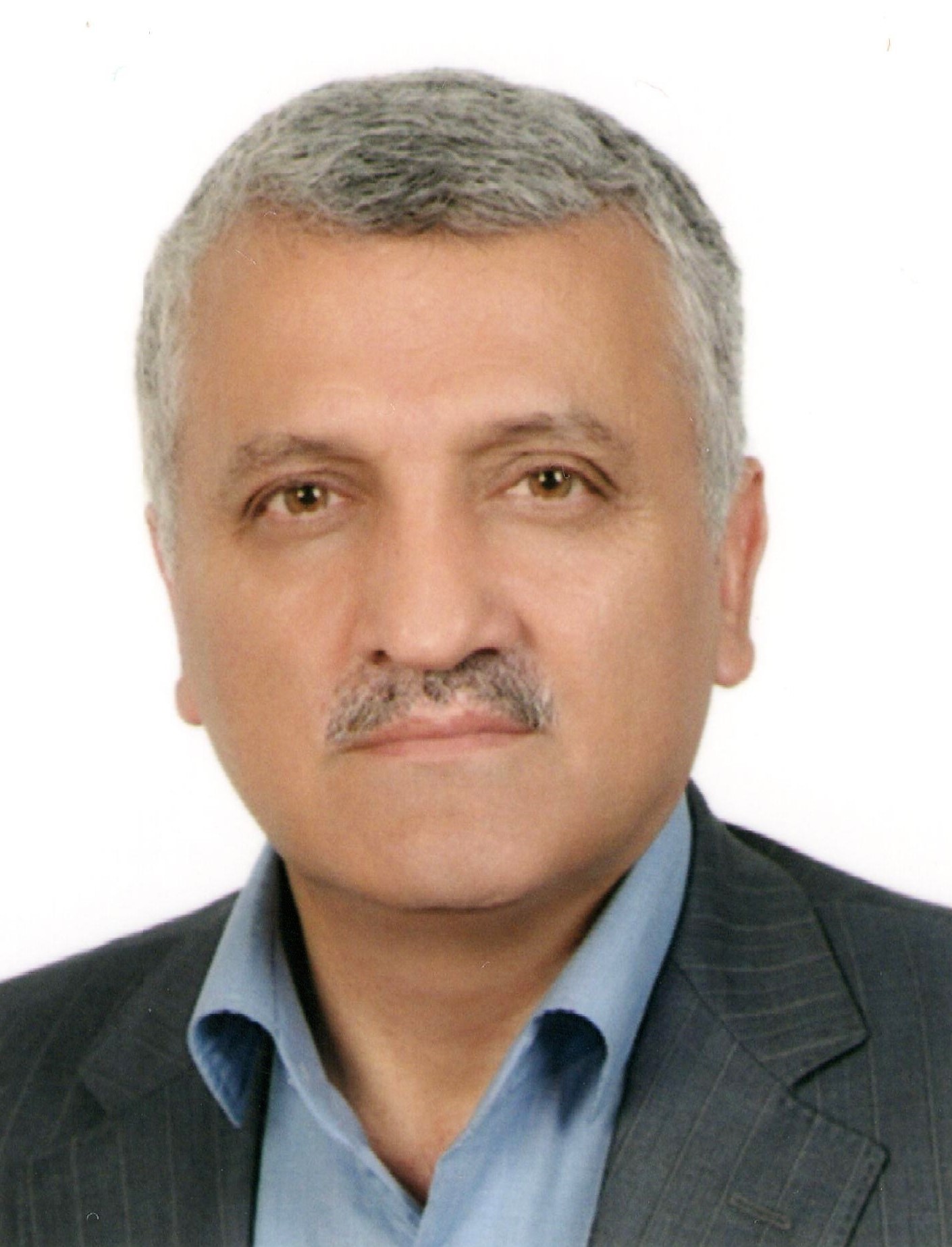 استاد دانشکده مهندسی صنایع- دانشگاه تهرانرضا توکلی مقدممهندسی صنایع | مهندسی سیستم های اقتصادی، اجتماعیتلفن دفتر:  +98 (21)پست الکترونیکی: tavakoli@ut.ac.irتحصیلاتPh.D ,1376,صنایع,سویین برن
M.S,1372,صنایع,ملبورن
کارشناسی,1367,صنایع,علم و صنعت
زمینههای تخصصیو حرفهایسوابق کاري و فعالیت های اجرایی•	عضو کمیته علمی گروه مهندسی صنایع، گروه فنی - مهندسی، وزارت علوم، تحقیقات و فناوری-(1398-1400)
عضو هیات تحریریه نشریه تخصصی مهندسی صنایع-(1392-1395)
سرپرست  دوره مشترک با دانشگاه ENSAM فرانسه-(1392-1400)
قطب علمی مکانیک تجربی هوشمند-(از 1384)
فعالیت های علمیمقالات- Uncertain model of industrial clusters for the optimal arrangement of co-operation networks under sustainable and dynamic conditions. Sarafrazi Abbas, Tavakkoli-moghaddam Reza, Bashiri Mahdi, Esmaeilian Gholam Reza (2024)., Scientia Iranica, 0(0), 0-0.

- Scheduling and routing of multiple heterogeneous vehicles in a milk collection problem with blending in compartments and time windows. Gheisariha Elmira, Etebari Farhad, Vahdani Behnam, Tavakkoli-moghaddam Reza (2023)., INTERNATIONAL JOURNAL OF SYSTEMS SCIENCE: OPERATIONS & LOGISTICS, 10(1), 2190852.

- Operating room scheduling by emphasising human factors and dynamic decision-making styles: a constraint programming method. Ghasemi Shirin, Tavakkoli-moghaddam Reza, Hamid Mahdi (2023)., INTERNATIONAL JOURNAL OF SYSTEMS SCIENCE: OPERATIONS & LOGISTICS, 10(1), 2224509.

- ارایه یک مدل کنترل موجودی دو هدفه احتمالی با سفارش‌دهی بسته‌ای و سیستم توزیع چندسطحی مبتنی بر مساله بسته‌بندی ظرف. طحانیان قمی سید مسعود, حامدی مریم, توکلی مقدم رضا (1402)., محله تحقیق در عملیات در کاربردهای آن (ریاضی کاربردی), 20(3), 1-17.

- A comprehensive approach to evaluating the effective factors in implementing a circular supply chain by a hybrid MCDM method. Goli Alireza, Shahsavani Iman, Fazli Fereshte, Golmohammadi Amir Hossein, Tavakkoli-moghaddam Reza (2023)., International Journal of Supply and Operations Management (IJSOM), 10(4), 545-563.

- An integrated chance-constrained stochastic model for a preemptive multi-skilled multi-mode resource-constrained project scheduling problem: A case study of building a sports center. Mirnezami Seyed-Ali, Tavakkoli-moghaddam Reza, Shahabi Reza, Ghasemi Mohammad (2023)., ENGINEERING APPLICATIONS OF ARTIFICIAL INTELLIGENCE, 126(1), 106726.

- A blockchain-based system for a network design problem considering pricing decisions and sustainability. Ghomi-Avili Morteza, Akhavan Niaki Seyed Taghi, Tavakkoli-moghaddam Reza (2023)., JOURNAL OF CLEANER PRODUCTION, 423(1), 138696.

- Disruption-resilient supply chain entities with decentralized robust-stochastic capacity planning. Tafakkori Keivan, Jolai Fariborz, Tavakkoli-moghaddam Reza (2023)., Reliability Engineering and System Safety, 238(109447), 109447.

- یک مدل برنامه ریزی ریاضی برای گروه بندی پویا فعالیت های نگهداری و تعمیرات با در نظر گرفتن عملکرد منقطع یک سیستم چند مولفه ای. معظم جزی الهام, توکلی مقدم رضا, عبدالله زاده هادی (1402)., مجله مهندسی صنایع و مدیریت شریف, 39(1), 3-21.

- نمودارهای کنترل پذیرش برای پایش فرآیند خودبرگشتی مرتبه اول. جعفریان نمین سمراد, فلاح نژاد محمد صابر, توکلی مقدم رضا, سلماس نیا علی (1402)., مجله مهندسی صنایع و مدیریت شریف, 39(1), 63-72.

- Dynamic opportunistic maintenance grouping in a lot streaming based job-shop scheduling problem. Abdollahzadeh-Sangroudi Hadi, Moazam jazi Elham, Tavakkoli-moghaddam Reza, Ranjbar-Bouran Mehdi (2023)., COMPUTERS & INDUSTRIAL ENGINEERING, 183(1), 109424.

- Two new feature selection methods based on learn-heuristic techniques for breast cancer prediction: a comprehensive analysis. Karimi Kamyab, Ghodratnama Ali, Tavakkoli-moghaddam Reza (2023)., ANNALS OF OPERATIONS RESEARCH, 328(1), 665-700.

- A discrete time/resource trade-off problem with a critical chain method under uncertainty: a hybrid meta-heuristic algorithm. Kamandanipour Keyvan, Tavakkoli-moghaddam Reza, Haji Yakhchali Siamak (2023)., SOFT COMPUTING, 27(23), 17867-17885.

- Proposing a Novel Data-Driven Optimization Methodology to Calculate the Insurance Premium in the Iranian Health Insurance Industry. Alipour-Vaezi Mohammad, Rezaei Kamran, Tavakkoli-moghaddam Reza (2023)., EMERGING MARKETS FINANCE AND TRADE, 59(10), 3362-3377.

- Redesign of the sustainable wheat-flour-bread supply chain network under uncertainty: An improved robust optimization. Yousefi-Babadi Abolghasem, Bozorgi-Amiri Ali, Tavakkoli-moghaddam Reza, Govindan Kannan (2023)., TRANSPORTATION RESEARCH PART E-LOGISTICS AND TRANSPORTATION REVIEW, 176(1), 103215.

- An optimization model for evacuating people with disability in extreme disaster conditions: A case study. Ebrahimnejad Sadoullah, Villeneuve Michelle, Tavakkoli-moghaddam Reza (2023)., Scientia Iranica, 30(4), 1498-1517.

- Mathematical modeling of a competitive transportation-location arc routing problem. [] [], Tavakkoli-moghaddam Reza, Ebrahimnejad Sadoullah,  علی قدرت نما (2023)., COMPUTERS & INDUSTRIAL ENGINEERING, 182(1), 109400.

- Solving a new bi-objective mathematical model for a hybrid flow shop scheduling problem with robots and fuzzy maintenance time. Ghodratnama Ali, Amiri-aref Mehdi, Tavakkoli-moghaddam Reza (2023)., COMPUTERS & INDUSTRIAL ENGINEERING, 182(1), 109349.

- Designing a sustainable fish closed-loop supply chain network under uncertainty. Fasihi Maedeh, Tavakkoli-moghaddam Reza, Hajiaghaei-Keshteli Mostafa, Najafi S. Esmaeil (2023)., Environmental Science and Pollution Research, 30(39), 90050-90087.

- A holistic, integrated supply-production–distribution problem in the dairy industry under uncertain supply and demand. Gheisariha Elmira, Etebari Farhad, Vahdani Behnam, Tavakkoli-moghaddam Reza (2023)., COMPUTERS & INDUSTRIAL ENGINEERING, 181(1), 109296.

- مدل سازی ریاضی چندهدفه در یک سیستم‌ آموزشی با در نظر گرفتن دوره‌های حضوری و الکترونیکی در دوران پاندمی کرونا. ساویز اسدی لاری محمد, عباس قربانی مریم, توکلی مقدم رضا (1402)., پژوهش های نوین در ریاضی (علوم پایه سابق دانشگاه آزاد), 9(42), 49-68.

- A customized multi-neighborhood search algorithm using the tabu list for a sustainable closed-loop supply chain network under uncertainty. Seydanlou Pourya, Sheikhalishahi Mohammad, Tavakkoli-moghaddam Reza, Fathollahi-Fard Amir M. (2023)., APPLIED SOFT COMPUTING, 144(1).

- طراحی مدلی مبتنی بر فناوری زنجیره بلوکی برای تقویت امنیت سایبری در صنعت بانکداری. عموزاد خلیلی حسین, حقی ندا, توکلی مقدم رضا (1402)., رشد فناوری, 19(74), 1-11.

- How metaheuristic algorithms can help in feature selection for Alzheimer’s diagnosis. Salamy Farzaneh, Bozorgi-Amiri Ali, Tavakkoli-moghaddam Reza (2023)., International journal of Research in Industrial Engineering, 12(2), 197-204.

- مدل سازی ریاضی چندهدفه متمرکز بر درآمد هتل و هزینه مسافر با الگوریتم های MOPSO و NSGA-II. اسدی لاری ساویز, عباس قربانی مریم, توکلی مقدم رضا (1402)., نشریه تصمیم گیری و تحقیق در عملیات, 8(1), 39-71.

- A vehicle location-routing model for waste management problem under fuzzy flexible conditions. Ghaffarifar Fateme, Nasseri Seyed Hadi, Tavakkoli-moghaddam Reza (2023)., Iranian Journal of Operations Research, 14(1), 80-103.

- Solving a hub location-routing problem with a queue system under social responsibility by a fuzzy meta-heuristic algorithm. Pourmohammadi Pardis, Tavakkoli-moghaddam Reza, Rahimi Yaser, Triki Chefi (2023)., ANNALS OF OPERATIONS RESEARCH, 324(1-2), 1099-1128.

- A chance-constraint optimization model for a multi-echelon multi-product closed-loop supply chain considering brand diversity: An accelerated Benders decomposition algorithm. Borajeah Meysam, Tavakkoli-moghaddam Reza, Madani-saatchi Seyed-homan (2023)., COMPUTERS & OPERATIONS RESEARCH, 152(1), 106130.

- A bi-objective re-entrant permutation flow shop scheduling problem: minimizing the makespan and maximum tardiness. Fasihi Maedeh, Tavakkoli-moghaddam Reza, Jolai Fariborz (2023)., Operational Research, 23(2).

- Dynamic revenue management in a passenger rail network under price and fleet management decisions. Kamandanipour Keyvan, Haji Yakhchali Siamak, Tavakkoli-moghaddam Reza (2023)., ANNALS OF OPERATIONS RESEARCH, 1(1).

- ارزیابی تلفیق روش های مدیریت فشار با عملیات مدیریت شبکه بمنظور کاهش هدر رفت آب با استفاده از روش تصمیم گیری تاپسیس - ویکور. حقیقت نژاد محمدهادی, توکلی مقدم رضا,  حسین عموزاده خلیلی (1402)., نشریه علوم و مهندسی آب و فاضلاب, 8(1), 41-48.

- Learning-based dynamic ticket pricing for passenger railway service providers. Kamandanipour Keyvan, Haji Yakhchali Siamak, Tavakkoli-moghaddam Reza (2023)., ENGINEERING OPTIMIZATION, 55(4), 703-717.

- Integrated Linear Integer Model of a Fleet Allocation and Aircraft Routing Problem with Operational Constraints. Shabanpoor Ahmad, Bashiri Mahdi, Tavakkoli-moghaddam Reza, Safi Samghabadi Azamdokht (2023)., International Journal of Engineering-Transactions A: Basics, 36(4), 669-681.

- A bi-objective home care routing and scheduling problem considering patient preference and soft temporal dependency constraints. Oladzad Abbasabady Nastaran, Tavakkoli-moghaddam Reza, Mohammadi Mehrdad, Vahedi-Nouri Behdin (2023)., ENGINEERING APPLICATIONS OF ARTIFICIAL INTELLIGENCE, 119(1), 105829.

- A data envelopment analysis model for location optimization of feedstock cultivation in a biodiesel supply chain: a case study. Mohtashami Zahra, Bozorgi-Amiri Ali, Tavakkoli-moghaddam Reza (2023)., ENVIRONMENT DEVELOPMENT AND SUSTAINABILITY, 1(1), 1-20.

- Meta-heuristics for sustainable supply chain management: a review. Faramarzi-Oghani Sohrab, Dolati Neghabadi Parisa, Talbi El-Ghazali, Tavakkoli-moghaddam Reza (2023)., INTERNATIONAL JOURNAL OF PRODUCTION RESEARCH, 61(6), 1979-2009.

- A Green Vehicle Routing Problem in the Solid Waste Network Design With Vehicle and Technology Compatibility. Rekabi Shabnam, Sazvar Zeinab, Tavakkoli-moghaddam Reza (2023)., Computational Sciences and Engineering, 2(2).

- مسئله مسیریابی سفر چندهدفه با در نظرگرفتن پنجره زمانی و مطلوبیت گردشگران. شهبازی محمد, توکلی مقدم رضا, واحدی نوری بهدین (1401)., مجله مهندسی صنایع و مدیریت شریف, 38(2), 108-99.

- Scheduling of Multi-Robot Job Shop Systems in Dynamic Environments: Mixed-Integer Linear Programming and Constraint Programming Approaches. Fatemi Anaraki Soroush, Tavakkoli-moghaddam Reza, Foumani Mehdi, Vahedi-Nouri Behdin (2023)., OMEGA-INTERNATIONAL JOURNAL OF MANAGEMENT SCIENCE, 115(1), 102770.

- Developing a Fuzzy Measurement of Alternatives and Ranking Compromise Solution Method for Determining Essential Barriers in Iranian Car Industry. Einy-Sarkalleh Gholamreza, Tavakkoli-moghaddam Reza, Hafezalkotob Ashkan, Najafia Esmaeil (2023)., International Journal of Engineering-Transactions A: Basics, 36(1), 90-97.

- Breast cancer classification by a new approach to assessing deep neural network-based uncertainty quantification methods. Hamedani-KarAzmoudehFar Fatemeh, Tavakkoli-moghaddam Reza, Tajally Amir Reza, Aria Seyyed sina (2023)., Biomedical Signal Processing and Control, 79(1), 104057.

- A Multi-objective Cash-in-transit Pollution-location-routing Problem Based on Urban Traffic Conditions. Mazinani Mostafa, Tavakkoli-moghaddam Reza, Bozorgi-Amiri Ali (2023)., International Journal of Engineering, Transactions B: Applications, 36(2), 299-310.

- An integrative location-allocation model for humanitarian logistics with distributive injustice and dissatisfaction under uncertainty. Seraji Hasti, Tavakkoli-moghaddam Reza, Asian Sobhan, Kaur Harpreet (2022)., ANNALS OF OPERATIONS RESEARCH, 319(1), 211-257.

- افزایش قابلیت جستجو در الگوریتم بهینه سازی رقابت استعماری برای برنامه زمانبندی کامیون ها در سیستم انبار متقاطع. سیدی ایمان, حامدی مریم, توکلی مقدم رضا (1401)., محله تحقیق در عملیات در کاربردهای آن (ریاضی کاربردی), 19(4), 61-37.

- بهینه سازی حمل و نقل نفت خام با الگوگیری از مساله بسته بندی ظرف. طحانیان قمی سید مسعود, حامدی مریم, توکلی مقدم رضا (1401)., پژوهشنامه حمل و نقل, 19(3), 268-255.

- Dynamic routing-scheduling problem for home health care considering caregiver-patient compatibility. Oladzad Abbasabady Nastaran, Tavakkoli-moghaddam Reza (2022)., COMPUTERS & OPERATIONS RESEARCH, 148(1), 106000.

- A data-driven multi-criteria decision-making approach for assessing new product conceptual designs. Arbabi Hamidreza, Vahedi-Nouri Behdin, Eiranmanesh Seyed Hosein, Tavakkoli-moghaddam Reza (2022)., PROCEEDINGS OF THE INSTITUTION OF MECHANICAL ENGINEERS PART B-JOURNAL OF ENGINEERING MANUFACTURE, 236(14), 1900-1911.

- Sustainable supply chain network design for municipal solid waste management: A case study. Eghbali Hamed, Arkat Jamal, Tavakkoli-moghaddam Reza (2022)., JOURNAL OF CLEANER PRODUCTION, 381(135211), 135211.

- Boxing Match Algorithm: a new meta-heuristic algorithm. Tanhaeean Mehrab, Tavakkoli-moghaddam Reza, Akbari Amir Hosein (2022)., SOFT COMPUTING, 26(24), 13277-13299,.

- A decision support model for robust allocation and routing of search and rescue resources after earthquake: a case study. Ahmadi Ghazaleh, Tavakkoli-moghaddam Reza, Baboli Arman, Jhgfg Tyuui (2022)., Operational Research, 22(9), 1039-1081.

- A joint pricing and sustainable closed-loop supply chain network design problem using blockchain technology. Ghomi-Avili Morteza, Akhavan Niaki Seyed Taghi, Tavakkoli-moghaddam Reza (2022)., JOURNAL OF INDUSTRIAL AND SYSTEMS ENGINEERING, 14(4), 121-137.

- A Bi-objective Model of Research and Development in Battery Manufacturing Industry to Improve Customer Satisfaction. Latifian Masoud, Keramati Mohammadali, Tavakkoli-moghaddam Reza (2022)., International Journal of Engineering, Transactions B: Applications, 35(11), 2077-2091.

- Applications of internet of things in the food supply chain: A literature review. Tavakkoli-moghaddam Reza, Gharemani-nahar Javid, Samadi Parviznejad Paria, Nozari Hamed, Najafi Esmaeil (2022)., International Journal of Applied Research on Industrial Engineering, 9(4), 475-492.

- Modelling and solving the bi-objective production–transportation problem with time windows and social sustainability. Shahrabi Fatemeh, Tavakkoli-moghaddam Reza, Triki Chefi, Pahlevani Mahsa, Rahimi Yaser (2022)., IMA Journal of Management Mathematics, 33(4), 637-662.

- Competitive facility location problem with foresight considering discrete-nature attractiveness for facilities: Model and solution. Latifi Seyyed Ebrahim, Tavakkoli-moghaddam Reza, Fazeli Esmaeil, Arefkhani Hessam (2022)., COMPUTERS & OPERATIONS RESEARCH, 146(1), 105900.

- A centroid opposition-based coral reefs algorithm for solving an automated guided vehicle routing problem with a recharging constraint. Manafi Ehsan, Tavakkoli-moghaddam Reza, Mahmoodjanloo Mehdi (2022)., APPLIED SOFT COMPUTING, 128(1), 109504.

- Performance assessment and improvement of a care unit for COVID-19 patients with resilience engineering and motivational factors: An artificial neural network method. Mahdizadeh Zahra, salimi behnaz, Tavakkoli-moghaddam Reza, Hamid Mahdi, Zahertar Anahita (2022)., COMPUTERS IN BIOLOGY AND MEDICINE, 149(1), 1016025.

- A Fuzzy Two-Echelon Model to Optimize Energy Consumption in an Urban Logistics Network with Electric Vehicles. Ghobadi Azra, Fattahi Mohammad, Tavakkoli-moghaddam Reza, Kazemipoor Hamed (2022)., SUSTAINABILITY, 14(21), 14075.

- مدل‌سازی بازی توزیع و تولید در مسئله مسیریابی تولید سبز به کمک برنامه‌ریزی آرمانی فازی دوسطحی. ادبی فرزانه,  امیر سامان خیرخواه, توکلی مقدم رضا (1401)., فصلنامه مهندسی حمل و نقل, 14(1), 2154-2131.

- A hybrid learning-based meta-heuristic algorithm for scheduling of an additive manufacturing system consisting of parallel SLM machines. Rohaninejad Mohammad, Tavakkoli-moghaddam Reza, Vahedi-Nouri Behdin, Hanzalek Zdenek, Shirazian Shadi (2022)., INTERNATIONAL JOURNAL OF PRODUCTION RESEARCH, 60(20), 6205-6225.

- New Framework Based on a Multi-criteria Decision-making Model of Technology Transfer in the Auto-battery Manufacturing Industry under Uncertainty. Latifian Amir Hossein, Tavakkoli-moghaddam Reza, Keramati Mohammadali (2022)., International Journal of Engineering-Transactions A: Basics, 35(10), 2040-2055.

- A multi-objective optimization framework for a sustainable closed-loop supply chain network in the olive industry: Hybrid meta-heuristic algorithms. Seydanlou Pourya, Jolai Fariborz, Tavakkoli-moghaddam Reza, Fathollahi-Fard Amir M. (2022)., EXPERT SYSTEMS WITH APPLICATIONS, 203(10), 117566.

- Multi-objective robust mathematical modeling for emergency relief in disaster under uncertainty. Eshghi AliAkbar, Tavakkoli-moghaddam Reza, Ebrahimnejad Sadoullah, Ghezavati Vahidreza (2022)., Scientia Iranica, 29(5), 2670-2695.

- ﺣﻞﻣﺴﺌﻠﻪ بهینه سازی مسئله زمانبندی کامیون ها در انبار متقاطع چنددربی با در نظر گرفتن اثر یادگیری و زوال پذیری کارها با استفاده از روش بهینه  سازی مهندسی اجتماعی. سیدی ایمان, حامدی مریم, توکلی مقدم رضا (1401)., پژوهشنامه حمل و نقل, 19(2), 206-183.

- Combination of the Data Envelopment Analysis and the Discriminant Analysis for Evaluating Bankrupt Business in a Fuzzy Environment. Torabi Navid, Tavakkoli-moghaddam Reza, Siadat Ali (2022)., Fuzzy Information and Engineering, 14(2), 212–227.

- Mathematical modeling of a bi-objective hub location-routing problem for rapid transit networks. Fallah-Tafti Malihe, Honarvar Mahboobeh, Tavakkoli-moghaddam Reza, Sadeghieh Ahmad (2022)., RAIRO-OPERATIONS RESEARCH, 56(5), 3733-3763.

- An extended ϵ‐constraint method for a multiobjective finite‐horizon Markov decision process. Eghbali-zarech Maryam, Tavakkoli-moghaddam Reza, Azaron Amir, Dehghan-sanej Kazem (2022)., International Transactions in Operational Research, 29(5), 3131-3160.

- A new fuzzy tri-objective model for a home health care problem with green ambulance routing and congestion under uncertainty. Ziya-Gorabi Farzin, Ghodratnama Ali, Tavakkoli-moghaddam Reza, Asadi Lari Mohammad Saviz (2022)., EXPERT SYSTEMS WITH APPLICATIONS, 201(1), 10275-10299.

- An integrated crew scheduling problem considering reserve crew in air transportation: Ant colony optimization algorithm. Saemi Saeed, Rashidi Komijan Alireza, Tavakkoli-moghaddam Reza, Fattahi Mohammad (2022)., Journal of optimization in Industrial Engineering, 15(2), 167-177.

- A multi-objective vibration damping optimization algorithm for solving a cellular manufacturing system with manpower and tool allocation. Aghajani-Delavar Naeim,  اسماعیل مهدی زاده, Tavakkoli-moghaddam Reza, Haleh H.. (2022)., Scientia Iranica, 29(4), 2041-2068.

- Prioritizing the glucose-lowering medicines for type 2 diabetes by an extended fuzzy decision-making approach with target-based attributes. eghbali zarch maryam, Tavakkoli-moghaddam Reza, Esfahanian Fatemeh, Masoud Sara (2022)., MEDICAL & BIOLOGICAL ENGINEERING & COMPUTING, 60(8), 2423-2444.

- A mathematical tri-level programming model for designing an integrated dynamic petroleum product supply chain. Ahwazian Amin, Amindoust Atefeh, Tavakkoli-moghaddam Reza, Nikbakht Mehrdad (2022)., Journal of Advances in Management Research, 19(4), 651-674.

- شناسایی موانع اصلی در پیاده سازی قراردادهای دوطرفه در زنجیره تأمین با استفاده از روش ترکیبی بهترین-بدترین و واسپاس با رویکرد فازی (مطالعه موردی صنعت خودروسازی کشور). عینی سرکله غلامرضا, حافظ الکتب اشکان, توکلی مقدم رضا,  اسماعیل نجفی (1401)., مدیریت صنعتی دانشگاه تهران, 14(2), 336-310.

- A Modified Benders Decomposition Algorithm for a Last-mile Network with Flexible Delivery Options. Zahedi-Anaraki A.., Tavakkoli-moghaddam Reza, Sadeghian Ramin (2022)., International Journal of Engineering, Transactions B: Applications, 35(8), 1547-1557.

- A bi-objective aircraft maintenance routing problem based on flying hours to efficient use of available fleet. Esmaeilzadeh Hiva, Rashidi Komijan Alireza, Kazemipoor Hamed, Fattahi Mohammad, Tavakkoli-moghaddam Reza (2022)., Journal of Facilities Management, 22(3), 1-20.

- Redesigning a supply chain network with system disruption using Lagrangian relaxation: a real case study. Yousefi-Babadi Abolghasem, Bozorgi-Amiri Ali, Tavakkoli-moghaddam Reza (2022)., SOFT COMPUTING, 26(19), 10275-10299.

- مدل سازی ریاضی برای کمینه سازی هزینه های فرایند جوشکاری قوسی تنگستنی گاز محافظ. ادب آوازه نازیلا, نیکبخت مهرداد, توکلی مقدم رضا (1401)., نشریه تصمیم گیری و تحقیق در عملیات, 7(2), 354-339.

- Multi-objective programming and Six Sigma approaches for a competitive pharmaceutical supply chain with the value chain and product lifecycle. Shakouhi Farzaneh, Tavakkoli-moghaddam Reza, Baboli Armand, Bozorgi-Amiri Ali (2022)., Environmental Science and Pollution Research, 1(1).

- A novel exact solution algorithm for a robust product portfolio problem under return uncertainty. Goli Alireza, Khademi Zare Hassan, Tavakkoli-moghaddam Reza, Sadeghieh Ahmad (2022)., Scientia Iranica, 29(3), 0-0.

- Sustainable negotiation-based nesting and scheduling in additive manufacturing systems: A case study and multi-objective meta-heuristic algorithms. Tafakkori Keivan, Tavakkoli-moghaddam Reza, Siadat Ali (2022)., ENGINEERING APPLICATIONS OF ARTIFICIAL INTELLIGENCE, 112(8), 104836.

- Solving a parallel-line capacitated lot-sizing and scheduling problem with sequence-dependent setup time/cost and preventive maintenance by a rolling horizon method. Alimian Mahyar, Ghezavati Vahidreza, Tavakkoli-moghaddam Reza, Ramezanian Reza (2022)., COMPUTERS & INDUSTRIAL ENGINEERING, 168(108041), 108041.

- Developing an integrated model for planning the delivery of construction materials to post-disaster reconstruction projects. Gharib Zahra, Yazdani Maziar, Bozorgi-Amiri Ali, Tavakkoli-moghaddam Reza, Taghipourian Mohammad Javad (2022)., Journal of Computational Design and Engineering, 9(3), 1135-1156.

- Integrated configuration design and capacity planning in a dynamic cloud manufacturing system. Arbabi Hamidreza, Bozorgi-Amiri Ali, Tavakkoli-moghaddam Reza (2022)., INTERNATIONAL JOURNAL OF PRODUCTION RESEARCH, -(-), 1-22.

- Integrated production-inventory-routing problem for multi-perishable products under uncertainty by meta-heuristic algorithms. Ghasemkhani Ahmad, Tavakkoli-moghaddam Reza, Rahimi Yaser, Shahnejat-Bushehri Sina, Tavakkoli-Moghaddam Haed (2022)., INTERNATIONAL JOURNAL OF PRODUCTION RESEARCH, 60(9), 2766-2786.

- A multi-functional tri-objective mathematical model for the pharmaceutical supply chain considering congestion of drugs in factories. Fatemi Maedeh S., Ghodratnama Ali Ghodratnama, Tavakkoli-moghaddam Reza, Kaboli Amin (2022)., Research in Transportation Economics, 92(1), 101094.

- مدل سازی ریاضی دوهدفه برای مسئله مکان یابی - مکان یابی مجدد تسهیلات بیمارستانی سلسله  مراتبی تحت شرایط عدم  قطعیت و بحران. کرزه بر محمدرضا, توکلی مقدم رضا (1401)., مدیریت بحران, 11(1), 5-16.

- مسئله مکان‌یابی - مسیریابی سبز چند هدفه به منظور بهبود در شبکه پول‌رسانی بانک: مطالعه موردی. مزینانی مصطفی, توکلی مقدم رضا, بزرگی امیری علی (1401)., فصلنامه مهندسی حمل و نقل, 13(3), 1586-1559.

- ارزیابی استراتژی‌های تحقیق و توسعه با در نظرگرفتن رضایت مشتری (مطالعه موردی: صنایع باتری‌سازی خودرو). لطیفیان مسعود, کرامتی محمدعلی, توکلی مقدم رضا (1401)., مطالعات رفتار مصرف کننده, 9(1), 206-182.

- Desensitized control charts with operational importance for autocorrelated processes. Jafarian-namin Samrad, Fallahnezhad Mohamamd Saber, Tavakkoli-moghaddam Reza, Salmasnia Ali (2022)., Quality Technology and Quantitative Management, 19(6), 665-691.

- A new grey decision model-based reference point method for decision makers and criteria weight, and final ranking. Dorfeshan Yahya, Tavakkoli-moghaddam Reza, Jolai Fariborz,  S Meysam Mousavi (2022)., JOURNAL OF INDUSTRIAL AND SYSTEMS ENGINEERING, 14(2), 284-297.

- Workforce planning and production scheduling in a reconfigurable manufacturing system facing the COVID-19 pandemic. Vahedi-Nouri Behdin, Tavakkoli-moghaddam Reza, Hanzalek Zdenek, Dolgui Alexandre (2022)., JOURNAL OF MANUFACTURING SYSTEMS, 63(1), 563-574.

- A new robust optimization model for relief logistics planning under uncertainty: a real-case study. Aliakbari Abolfazl, Rashidi Komijan Alireza, Tavakkoli-moghaddam Reza, Najafi Esmaeil (2022)., SOFT COMPUTING, 26(8), 3883-3901.

- Designing a clinical decision support system for Alzheimer’s diagnosis on OASIS-3 data set. Salami Farzaneh, Bozorgi-Amiri Ali, Mubashar Hassan Ghulam, Tavakkoli-moghaddam Reza, Datta Amitava (2022)., Biomedical Signal Processing and Control, 74(1), 103527.

- Simulation of the COVID-19 patient flow and investigation of the future patient arrival using a time-series prediction model: a real-case study. Tavakoli Mahdieh, Tavakkoli-moghaddam Reza, Mesbahi Reza, Ghanavati-Nejad Mohsen, Tajally Amirreza (2022)., MEDICAL & BIOLOGICAL ENGINEERING & COMPUTING, 60(4), 969-990.

- Optimization of a television advertisement scheduling problem by multi-criteria decision making and dispatching rules. Alipour-Vaezi Mohammad, Tavakkoli-moghaddam Reza, mohammad nazari zahra (2022)., MULTIMEDIA TOOLS AND APPLICATIONS, 81(8), 11755-11772.

- Post-Disaster Temporary Shelters Distribution after a Large-Scale Disaster: An Integrated Model. Gharib Zahra, Tavakkoli-moghaddam Reza, Bozorgi-Amiri Ali, Yazdani Maziar (2022)., Buildings, 12(4), 414.

- Prioritizing the effective strategies for construction and demolition waste management using fuzzy IDOCRIW and WASPAS methods. Eghbali-zarech Maryam, Tavakkoli-moghaddam Reza, Dehghan-sanej Kazem, Kaboli Amin (2022)., Engineering Construction and Architectural Management, 29(3), 1109-1138.

- بهینه سازی چندهدفه در طراحی شبکه زنجیره تأمین خرما. حمدی اصل عبدالرضا,  حسین عموزاده خلیلی, توکلی مقدم رضا, حاجی آقایی مصطفی (1400)., نشریه پژوهش های مهندسی صنایع در سیستم های تولیدی, 9(19), 135-151.

- Solving a new bi-objective multi-echelon supply chain problem with a Jackson open-network issue under uncertainty. Azadbakhsh Sepideh, Ghodratnama Ali, Tavakkoli-moghaddam Reza (2022)., SOFT COMPUTING, 26(4), 1961–2007.

- Solving an integrated mathematical model for crew pairing and rostering problems by an ant colony optimisation algorithm. Saemi Saeed, Rashidi Komijan Alireza, Tavakkoli-moghaddam Reza, Fallah Mohammad (2022)., European Journal of Industrial Engineering, 16(2), 218-233.

- مدل ریاضی چند هدفه برای مسئله مکان یابی - مسیریابی - موجودی مواد خطرناک با در نظر گرفتن مفهوم تقاضای کشسان و سیستم صف تحت شرایط عدم قطعیت. بوالحسنی پریسا, فلاح محمد, توکلی مقدم رضا, عالم تبریز اکبر (1400)., نشریه تصمیم گیری و تحقیق در عملیات, 6(2), 241-210.

- الگوگیری از مسئله‌ی بسته‌بندی ظرف توسعه یافته با اندازه و هزینه‌ی متفاوت در یک مسئله‌ی سفارش‌دهی. طحانیان قمی سید مسعود, حامدی مریم, توکلی مقدم رضا (1400)., مجله مهندسی صنایع و مدیریت شریف, 37(2), 55-65.

- A heuristic-based simulated annealing algorithm for the scheduling of relief teams in natural disasters. Nayeri Sina, Tavakkoli-moghaddam Reza, Sazvar Zeinab, Heydari Jafar (2022)., SOFT COMPUTING, 26(4), 1825-1843.

- A Neutrosophic Fuzzy Programming Method to Solve a Multi-depot Vehicle Routing Model under Uncertainty during the COVID-19 Pandemic. Nozari Hamed, Tavakkoli-moghaddam Reza, Gharemani-nahar Javid (2022)., International Journal of Engineering, Transactions B: Applications, 35(2), 360-371.

- An integrated approach for evaluating and improving the performance of surgical theaters with resilience engineering. Azizi Fatemeh, Tavakkoli-moghaddam Reza, Hamid Mahdi, Siadat Ali, samieinasab mina (2022)., COMPUTERS IN BIOLOGY AND MEDICINE, 141(105148), 105148.

- طراحی شبکه زنجیره تامین حلقه بسته ماهیان پرورشی سردآبی با در نظر گرفتن شرایط عدم قطعیت: مطالعه موردی شبکه زنجیره تامین قزل آلا در مازندران.  مائده فصیحی, نجفی سید اسماعیل, توکلی مقدم رضا, حاجی آقایی مصطفی (1400)., مطالعات مدیریت صنعتی, 19(63), 1-50.

- توسعه مدل مسیریابی وسایل نقلیه با ملاحظه معیارهای مؤثر در پشتیبانی از یگان های نظامی. توکلی مقدم رضا, حسنپور حسینعلی,  مسعود مصدق خواه (1400)., فصلنامه چشم انداز مدیریت صنعتی, 11(4), 167-195.

- Bi-objective collaborative electric vehicle routing problem: mathematical modeling and matheuristic approach. Vahedi-Nouri Behdin, Arbabi Hamidreza, Jolai Fariborz, Tavakkoli-moghaddam Reza, Bozorgi-Amiri Ali (2022)., JOURNAL OF AMBIENT INTELLIGENCE AND HUMANIZED COMPUTING, 1(1).

- مدل سازی ریاضی دوهدفه برای شبکه حمل ونقل سبز جهت ارسال محصول به آخرین مشتری با تأکید بر نقش صندوق های قفل دار خودکار.  امیرحسین زاهدی انارکی, توکلی مقدم رضا, صادقیان رامین (1400)., پژوهش های نوین در ریاضی (علوم پایه سابق دانشگاه آزاد), 7(33), 132-109.

- A new technology acceptance model: a mixed-method of grounded theory and system dynamics. Bastan Mahdi Bastan, Zarei Masoumeh, Tavakkoli-moghaddam Reza, Shakouri Ganjavi Hamed (2022)., KYBERNETES, 51(1), 1-30.

- Bi-level programming for home health care supply chain considering outsourcing. Fathollahi-Fard Amir Mohammad, Hajiaghaei-keshteli Mostafa, Tavakkoli-moghaddam Reza, Smith Neale R. (2022)., Journal of Industrial Information Integration, 25(1), 100246.

- A latency-aware task scheduling algorithm for allocating virtual machines in a cost-effective and time-sensitive fog-cloud architecture. Memari Pedram, Mohammadi Seyedeh Samira, Jolai Fariborz, Tavakkoli-moghaddam Reza (2022)., JOURNAL OF SUPERCOMPUTING, 78(1).

- A multi-verse optimizer algorithm for ambulance repositioning in emergency medical service systems. Golabian Hamed, Arkat Jamal, Tavakkoli-moghaddam Reza, Faroughi Hiwa (2022)., JOURNAL OF AMBIENT INTELLIGENCE AND HUMANIZED COMPUTING, 13(1), 549-570.

- Sustainable High-Tech Brick Production with Energy-Oriented Consumption: An Integrated Possibilistic Approach Based on Criteria Interdependencies. Solgi Ehsan, Gitinavard Ehsan, Tavakkoli-moghaddam Reza (2021)., SUSTAINABILITY, 14(1), 202.

- Competitive green supply chain network design model considering inventory decisions under uncertainty: a real case of a filter company. Ghomi-Avili Morteza, Tavakkoli-moghaddam Reza, Jalali Naeinia Seyed Gholamreza, Jabbarzadeh Armin (2021)., INTERNATIONAL JOURNAL OF PRODUCTION RESEARCH, 59(14), 4248-4267.

- A mathematical model to design dynamic cellular manufacturing systems in multiple plants with production planning and location–allocation decisions. Shafiee Gol Shima, Kia Reza, Kazemi Mohammad, Tavakkoli-moghaddam Reza, Mostafayi Darmian Sobhan (2021)., SOFT COMPUTING, 25(5), 3931–3954.

- Layout optimization of injection process by considering integrated resilience engineering. Navazi Fatemeh, Tavakkoli-moghaddam Reza, Memari Pedram (2021)., INTERNATIONAL JOURNAL OF MODELLING AND SIMULATION, 41(1), 52-66.

- Two hybrid meta-heuristic algorithms for a dual-channel closed-loop supply chain network design problem in the tire industry under uncertainty. Fathollahi-Fard Amir Mohammad, Dulebenets Maxim A., Hajiaghaei Mostafa, Tavakkoli-moghaddam Reza, Safaeian Mojgan, Mirzahoseinian Hasan (2021)., ADVANCED ENGINEERING INFORMATICS, 50(101418).

- مدل سازی ریاضی استوار برای مسأله مکانیابی-مسیریابی-موجودی چند هدفه در شرایط وقوع بحران با در نظر گرفتن عدم قطعیت تقاضا و قابلیت اطمینان تسهیلات. عشقی علی اکبر, توکلی مقدم رضا, ابراهیم نژاد سعدالله, قضاوتی وحیدرضا (1400)., مدیریت بحران, 10(2), 95-115.

- مدل سازی ریاضی جدید برای مسئله موجودی - مسیریابی وسائط نقلیه الکتریکی. صادقی ولنی کوثر, توکلی مقدم رضا, جولای فریبرز (1400)., فصلنامه مهندسی حمل و نقل, 13(1), 1070-1090.

- Simultaneous waterway scheduling, berth allocation, and quay crane assignment: A novel matheuristic approach. Fatemi Anaraki Soroush, Tavakkoli-moghaddam Reza, Abdolhamidi Dorsa, Vahedi-Nouri Behdin (2021)., INTERNATIONAL JOURNAL OF PRODUCTION RESEARCH, 59(24), 7576-7593.

- Scheduling the COVID-19 vaccine distribution based on data-driven decision-making methods. Alipour-Vaezi Mohammad, Tavakkoli-moghaddam Reza, samieinasab mina (2021)., Journal of Industrial Engineering and Management Studies, 8(2), 196-206.

- Optimizing a sustainable inventory-routing problem in tomato agri-chain considering postharvest biological behavior. Shirzadi Shima, Ghezavati Vahidreza, Tavakkoli-moghaddam Reza, Ebrahimnejad Sadoullah (2021)., Journal of Industrial Engineering International, 17(2), 45-60.

- Risk assessment by a new FMEA model based on an extended AHP method under a fuzzy environment. Fattahi Reza, Tavakkoli-moghaddam Reza, Khalilzadeh Mohammad, Shahsavaripour Naser, Soltani Roya (2021)., Environmental Energy and Economic Research, 5(4), 1-14.

- Fuzzy multi-objective scenario-based stochastic programming to optimize supply chain. Javadi-Gargari Farnaz, Amoozad-Khalili H.., Tavakkoli-moghaddam Reza (2021)., Iranian Journal of Operations Research, 12(2), 54-72.

- Developing a mathematical model for a multi-door cross-dock scheduling problem with human factors: A modified imperialist competitive algorithm. Seyyedi Iman, Hamedi Maryam, Tavakkoli-moghaddam Reza (2021)., Journal of Industrial Engineering and Management Studies, 8(1), 180-201.

- Solving a multi-item supply chain network problem by three meta-heuristic algorithms. Fatehi Kivi Amir,  اسماعیل مهدیزاده, Tavakkoli-moghaddam Reza,  اسماعیل نجفی (2021)., Journal of optimization in Industrial Engineering, 14(2), 145-151.

- Incorporating order acceptance, pricing and equity considerations in the scheduling of cloud manufacturing systems: matheuristic methods. Vahedi-Nouri Behdin, Tavakkoli-moghaddam Reza, Hanzalek Zdenek, Arbabi Hamidreza, Rouhaninejad Mohammad (2021)., INTERNATIONAL JOURNAL OF PRODUCTION RESEARCH, 59(7), 2009-2027.

- Determining the price and refund of products in a supply chain with quality and advertising costs in a fuzzy environment. Sharanlou Hossein, Husseinzadeh Kashan Ali, Tavakkoli-moghaddam Reza (2021)., SOFT COMPUTING, 25(3), 2351–2370.

- A mathematical model for integrated operating room and surgical member scheduling considering lunch break. Hamid Mahdi, Tavakkoli-moghaddam Reza, Vahedi-Nouri Behdin, Arbabi Hamidreza (2021)., International journal of Research in Industrial Engineering, 9(4), 304-312.

- A New Data-driven and Knowledge-driven Multi-criteria Decision making Method. Dorfeshan Yahya, Tavakkoli-moghaddam Reza, Jolai Fariborz, Mousavi S. Meysam (2021)., Journal of Artificial Intelligence & Data Mining, 9(4), 543-554.

- A systems approach to improve reliability of a contract by Modularising contract’s information flow architecture: a new contribution to risk mitigation in projects management. Mollajan Ali, Eiranmanesh Seyed Hosein, Tavakkoli-moghaddam Reza (2021)., Enterprise Information Systems, 11(11), 1-41.

- A robust home health care routing-scheduling problem with temporal dependencies under uncertainty. Shahnejat-Bushehri Sina, Tavakkoli-moghaddam Reza, Boronoos Mehdi, Ghasemkhani Ahmad (2021)., EXPERT SYSTEMS WITH APPLICATIONS, 182(115209), 115209.

- Developing a green and bipolar fuzzy inventory-routing model in agri-food reverse logistics with postharvest behavior. Shirzadi Shima, Ghezavati Vahidreza, Tavakkoli-moghaddam Reza, Ebrahimnejad Sadoullah (2021)., Environmental Science and Pollution Research, 28(30), 41071-41088.

- Designing a sustainable–resilient disaster waste management system under hybrid uncertainty: A case study. Mamashli zakie, Nayeri Sina, Tavakkoli-moghaddam Reza, Sazvar Zeinab, Javadian Nikbakhsh (2021)., ENGINEERING APPLICATIONS OF ARTIFICIAL INTELLIGENCE, 106(1), 104459.

- A multi-facility AGV location-routing problem with uncertain demands and planar facility locations. Tayebi Araghi Mohammad Ebrahim, Jolai Fariborz, Tavakkoli-moghaddam Reza, Molana mohammad (2021)., International Journal of Applied Research on Industrial Engineering, 8(4), 341-364.

- A combinatorial auction‐based approach for ridesharing in a student transportation system. Triki Chefi, Mahdavi-Amiri Maziar, Tavakkoli-moghaddam Reza, Mokhtarzadeh Mahdi, Ghezavati Vahidreza (2021)., NETWORKS, 78(3), 229–247.

- Solving a new bi-objective model for relief logistics in a humanitarian supply chain by bi-objective meta-heuristic algorithms. Madani-saatchi Seyed-homan, Arshadi Khamseh Alireza, Tavakkoli-moghaddam Reza (2021)., Scientia Iranica, 28(5), 2948-2971.

- A two-stage multi-objective second generation biodiesel supply chain design considering social sustainability: A case study. Mohtashami Zahra, Bozorgi-Amiri Ali, Tavakkoli-moghaddam Reza (2021)., ENERGY, 233(0), 121020.

- Post-disaster reconstruction supply chain: Empirical optimization study. Zokaee mahsa, Tavakkoli-moghaddam Reza, Rahimi Yaser (2021)., AUTOMATION IN CONSTRUCTION, 129(103811).

- A simulation-optimization algorithm for return strategies in emergency medical systems. Golabian Hamed, Arkat Jamal, Faroughi Hiwa, Tavakkoli-moghaddam Reza (2021)., SIMULATION-TRANSACTIONS OF THE SOCIETY FOR MODELING AND SIMULATION INTERNATIONAL, 97(9), 565-588.

- Sustainable vehicle routing problem for coordinated solid waste management. Mojtahedi Mohammad, Fathollahi-Fard Amir Mohammad, Tavakkoli-moghaddam Reza, Newton Sydney (2021)., Journal of Industrial Information Integration, 23(100220).

- Scheduling Piecewise Linear Deteriorating Jobs to Minimize Makespan in a Two-Machine Flowshop. Jafari Nodoushan Abbasali, Khademi Zare Hassan, Lotfi Mohammad Mehdi, Tavakkoli-moghaddam Reza (2021)., Operations Research Forum, 2(49), 1-29.

- مدلسازی ریاضی برای مساله مکانیابی - مسیریابی دو سطحی در زنجیره تامین مواد غذایی فسادپذیر با ریسک اختلال. مشهدی ندا, توکلی مقدم رضا (1400)., مدیریت بحران, 10(19), 31-46.

- A social engineering optimizer algorithm for a closed-loop supply chain system with uncertain demand. Aghamohamadi Soroush, Rabbani Masoud, Tavakkoli-moghaddam Reza (2021)., International Journal of Transportation Engineering (IJTE), 9(1).

- Hybridization of an interactive fuzzy methodology with a lexicographic min-max approach for optimizing a multi-period multi-product multi-echelon sustainable closed-loop supply chain network. Gholamian Navid,  ایرج مهدوی, مهدوی امیری ناصر, Tavakkoli-moghaddam Reza (2021)., COMPUTERS & INDUSTRIAL ENGINEERING, 158(107282).

- Integration of Facility Location and Hypercube Queuing Models in Emergency Medical Systems. Ghobadi Maryam, Arkat Jamal, Faroughi Hiwa, Tavakkoli-moghaddam Reza (2021)., Journal of Systems Science and Systems Engineering, 30(4), 495–516.

- A routing and scheduling problem for cross-docking networks with perishable products, heterogeneous vehicles and split delivery. Shahabi Reza, Asian Sobhan, Tavakkoli-moghaddam Reza, Mousavi Seyed Meysam, Rajabzadeh Mohsen (2021)., COMPUTERS & INDUSTRIAL ENGINEERING, 157(107299).

- Developing a joint sustainable pricing, EOQ and EPQ model for a two-echelon supply chain considering economic, environmental and social issues. Soleymanfa Vahid Reza, Makui Ahmad, Taleizadeh Ata Allah, Tavakkoli-moghaddam Reza (2021)., JOURNAL OF INDUSTRIAL AND SYSTEMS ENGINEERING, 13(3), 172-192.

- Sustainable EOQ and EPQ models for a two-echelon multi-product supply chain with return policy. Soleimanfar Vahidreza, Makui Ahmad, Taleizadeh Ata Allah, Tavakkoli-moghaddam Reza (2021)., ENVIRONMENT DEVELOPMENT AND SUSTAINABILITY, On head(On head).

- ارایه یک مدل بهینه سیستم خدماتی رقابتی در حالت عدم قطعیت با استفاده از الگوریتم تکامل تفاضلی بهبود یافته. فلاح محمد, توکلی مقدم رضا, پهلوانی علی,  علیرضا سلامت بخش (1400)., پژوهش های نوین در ریاضی (علوم پایه سابق دانشگاه آزاد), 7(30), 5-22.

- Distributed job-shop rescheduling problem considering reconfigurability of machines: a self-adaptive hybrid equilibrium optimiser. Mahmoodjanloo Mehdi, Tavakkoli-moghaddam Reza, Baboli Armand, Bozorgi-Amiri Ali (2021)., INTERNATIONAL JOURNAL OF PRODUCTION RESEARCH, 60(16), 1-22.

- A new mathematical model to cover crew pairing and rostering problems simultaneously. Saemi Saeed, Rashidi Alireza, Tavakkoli-moghaddam Reza, Fattahi Mohammad (2021)., Journal of Engineering Research, 9(2), 218-233.

- Sustainable facility relocation in agriculture systems using the GIS and best–worst method. Yousefi-Babadi Abolghasem, Bozorgi-Amiri Ali, Tavakkoli-moghaddam Reza (2021)., KYBERNETES, 51(7), 2343-2382.

- Channel coordination and profit distribution in a three-echelon supply chain considering social responsibility and product returns. Dabaghiyan Neda, Tavakkoli-moghaddam Reza, Taleizadeh Ata Allah, Moshtagh Mohammad Sadegh (2021)., ENVIRONMENT DEVELOPMENT AND SUSTAINABILITY, On hand(On hand).

- A hybrid Z-number data envelopment analysis and neural network for assessment of supply chain resilience: a case study. Yazdanparast Reza, Tavakkoli-moghaddam Reza, Heydari Razieh, Aliabadi Leila (2021)., Central European Journal of Operations Research, 29(2), 611-631.

- A novel cell layout problem with reliability and stochastic failures. Golmohammadi Amir Mohammad, Honarvar Mahboobeh, Tavakkoli-moghaddam Reza, Hosseininasab Hasan (2021)., International Journal of Supply and Operations Management (IJSOM), 8(2), 165-177.

- PRE-POSITIONING OF A RELIEF CHAIN IN HUMANITARIAN LOGISTICS UNDER UNCERTAINTY IN ROAD ACCIDENTS: A REAL-CASE STUDY. Hosseininezhad Fatemeh, ماکویی احمد, Tavakkoli-moghaddam Reza (2021)., South African Journal of Industrial Engineering, 32(1).

- الگوریتم حل مسأله تخصیص کانتینرهای دریایی با توجه به ظرفیت و زمان انتظار. اسدی لاری محمد ساویز, جولای فریبرز, توکلی مقدم رضا, رزمی جعفر (1400)., فصلنامه مهندسی حمل و نقل, 12(3), 471-492.

- Solving a new robust reverse job shop scheduling problem by meta-heuristic algorithms. Dehghan-sanej Kazem, Eghbali-zarech Maryam, Tavakkoli-moghaddam Reza, Sajadi Seyed, Sadjadi Seyed Jafar (2021)., ENGINEERING APPLICATIONS OF ARTIFICIAL INTELLIGENCE, 101(104207), 104207.

- Developing a Bi-objective Mathematical Model to Design the Fish Closed-loop Supply Chain.  مائده فصیحی, Tavakkoli-moghaddam Reza, نجفی اسماعیل, Hajiaghaei-keshteli Mostafa (2021)., International Journal of Engineering, Transactions B: Applications, 34(5), 1257-1268.

- Hypercube queuing model for emergency facility location considering travel and on-scene service times. Ghobadi Maryam, Arkat Jamal, Faroughi Hiwa, Tavakkoli-moghaddam Reza (2021)., JOURNAL OF INDUSTRIAL AND SYSTEMS ENGINEERING, 13(2), 84-104.

- A mathematical model for an integrated airline fleet assignment and crew scheduling problem solved by vibration damping optimization. Rashidi Alireza, Tavakkoli-moghaddam Reza, Dalil Seyed Ali (2021)., Scientia Iranica, 28(2), 970{984.

- Bi-objective build-to-order supply chain network design under uncertainty and time-dependent demand: An automobile case study. Taheri Mahyar, Zegordi Seyed Hessamodin, Tavakkoli-moghaddam Reza (2021)., COMPUTERS & INDUSTRIAL ENGINEERING, 154(107126), 107126.

- A competitive pharmaceutical supply chain under the marketing mix strategies and product life cycle with a fuzzy stochastic demand. S. Shakouhi Farzaneh, Tavakkoli-moghaddam Reza, Baboli Armand, Bozorgi-Amiri Ali (2021)., ANNALS OF OPERATIONS RESEARCH, 299(02545330).

- مسیریابی پایدار وسایل نقلیه ناهمگن با تحویل و برداشت همزمان با لحاظ نمودن فاکتورهای اقتصادی، زیست محیطی و اجتماعی به صورت یکپارچه. میرزاباقی مهرداد, جولای فریبرز, رزمی جعفر, توکلی مقدم رضا (1400)., پژوهشنامه حمل و نقل, 18(1), 227-250.

- A new decision approach for the sustainable transport investment selection based on the generalized entropy. Mahnaz Aghamohagheghi, Hashemi Mahdi, Tavakkoli-moghaddam Reza (2021)., Scientia Iranica, 28(2), 892-911.

- Integration of parts scheduling, MRP, production planning and generalized fixed-charge transportation planning in the design of a dynamic cellular manufacturing system. Shafiee Gol Shima, Kia Reza, Tavakkoli-moghaddam Reza, Kazemi Mohammad, Kamran Mehdi (2021)., RAIRO-OPERATIONS RESEARCH, 55(1), S1875-S1912.

- Multi-depot electric vehicle routing problem with fuzzy time windows and pickup/delivery constraints. Ghobadi Azra, Tavakkoli-moghaddam Reza, Fallah Mohammad, Kazemipoor Hamed (2021)., International Journal of Applied Research on Industrial Engineering, 8(1), 1-18.

- An integrated quality, maintenance and production model based on the delayed monitoring under the ARMA control chart. Jafarian-namin Samrad, Fallahnezhad Mohamamd Saber, Tavakkoli-moghaddam Reza, Salmasnia Ali, Fatemi Ghomi Seyed Mohammad Taghi (2021)., JOURNAL OF STATISTICAL COMPUTATION AND SIMULATION, 91(13), 2645–2669.

- یک مدل استوار چند دوره ای برای توزیع منصفانه نیروی امدادی پس از وقوع بلایای طبیعی. احمدی غزاله, توکلی مقدم رضا, نجفی مهدی (1399)., پژوهش نامه بازرگانی, 25(97), 233-257.

- A robust optimization approach for a multi-period location-arc routing problem with time windows: a case study of a bank.  عاطفه کهفی اردکانی, Seyed-hosseini Seyed Mohammad, Tavakkoli-moghaddam Reza (2021)., International Journal of Nonlinear Analysis and Applications, 12(1), 157-173.

- Robust bi-objective location-arc routing problem with time windows: A case study of an Iranian bank. Kahfi Atefeh, Tavakkoli-moghaddam Reza, Seyed Hosseini Seyed Hossein (2021)., International Journal of Supply and Operations Management (IJSOM), 8(1), 1-17.

- A hybrid of clustering and meta-heuristic algorithms to solve a p-mobile hub location–allocation problem with the depreciation cost of hub facilities. Mokhtarzadeh Mahdi, Tavakkoli-moghaddam Reza, Triki Chefi, Rahimi Yaser (2021)., ENGINEERING APPLICATIONS OF ARTIFICIAL INTELLIGENCE, 98(1).

- Designing a sustainable closed-loop pharmaceutical supply chain in a competitive market considering demand uncertainty, manufacturer’s brand and waste management. Sazvar Zeinab, Zokaee mahsa, Tavakkoli-moghaddam Reza, salari samira al-sadat, Nayeri Sina (2021)., ANNALS OF OPERATIONS RESEARCH, 0(0), 1-32.

- An advanced decision support framework to assess sustainable transport projects using a new uncertainty modeling tool: Interval-valued Pythagorean trapezoidal fuzzy numbers. Mahnaz Aghamohagheghi, هاشمی سید مهدی, Tavakkoli-moghaddam Reza (2021)., IRANIAN JOURNAL OF FUZZY SYSTEMS, 18(1), 53-73.

- A green multi-facilities open location-routing problem with planar facility locations and uncertain customer. Tayebi Araghi Mohammad Ebrahim, Tavakkoli-moghaddam Reza, Jolai Fariborz, Haji-molana Seyed Mohamad (2021)., JOURNAL OF CLEANER PRODUCTION, 282(1), 124343.

- A Blood Supply Chain Network with Backup Facilities Considering Blood Groups and Expiration Date: A Real-world Application. Asadpour Milad, Boyerhasani Omid, Tavakkoli-moghaddam Reza (2021)., International Journal of Engineering, Transactions B: Applications, 34(1), 470-479.

- Mathematical modeling for a flexible manufacturing scheduling problem in an intelligent transportation system. Jahed Ali, Tavakkoli-moghaddam Reza (2021)., Iranian Journal of Management Studies, 14(1), 189-208.

- Solving an Emergency Resource Planning Problem with Deprivation Time by a Hybrid MetaHeuristic Algorithm. Nayeri Sina, Tavakkoli-moghaddam Reza, Sazvar Zeinab, Heydari Jafar (2021)., Journal of quality engineering and production optimization, 5(1), 65-85.

- A sustainable closed-loop location-routing-inventory problem for perishable products. Navazi Fatemeh, Sazvar Zeinab, Tavakkoli-moghaddam Reza (2021)., Scientia Iranica, 0(0), 0-0.

- مساله مسیریابی کمک های امدادی بشر دوستانه مبتنی بر قابلیت اطمینان مسیر و اختلال وسیله نقلیه در شرایط عدم قطعیت. غریب زهرا, توکلی مقدم رضا, بزرگی امیری علی,  اسماعیل نجفی (1399)., فصلنامه مهندسی حمل و نقل, 12(2).

- An integrated approach based on artificial intelligence and novel meta-heuristic algorithms to predict demand for dairy products: a case study. Goli Alireza, Khademi Zare Hassan, Tavakkoli-moghaddam Reza, Sadeghieh Ahmad, Sasanian Mazyar, Malekalipour Kordestanizadeh Ramina (2021)., NETWORK-COMPUTATION IN NEURAL SYSTEMS, 32(1), 1-35.

- A new bi-objective model of the urban public transportation hub network design under uncertainty. Kaveh Firouzeh, Tavakkoli-moghaddam Reza, Triki Chefi, Rahimi Yaser, Jamili Amin (2021)., ANNALS OF OPERATIONS RESEARCH, 296(1-2), 131-162.

- Flexible job shop scheduling problem with reconfigurable machine tools: An improved differential evolution algorithm. Mamoud Janloo Mehdi, Tavakkoli-moghaddam Reza, Baboli Arman, Bozorgi-Amiri Ali (2020)., APPLIED SOFT COMPUTING, 94(1).

- مدل سازی ریاضی تأثیر برنامه‌های مدیریت سمت تقاضا بر انرژی الکتریکی مصرفی صنایع براساس زمان‌بندی سلول‌های تولید مجازی. صارم بافنده مهدی, حسینی نسب حسن, توکلی مقدم رضا (1399)., نشریه پژوهش‌های مهندسی صنایع در سیستم‌های تولید, 8(17), 435-223.

- New definition of the cross entropy based on the Dempster-Shafer theory and its application in a decision-making process. Khalaj Mehran, Tavakkoli-moghaddam Reza, Khalaj Fatemeh, Siadat Ali (2020)., COMMUNICATIONS IN STATISTICS-THEORY AND METHODS, 49(4), 909-923.

- Designing a hybrid model of data envelopment analysis with Taguchi approach to optimize multiple response banks performance. Jafari Mohammad Reza, Esmaeilian Gholamreza, Jafari Eskandari Meysam, Tavakkoli-moghaddam Reza (2020)., International Journal of Nonlinear Analysis and Applications, 11(1), 423-435.

- A novel FMEA model based on fuzzy multiple-criteria decision-making methods for risk assessment. Fatahi Reza, Tavakkoli-moghaddam Reza, Khalilzadeh Mohammad, Shahsavaripour Naser, Soltani Roya (2020)., Journal of Enterprise Information Management, 33(5), 881-904.

- A bi-objective transportation-location arc routing problem. امینی علیرضا, Tavakkoli-moghaddam Reza, Ebrahimnejad Sadoullah (2020)., Transportation Letters-The International Journal of Transportation Research, 12(9), 623–637.

- Two Efficient Meta-Heuristic Algorithms for the Robust Inventory Routing Problem with Backhaul. Arab Rahmat, Ghaderi Seyed Farid, Tavakkoli-moghaddam Reza (2020)., Tehnicki Vjesnik-Technical Gazette, 27(3), 793-802.

- A bi-level meta-heuristic approach for a hazardous waste management problem. Saeidi-mobarakeh Zahra, Tavakkoli-moghaddam Reza, Navabakhsh Mehrzad,  حسین عموزاد خلیلی (2020)., International Journal of Engineering, 33(7), 1304-1310.

- Multi-objective fuzzy mathematical model for a financially constrained closed-loop supply chain with labor employment consideration. Goli Alireza, Khademi Zare Hassan, Tavakkoli-moghaddam Reza, Sadeghieh Ahmad (2020)., computational intelligence, 1(1), 1.

- Pricing and market segmentation in an uncertain supply chain. Salehi Hossein, Taleizadeh Ata Allah, Tavakkoli-moghaddam Reza, Hafezalkotob Ashkan (2020)., SADHANA-ACADEMY PROCEEDINGS IN ENGINEERING SCIENCES, 45(1).

- Analysis of the hardening and resilience ability in location-allocation problems. Esfandiyari Zahra, Bashiri Mahdi, Tavakkoli-moghaddam Reza (2020)., International Journal of Industrial Engineering & Production Research, 31(1), 35-50.

- Benders decomposition algorithm for a green closed-loop supply chain under a build-to-order environment. Ebrahimi Maliehe, Tavakkoli-moghaddam Reza (2020)., JOURNAL OF INDUSTRIAL AND SYSTEMS ENGINEERING, 13(1), 102-111.

- Mixed-integer linear programming model for tree-like pipeline scheduling problem with intermediate due dates on demands. Taherkhani Farnoosh, Seifbarghy Mehdi, Tavakkoli-moghaddam Reza,  پرویز فتاحی (2020)., Operational Research, 20(1), 399-425.

- Planning for medical emergency transportation vehicles during natural disasters. Adrang Hesamoddin, Bozorgi-Amiri Ali,  کاوه خلیلی دامغانی, Tavakkoli-moghaddam Reza (2020)., Journal of optimization in Industrial Engineering, 13(2).

- A multi-modal competitive hub location pricing problem with customer loyalty and elastic demand. Mahmoodjanloo Mehdi, Tavakkoli-moghaddam Reza, Baboli Arman, Jamiri Atefeh (2020)., COMPUTERS & OPERATIONS RESEARCH, 123(1).

- Achieving sustainable development of supply chain by incorporating various carbon regulatory mechanisms. Sherafati Mahtab, Bashiri Mahdi, Tavakkoli-moghaddam Reza,  میر سامان پیشوایی (2020)., TRANSPORTATION RESEARCH PART D-TRANSPORT AND ENVIRONMENT, 81(1).

- A new weighted distance-based approximation methodology for flow shop scheduling group decisions under the interval-valued fuzzy processing time. Dorfeshan Yahya, Tavakkoli-moghaddam Reza, Mousavi S. Meysam, Vahedi-Nouri Behdin (2020)., APPLIED SOFT COMPUTING, 91(1).

- Bi-objective inventory routing problem with backhauls under transportation risks: two meta-heuristics. Arab Rahmat, Ghaderi Seyed Farid, Tavakkoli-moghaddam Reza (2020)., Transportation Letters-The International Journal of Transportation Research, 12(2), 113-129.

- Reliable blood supply chain network design with facility disruption: A real-world application. Haghjoo Nazanin, Tavakkoli-moghaddam Reza, Shahmoradi-Moghadam Hani, Rahimi Yaser (2020)., ENGINEERING APPLICATIONS OF ARTIFICIAL INTELLIGENCE, 90(1).

- Two calibrated meta-heuristics to solve an integrated scheduling problem of production and air transportation with the interval due date. Mousavi Mozhghan, Hajiaghaei-keshteli Mostafa, Tavakkoli-moghaddam Reza (2020)., SOFT COMPUTING, 24(21), 16383-16411.

- New integration of preventive maintenance and production planning with cell formation and group scheduling for dynamic cellular manufacturing systems. Alimian Mahyar, قضاوتی وحید رضا, Tavakkoli-moghaddam Reza (2020)., JOURNAL OF MANUFACTURING SYSTEMS, 56(1), 341-358.

- A new methodology for COVID-19 preparedness centers based on a location-allocation platform. Alipour-Vaezi Mohammad, Tavakkoli-moghaddam Reza (2020)., JOURNAL OF INDUSTRIAL AND SYSTEMS ENGINEERING, 13(1), 35-41.

- A bi-level and robust optimization-based framework for a hazardous waste management problem: A real-world application. Saeidi-mobarakeh Zahra, Tavakkoli-moghaddam Reza, Navabakhsh Mehrzad,  حسین عموزاد خلیلی (2020)., JOURNAL OF CLEANER PRODUCTION, 252(1).

- An integrated bi-objective supply chain and maintenance problem in the build-to-order environment. Ebrahimi Maliehe, Tavakkoli-moghaddam Reza (2020)., International Journal of Supply and Operations Management (IJSOM), 7(3), 261-271.

- A robust location-arc routing problem under uncertainty: mathematical model with lower and upper bounds. امینی علیرضا, Tavakkoli-moghaddam Reza, Ebrahimnejad Sadoullah (2020)., COMPUTATIONAL & APPLIED MATHEMATICS, 39(4).

- A new bi-objective vehicle routing-scheduling problem with cross-docking: Mathematical model and algorithms. Hassani Goodarzi Asefeh, Tavakkoli-moghaddam Reza, [] [] (2020)., COMPUTERS & INDUSTRIAL ENGINEERING, 149(1), 106832.

- Design of an integrated model for diagnosis and classification of pediatric acute leukemia using machine learning. Fathi Ehsan, Jahangoshai Rezaee Mustafa, Tavakkoli-moghaddam Reza, Alizadeh Azra, Montazer Aynaz (2020)., PROCEEDINGS OF THE INSTITUTION OF MECHANICAL ENGINEERS PART H-JOURNAL OF ENGINEERING IN MEDICINE, 234(10), 1051-1069.

- Red deer algorithm (RDA): a new nature-inspired meta-heuristic. Fathollahi-fard Amir Mohammad, Hajiaghaei-keshteli Mostafa, Tavakkoli-moghaddam Reza (2020)., SOFT COMPUTING, 24(19).

- Solving a new multi-objective inventory-routing problem by an imperialist competitive algorithm. Arab Rahmat, Ghaderi Seyed Farid, Tavakkoli-moghaddam Reza (2020)., International Journal of Transportation Engineering (IJTE), 8(1), 1-18.

- توسعه مدل مکان¬یابی- مسیریابی با در نظر گرفتن رضایت مشتری و دریافت و تحویل همزمان. معماری پدرام, پرتوی محمد, جولای فریبرز, توکلی مقدم رضا (1399)., فصلنامه مهندسی حمل و نقل, 12(1).

- ارائه روشهای حل برای مسئله تخصیص آسیب دیدگان در زلزله به بیمارستان های موجود و صحرایی بالقوه در شبکه زنجیره تامین امداد با استفاده از الگوریتم های فرا ابتکاری. پازوکی طرودی هادی, حاجی آقائی کشتلی مصطفی, توکلی مقدم رضا (1399)., مدیریت بحران, 9(1), 83-100.

- A robust bi-objective location-routing model for providing emergency medical services. Adrang Hesamoddin, Bozorgi-Amiri Ali,  کاوه خلیلی دامغانی, Tavakkoli-moghaddam Reza (2020)., Journal of Humanitarian Logistics and Supply Chain Management, 10(3).

- Agile two-stage lot-sizing and scheduling problem with reliability, customer satisfaction and behavior under uncertainty. Aghamohamadi Soroush, Rabbani Masoud, Tavakkoli-moghaddam Reza (2020)., ENGINEERING OPTIMIZATION, 52(8), 1323-1343.

- In-port multi-ship routing and scheduling problem with draft limits. Mamoud Janloo Mehdi, Chen Gang, Asian Sobhan, Eiranmanesh Seyed Hosein, Tavakkoli-moghaddam Reza (2020)., Maritime Policy & Management, 47(1), 1-22.

- Solving a multi-depot location-routing problem with heterogeneous vehicles and fuzzy travel times by a meta-heuristic algorithm. Zaker Marzieh,  امیر سامان خیرخواه, Tavakkoli-moghaddam Reza (2020)., International Journal of Transportation Engineering (IJTE), 7(4), 415-431.

- Air and ground ambulance location-allocation-routing problem for designing a temporary emergency management system after a disaster. Memari Pedram, Tavakkoli-moghaddam Reza, Navazi Fatemeh, Jolai Fariborz (2020)., PROCEEDINGS OF THE INSTITUTION OF MECHANICAL ENGINEERS PART H-JOURNAL OF ENGINEERING IN MEDICINE, 234(8), 812-828.

- New approaches in meta-heuristics to schedule purposeful inspections of workshops in manufacturing supply chains. Akbarpour Navid, Hajiaghaei-keshteli Mostafa, Tavakkoli-moghaddam Reza (2020)., International Journal of Engineering, 33(5), 833-840.

- Scheduling of human-robot collaboration in assembly of printed circuit boards: a constraint programming approach. Mokhtarzadeh Mahdi, Tavakkoli-moghaddam Reza, Vahedi-Nouri Behdin, Farsi Azadeh (2020)., INTERNATIONAL JOURNAL OF COMPUTER INTEGRATED MANUFACTURING, 33(5), 460-473.

- Educational demographics: a system dynamics model for human resource management. Bastan Mehdi, Shakouri Ganjavi Hamed, Tavakkoli-moghaddam Reza (2020)., International Journal System Assurance Engineering Management, 11(3), 662–676.

- برنامه‌ریزی عملیات و طراحی شبکه زنجیره تأمین حلقه بسته پایدار با در نظر گرفتن استخدام و آموزش نیروی انسانی. وکیلی مطیع رضا, توکلی مقدم رضا, بزرگی امیری علی, جولای فریبرز (1398)., پژوهش های نوین در ریاضی (علوم پایه سابق دانشگاه آزاد), 5(22).

- A multi-objective model for a nurse scheduling problem by emphasizing human factors. Hamid mahdi, Tavakkoli-moghaddam Reza, Golpayegani Fereshte, Vahedi-Nouri Behdin (2020)., PROCEEDINGS OF THE INSTITUTION OF MECHANICAL ENGINEERS PART H-JOURNAL OF ENGINEERING IN MEDICINE, 234(2), 179-199.

- توسعه شبکه عصبی‌ تصمیم مبتنی بر الگوریتم ژنتیک برای ارزیابی ارجحیات‌ در مسائل تصمیم‌گیری چندهدفه. نادرشاهی محدثه, صفی صمغ آبادی اعظم دخت, توکلی مقدم رضا (1398)., پژوهش های نوین در تصمیم گیری, 4(3), 127-153.

- A review on optimisation of part quality inspection planning in a multi-stage manufacturing system. Rezaei-malek Mohammad,  مهرداد محمدی, Dantan Jean Yves, Siadat Ali, Tavakkoli-moghaddam Reza (2019)., INTERNATIONAL JOURNAL OF PRODUCTION RESEARCH, 57(15-16), 1-18.

- A fuzzy two-stage capacitated continuous p-centmedian vehicle routing problem: A self-adaptive evolutionary algorithm. Agha Mohammadi Soroush, Tavakkoli-moghaddam Reza, Rahimi Yaser, Memari Pedram (2019)., International Journal of Transportation Engineering (IJTE), 7(2), 217-232.

- A green competitive vehicle routing problem under uncertainty solved by an improved differential evolution algorithm. Fallah Mohammad, Tavakkoli-moghaddam Reza,  علیرضا سلامت بخش, Alinaghian Mehdi (2019)., International Journal of Engineering, 32(7), 976-981.

- A Self-Learning Particle Swarm Optimization for Robust Multi-Echelon Capacitated Location–Allocation–Inventory Problem. Babaee-Tirkolaee Erfan, Mahmoodkhani Javad,  مهدی رنجبربورانی, Tavakkoli-moghaddam Reza (2019)., Journal of Advanced Manufacturing Systems, 18(04), 677-694.

- Robust Economic-statistical design of acceptance control chart. Jafarian-namin Samrad, Fallahnezhad Mohamamd Saber, Tavakkoli-moghaddam Reza, Mirzabaghi Mehrdad (2019)., Journal of quality engineering and production optimization, 4(1), 55-72.

- A robust approach for a green periodic competitive VRP under uncertainty: DE and PSO algorithms. Fallah Mohammad, Tavakkoli-moghaddam Reza,  مهدی علینقیان,  علیرضا سلامت بخش (2019)., JOURNAL OF INTELLIGENT & FUZZY SYSTEMS, 36(6), 5213-5225.

- Solving a location-allocation problem by a fuzzy self-adaptive NSGA-II. Salehi Hossein, Tavakkoli-moghaddam Reza, Taleizadeh Ata Allah, Hafezalkotob Ashkan (2019)., JOURNAL OF INDUSTRIAL AND SYSTEMS ENGINEERING, 12(4), 18-26.

- Measuring the efficiency of banks' performance based on economic policies using data envelopment analysis. Esmaeilian Gholamreza, Jafari Mohammad Reza, Jafari Eskandari Meysam, Tavakkoli-moghaddam Reza (2019)., International Journal of Nonlinear Analysis and Applications, 11(2), 39-61.

- A scalarization-based method for multiple part-type scheduling of two-machine robotic systems with non-destructive testing technologies. فومنی مهدی, Tavakkoli-moghaddam Reza (2019)., Iranian Journal of Operations Research, 10(1).

- A new mathematical model for a multi-product supply chain network with a preventive maintenance policy. Fatehi Kivi Amir,  اسماعیل مهدیزاده, Tavakkoli-moghaddam Reza (2019)., International Journal of Engineering, 32(10), 1446-1453.

- حل مساله مسیریابی وسایط نقلیه با در نظر گرفتن رضایت‌مندی مشتریان و کاهش انرژی مصرفی با الگوریتم زنبور عسل. صالحیان فرهاد, توکلی مقدم رضا, نوروزی نرگس (1398)., فصلنامه مهندسی حمل و نقل, 11(2), 299-311.

- A satisfactory multi-agent single-machine considering a cross-docking terminal. Afshar-bakeshloo Mohammadbagher Afshar-bakeshloo, Jolai Fariborz, Mazinani Mostafa, Tavakkoli-moghaddam Reza (2019)., International Journal of System of Systems Engineering, 9(4).

- A robust-possibilistic programming approach for a hub location problem with a ring-structured hub network under congestion. Eghbali-zarech Maryam, Tavakkoli-moghaddam Reza, Jolai Fariborz (2019)., INTERNATIONAL JOURNAL OF INDUSTRIAL ENGINEERING-THEORY APPLICATIONS AND PRACTICE, 26(3), 273-300.

- Optimizing number and locations of alternative-fuel stations using a multi-criteria approach. Badri-Koohi Babak, Tavakkoli-moghaddam Reza, Asgari Mahnaz (2019)., International Journal of Engineering, Technology & Applied Science research, 9(1), 3715-3720.

- Modified variable neighborhood search and genetic algorithm for profitable heterogeneous vehicle routing problem with cross-docking. Baniamerian Ali, Bashiri Mahdi, Tavakkoli-moghaddam Reza (2019)., APPLIED SOFT COMPUTING, 75(1), 441-460.

- A Markov decision process for modeling adverse drug reactions in medication treatment of type 2 diabetes. Eghbali-zarech Maryam, Tavakkoli-moghaddam Reza, Esfahanian Fatemeh,  امیر آذرون,  محمدمهدی سپهری (2019)., PROCEEDINGS OF THE INSTITUTION OF MECHANICAL ENGINEERS PART H-JOURNAL OF ENGINEERING IN MEDICINE, 233(8), 793-811.

- Pricing decisions in a multiechelon supply chain under a bundling strategy. Eghbali-zarech Maryam, Taleizadeh Ata Allah, Tavakkoli-moghaddam Reza (2019)., International Transactions in Operational Research, 26(6), 2096-2128.

- Modeling Stock-out Loss and Overstocking Loss Generated by Bullwhip Effect. Zandi Mehdi, Tavakkoli-moghaddam Reza,  امیر آذرون (2019)., Scientia Iranica, 26(3), 1913-1924.

- Resilient network design in a location-allocation problem with multi-level facility hardening. Esfandiyari Zahra, Bashiri Mahdi, Tavakkoli-moghaddam Reza (2019)., Scientia Iranica, 26(2), 996-1008.

- Hypercube Queuing Models in Emergency Service Systems: A State-of-the-Art Review. Ghobadi Maryam, Arkat Jamal, Tavakkoli-moghaddam Reza (2019)., Scientia Iranica, 26(2), 909-931.

- Evolutionary algorithms for multi-objective dual-resource constrained flexible job-shop scheduling problem. Yazdani Mehdi, Zandieh Mostafa, Tavakkoli-moghaddam Reza (2019)., Opsearch, 56(3), 983-1006.

- Optimal fleet composition and mix periodic location-routing problem with time windows in an offshore oil and gas industry. Amiri Mohsen, Sadjadi Seyed Jafar, Tavakkoli-moghaddam Reza, Jabbarzadeh Armin (2019)., Scientia Iranica, 26(1), 522-537.

- A multi-objective model for the closed-loop supply chain network design with a price-dependent demand, shortage and disruption.  مرتضی قمی اویلی, Khosrojerdi Amir, Tavakkoli-moghaddam Reza (2019)., Journal of Intelligent and Fuzzy Systems, 36(6), 5261-5272.

- مدل‌سازی مکان یابی‌هاب زنجیره امدادرسانی در مدیریت بحران برمبنای نیاز مصدومین تصادفات جاده‌ای. جسینی نژاد فاطمه,  احمد ماکویی, توکلی مقدم رضا (1398)., پژوهشنامه حمل و نقل, 15(3), 299-311.

- A Lagrangean decomposition approach for a novel two-echelon node-based location-routing problem in an offshore oil and gas supply chain. Amiri Mohsen, سجادی جعفر, Tavakkoli-moghaddam Reza (2019)., TRANSPORTATION RESEARCH PART E-LOGISTICS AND TRANSPORTATION REVIEW, 128(1), 96-114.

- Application of robust optimization for a product portfolio problem using an invasive weed optimization algorithm. Goli Alireza, Khademi Zare Hassan, Tavakkoli-moghaddam Reza, Sadeghieh Ahmad (2019)., Numerical Algebra Control and Optimization, 9(2), 187-209.

- An interval-valued fuzzy statistical group decision making approach with new evaluating indices for sustainable supplier selection problem. Foroozesh Nazanin, Tavakkoli-moghaddam Reza, Mousavi S. Meysam (2019)., Journal of Intelligent and Fuzzy Systems, 36(2), 1855-1866.

- A new comprehensive possibilistic group decision approach for resilient supplier selection with mean–variance–skewness–kurtosis and asymmetric information under interval-valued fuzzy uncertainty. Foroozesh Nazanin, Tavakkoli-moghaddam Reza, Mousavi S. Meysam, Vahdani Behnam (2019)., NEURAL COMPUTING & APPLICATIONS, 31(11), 6959-6979.

- Soft computing-based new interval-valued pythagorean triangular fuzzy multi-criteria group assessment method without aggregation. Mahnaz Aghamohagheghi, Hashemi Mahdi, Tavakkoli-moghaddam Reza (2019)., International Journal of Engineering, Transactions B: Applications, 32(5), 737-746.

- A new robust-possibilistic reliable hub protection model with elastic demands and backup hubs under risk. Rahimi Yaser, Torabi Seyed Ali, Tavakkoli-moghaddam Reza (2019)., ENGINEERING APPLICATIONS OF ARTIFICIAL INTELLIGENCE, 86(1), 68-82.

- Hybrid artificial intelligence and robust optimization for a multi-objective product portfolio problem Case study: The dairy products industry. Goli Alireza, Khademi Zare Hassan, Tavakkoli-moghaddam Reza, Sadeghieh Ahmad (2019)., COMPUTERS & INDUSTRIAL ENGINEERING, 137(1), 106090.

- مدلسازی چند هدفه خوشه های صنعتی از منظر تولید سلولی پویا و توسعه اقتصادی پایدار. سرفرازی عباس, بشیری مهدی, توکلی مقدم رضا (1398)., فصلنامه مدلسازی اقتصادسنجی, 3(2), 49-91.

- ارائه چارچوبی برای تحلیل همکاری شرکت‌های هواپیمایی با رویکرد نظریه بازی. سروری قره اغاج سامان, صادقیان رامین, توکلی مقدم رضا,  احمد ماکویی (1398)., پژوهش های نوین در تصمیم گیری, 4(1), 79-99.

- رویکرد استوار سناریو محور برای مساله مسیریابی وسایط نقلیه تحت شرایط رقابتی با استفاده از الگوریتم تکامل تفاضلی بهبودیافته.  علیرضا سلامت بخش, توکلی مقدم رضا, علینقیان مهدی,  اسماعیل نجفی (1398)., فصلنامه مهندسی حمل و نقل, 10(4), 887-908.

- مدل‌سازی و حل مساله زنجیره تامین ساخت بر مبنای سفارش در شرایط محدودیت ظرفیت تولید با استفاده از الگوریتم آزادسازی لاگرانژی. توکلی مقدم رضا, حسینی سید محمد حسن,  حسین عموزاد خلیلی (1398)., نشریه پژوهش‌های مهندسی صنایع در سیستم‌های تولید, 7(14), 143-157.

- Production scheduling of open-pit mines using genetic algorithm: a case study.  عارف علیپور, Khodayari Ali Asghar, Jafari Ahmad, Tavakkoli-moghaddam Reza (2019)., International Journal of Management Science and Engineering Management, 15(3), 176-183.

- Supply chain network design considering sustainable development paradigm: A case study in cable industry. Sherafati Mahtab, Bashiri Mahdi, Tavakkoli-moghaddam Reza, Pishvaee Mirsaman (2019)., JOURNAL OF CLEANER PRODUCTION, 234(1), 366-380.

- A two-stage mathematical model for evacuation planning and relief logistics in a response phase. Seraji Hasti, Tavakkoli-moghaddam Reza, Soltani Roya (2019)., JOURNAL OF INDUSTRIAL AND SYSTEMS ENGINEERING, 12(1), 129-146.

- Truck Scheduling in a Cross-Docking Terminal by Using Novel Robust Heuristics. Seyyedi Iman, Hamedi Maryam, Tavakkoli-moghaddam Reza (2019)., International Journal of Engineering-Transactions A: Basics, 32(2), 296-305.

- Find-Fix-Finish-Exploit-Analyze (F3EA) meta-heuristic algorithm: An effective algorithm with new evolutionary operators for global optimization. Husseinzadeh Kashan Ali, Tavakkoli-moghaddam Reza, Gen Mitsuo (2019)., COMPUTERS & INDUSTRIAL ENGINEERING, 128(1), 192-218.

- Solving a new bi-objective hierarchical hub location problem with an M∕M∕c queuing framework. Khodemani-yazdi Melahat, Tavakkoli-moghaddam Reza, Bashiri Mahdi, Rahimi Yaser (2019)., ENGINEERING APPLICATIONS OF ARTIFICIAL INTELLIGENCE, 78(1), 53-70.

- Extending the solid step fixed-charge transportation problem to consider two-stage networks and multi-item shipments. Mollanoori Hosna, Tavakkoli-moghaddam Reza, Triki Chefi, Hajiaghaei-keshteli Mostafa, sabouhi fatemeh (2019)., COMPUTERS & INDUSTRIAL ENGINEERING, 137(106008).

- حل یک مدل ریاضی جدید برای مسأله ی مسیریابی وسایل نقلیه با برداشت و تحویل همزمان توسط الگوریتم تکامل تفاضلی چندهدفه. اقبالی حامد, توکلی مقدم رضا (1398)., پژوهشنامه حمل و نقل, 15(3), 35-65.

- Multi-objective mathematical modeling of an integrated train makeup and routing problem in an Iranian railway company. Alikhani Reza, Tavakkoli-moghaddam Reza, Jamili Amin, Ebrahimnejad Sadoullah (2019)., Scientia Iranica, 0(0), 0-0.

- A two-stage approach to agile pharmaceutical supply chain management with product substitutability in crises. Heidarpour Roshan Mohaddeseh, Tavakkoli-moghaddam Reza, Rahimi Yaser (2019)., COMPUTERS & CHEMICAL ENGINEERING, 127(1), 200-217.

- A bi-objective model for a scheduling problem of unrelated parallel batch processing machines with fuzzy parameters by two fuzzy multi-objective meta-heuristics. Sadati Azam, Tavakkoli-moghaddam Reza, Naderi Bahman, Mohammadi Mohammad (2019)., IRANIAN JOURNAL OF FUZZY SYSTEMS, 16(4), 21-40.

- Forward and reverse flows pricing decisions for two competing supply chains with common collection centers in an intuitionistic fuzzy environment. Jafarian Ehsan, Razmi Jafar, Tavakkoli-moghaddam Reza (2019)., SOFT COMPUTING, 23(17), 7865-7888.

- Optimization of imperfect economic manufacturing models with a power demand rate dependent production rate. Keshavarzfard Razieh,  احمد ماکویی, Tavakkoli-moghaddam Reza, Taleizadeh Ata Allah (2019)., SADHANA-ACADEMY PROCEEDINGS IN ENGINEERING SCIENCES, 44(206).

- EPQ models with production rate proportional to power demand rate, rework process and scrapped items. Keshavarzfard Razieh,  احمد ماکویی, Tavakkoli-moghaddam Reza, Taleizadeh Ata Allah (2019)., INTERNATIONAL JOURNAL OF INDUSTRIAL ENGINEERING-THEORY APPLICATIONS AND PRACTICE, 26(2), 173-198.

- حل مساله حمل و نقل با هزینه ثابت تحت شرایط فازی با استفاده از الگوریتم¬های فراابتکاری بهمراه یک روش جدید نمایش جواب. شعبانی آتنا, توکلی مقدم رضا, حاجی آقائی کشتلی مصطفی (1398)., مجله تحقیق در عملیات و کاربردهای آن, 15(4), 15-35.

- Interval-Valued Uncertainty Based on Entropy and Dempster–Shafer Theory. Khalaj Fereshteh, پاشا عین الله, Tavakkoli-moghaddam Reza, Khaliji Mohamadali (2019)., Journal of Statistical Theory and Applications, 17(4), 627–635.

- Multi-objective mathematical modeling for sustainable supply chain management in the paper industry. Vafaeenezhad Taha, Tavakkoli-moghaddam Reza, Cheikhrouhou Naoufel (2019)., COMPUTERS & INDUSTRIAL ENGINEERING, 135(1), 1092-1102.

- Prioritizing disaster-prone areas for large-scale earthquakes' preparedness: Methodology and application. Rezaei-malek Mohammad, Torabi Seyed Ali, Tavakkoli-moghaddam Reza (2019)., SOCIO-ECONOMIC PLANNING SCIENCES, 67(1), 9-25.

- Benders decomposition algorithm for a build-to-order supply chain problem under uncertainty. Ebrahimi Maliehe, Tavakkoli-moghaddam Reza, Jolai Fariborz (2019)., International Journal of Industrial Engineering & Production Research, 30(2), 173-186.

- Applying an imperialist competitive algorithm for scheduling parts in a green cellular manufacturing system with consideration of production planning. Raoofpanah Hossein, قضاوتی وحید رضا, Tavakkoli-moghaddam Reza (2019)., JOURNAL OF INDUSTRIAL AND SYSTEMS ENGINEERING, 12(3), 226- 248.

- A Two-Stage Green Supply Chain Network with a Carbon Emission Price by a Multi-objective Interior Search Algorithm. Torabi Navid, Tavakkoli-moghaddam Reza,  اسماعیل نجفی, Hosseinzadeh-Lotfi Farhad (2019)., International Journal of Engineering, Transactions C: Aspects, 32(6), 828-834.

- An Improved Artificial Intelligence Based on Gray Wolf Optimization and Cultural Algorithm to Predict Demand for Dairy Products: A Case Study. Goli Alireza, Khademi Zare Hassan, Tavakkoli-moghaddam Reza, Sadeghieh Ahmad (2019)., International Journal of Interactive Multimedia and Artificial Intelligence, 5(6), 15-22.

- Robust Periodic Vehicle Routing Problem with Time Windows under Uncertainty: An Efficient Algorithm.  علیرضا سلامت بخش, Tavakkoli-moghaddam Reza, Alinaghian Mehdi,  اسماعیل نجفی (2019)., KSCE Journal of Civil Engineering, 22(11), 4626-4634.

- Reliable single-allocation hub location problem with disruptions.  مهرداد محمدی, Jolu Payam, Tavakkoli-moghaddam Reza (2019)., TRANSPORTATION RESEARCH PART E-LOGISTICS AND TRANSPORTATION REVIEW, 123(1), 90-120.

- An integrated approach for facility location and supply vessel planning with time windows. Amiri Mohsen, Sadjadi Seyed Jafar, Tavakkoli-moghaddam Reza, Jabbarzadeh Armin (2019)., Journal of optimization in Industrial Engineering, 12(1), 151-165.

- طراحی یک شبکه زنجیره تأمین سبز چندهدفه چند محصولی و چند دوره‌ای با در نظر گرفتن تخفیف در شرایط عدم قطعیت. قهرمانی نهر جاوید,  علی قدرت نما, ایزد بخش حمیدرضا, توکلی مقدم رضا (1397)., نشریه پژوهش‌های مهندسی صنایع در سیستم‌های تولید, 6(13), 119-127.

- ارایه روش مبتنی بر گرادیان مزدوج برای آموزش شبکه عصبی تصمیم.  اعظم دخت صفی صمغ آبادی, نادرشاهی محدثه, توکلی مقدم رضا (1397)., پژوهش های نوین در ریاضی (علوم پایه سابق دانشگاه آزاد), 4(16), 79-92.

- Designing a model for service facility protection with a time horizon based on tri-level programming. Parvasi Seyed Parsa, Tavakkoli-moghaddam Reza, Bashirzadeh Reza, Taleizadeh Ata Allah, Baboli Armand (2019)., ENGINEERING OPTIMIZATION, 52(1), 90-105.

- Rebalancing static bike-sharing systems: A two-period two-commodity multi- depot mathematical model. Arabzad Seyed Mohammad, Shirouyehzad Hadi, Bashiri Mahdi, Tavakkoli-moghaddam Reza, نجفی اسماعیل (2018)., Transport, 33(3), 718-726.

- A novel group decision model based on mean–variance–skewness concepts and interval-valued fuzzy sets for a selection problem of the sustainable warehouse location under uncertainty. Foroozesh Nazanin, Tavakkoli-moghaddam Reza, Mousavi S. Meysam (2018)., NEURAL COMPUTING & APPLICATIONS, 30(11), 3277-3293.

- An assessment of green supplier development programs by a new group decision-making model with possibilistic statistical uncertainty. Foroozesh Nazanin, Tavakkoli-moghaddam Reza (2018)., Journal of quality engineering and production optimization, 3(2).

- A comprehensive model of demand prediction based on hybrid artificial intelligence and metaheuristic algorithms: A case study in dairy industry. Goli Alireza, Khademi Zare Hassan, Tavakkoli-moghaddam Reza, Sadeghieh Ahmad (2018)., JOURNAL OF INDUSTRIAL AND SYSTEMS ENGINEERING, 11(4), 190-203.

- Multi-objective integrated planning and scheduling model for operating rooms under uncertainty. Ansarifar Javad, Tavakkoli-moghaddam Reza, Akhavizadegan Faezeh, Hassanzadeh-amin Saman (2018)., PROCEEDINGS OF THE INSTITUTION OF MECHANICAL ENGINEERS PART H-JOURNAL OF ENGINEERING IN MEDICINE, 232(9), 930-948.

- Lagrangian relaxation-based algorithm to solve a home health care routing problem. Fathollahi-fard Amir Mohammad, Hajiaghaei-keshteli Mostafa, Tavakkoli-moghaddam Reza (2018)., International Journal of Engineering, 31(10), 1734-1740.

- A stochastic optimization approach to a location-allocation problem of organ transplant centers. Ghane Mahshid, Tavakkoli-moghaddam Reza (2018)., Journal of optimization in Industrial Engineering, 103(1), 103-111.

- Uncertain production scheduling optimization in open-pit mines and its ellipsoidal robust counterpart.  عارف علیپور, Khodayari Ali Asghar, Jafari Ahmad, Tavakkoli-moghaddam Reza (2018)., International Journal of Management Science and Engineering Management, 13(4), 245-253.

- Multi-objective modeling for airlines cooperation by game theory and sustainable development approaches. Sorouri-ghareaghaj Saman, Sadeghian Ramin, Tavakkoli-moghaddam Reza,  احمد ماکویی (2018)., International Journal of Transportation Engineering (IJTE), 6(4), 367-380.

- A cluster-based emergency vehicle routing problem in disaster with reliability. Gharib Zahra, Bozorgi-Amiri Ali, Tavakkoli-moghaddam Reza, Najafi Esmaeil (2018)., Scientia Iranica, 25(4).

- An integrated cellular manufacturing system with type-2 fuzzy variables: Three tuned meta-heuristic algorithms. Arghish Omid, Tavakkoli-moghaddam Reza, Shahandeh-nookabadi Ali, Rezaeian-zeidi Javad (2018)., Journal of Intelligent and Fuzzy Systems, 35(2), 2293-2308.

- ارائه روش بهبودیافته خاکستری جهت ارزیابی قابلیت ارتجاعی شبکه تامین سبز دفاعی. ملک امیر مهدی, ابراهیم نژاد سعدالله, توکلی مقدم رضا (1397)., بهبود مدیریت, 12(2), 105-139.

- زمانبندی یکپارچه تولید سفارشات در محیط تولیدی تک ماشینه و حمل هوایی با در نظر گرفتن پروازهای چارتر و پنجره زمانی تحویل با استفاده از دو الگوریتم فراابتکاری کارا. موسوی مژگان, حاجی آقائی کشتلی مصطفی, توکلی مقدم رضا (1397)., محله تحقیق در عملیات در کاربردهای آن (ریاضی کاربردی), 15(2), 19-40.

- A multi-objective vibration damping meta-heuristic algorithm for multi-objective p-robust supply chain problem with travel time. Khodemani-yazdi Mahdiyar, Tavakkoli-moghaddam Reza (2018)., JOURNAL OF INDUSTRIAL AND SYSTEMS ENGINEERING, 11(5), 176-189.

- Applying a CVaR measure for a stochastic competitive closed-loop supply chain network under disruption.  مرتضی قمی اویلی, جلالی نائینی سید غلامرضا, Tavakkoli-moghaddam Reza, Jabbarzadeh Armin (2018)., JOURNAL OF INDUSTRIAL AND SYSTEMS ENGINEERING, 11(4), 56-73.

- Multi-objective interior search algorithm for optimization: A new multi-objective meta-heuristic algorithm. Torabi Navid, Tavakkoli-moghaddam Reza,  اسماعیل نجفی, Hosseinzadeh Lotfi Farhad (2018)., Journal of Intelligent and Fuzzy Systems, 35(3), 3307-3319.

- ارائه مدل حمل و نقل هزینه ثابت پله‌ای، چند محصولی، دوسطحی و حل آن با الگوریتم شبیه‌سازی تبرید. ملانوری حسنی, توکلی مقدم رضا, صبوحی فاطمه, حاجی آقائی کشتلی مصطفی (1397)., فصلنامه مهندسی حمل و نقل, 12(2).

- A bi-objective green home health care routing problem. Fathollahi-fard Amir Mohammad, Hajiaghaei-keshteli Mostafa, Tavakkoli-moghaddam Reza (2018)., JOURNAL OF CLEANER PRODUCTION, 200(1), 423-443.

- Modeling truck scheduling problem at a cross-dock facility through a bi-objective bi-level optimization approach. yyyyy jjjjj, Zegordi Seyed Hessamodin, Tavakkoli-moghaddam Reza (2018)., JOURNAL OF INTELLIGENT MANUFACTURING, 29(5), 1155-1170.

- A capacitated bike sharing location-allocation problem under demand uncertainty using sample average approximation. Ali-askari Ehsan, Bashiri Mahdi, Tavakkoli-moghaddam Reza (2018)., Scientia Iranica, 24(5), 2567-2580.

- Sustainable-supplier selection for manufacturing services: a failure mode and effects analysis model based on interval-valued fuzzy group decision-making. Foroozesh Nazanin, Tavakkoli-moghaddam Reza, Mousavi S. Meysam (2018)., INTERNATIONAL JOURNAL OF ADVANCED MANUFACTURING TECHNOLOGY, 95(9-12), 3609-3629.

- Cooperative benefit/cost games under fairness concerns. Fadaei Moslem, Tavakkoli-moghaddam Reza, Taleizadeh Ata Allah, Mohammaditabar Davoud (2018)., International Journal of Engineering, Transactions B: Applications, 31(8), 1250-1257.

- An accelerated Benders decomposition algorithm for reliable facility location problems in multi-echelon networks. Rouhaninejad Mohammad, Sahraeian Rashed, Tavakkoli-moghaddam Reza (2018)., COMPUTERS & INDUSTRIAL ENGINEERING, 124(1), 523-534.

- A fuzzy pricing model for a green competitive closed-loop supply chain network design in the presence of disruptions.  مرتضی قمی اویلی, Jalali-naeini Seyed Gholamreza, Tavakkoli-moghaddam Reza, Jabbarzadeh Armin (2018)., JOURNAL OF CLEANER PRODUCTION, 188(1), 425-442.

- Multi-echelon supply chain design considering unreliable facilities with facility hardening possibility. Rouhaninejad Mohammad, Sahraeian Rashed, Tavakkoli-moghaddam Reza (2018)., APPLIED MATHEMATICAL MODELLING, 62(1), 321-337.

- Bi-objective build-to-order supply chain problem with customer utility. Ebrahimi Maliehe, Tavakkoli-moghaddam Reza, Jolai Fariborz (2018)., International Journal of Engineering, Transactions C: Aspects, 31(7), 1066-1073.

- Machine reliability in a dynamic cellular manufacturing system - A comprehensive approach to a cell layout problem. Golmohammadi Amir Mohammad,  محبوبه هنرور, Hosseininasab Hasan, Tavakkoli-moghaddam Reza (2018)., European Journal of Industrial Engineering, 29(2), 175-196.

- روشی برای حل مساله تصمیم گیری چند معیاره با  تعریف جدیدی از اندازه های باور در تئوری دمپستر شافر. خلج فرشته, پاشا عین الله, توکلی مقدم رضا, خلج مهران (1397)., پژوهش های نوین در تصمیم گیری, 3(1), 158-137.

- یک مدل بهینه‌سازی استوار سناریو - محور برای مسئله مسیریابی وسایط نقلیة دوره‌ای با پنجرة زمانی تحت شرایط عدم قطعیت با استفاده از الگوریتم تکامل تفاضلی.  علیرضا سلامت بخش, توکلی مقدم رضا, علینقیان مهدی,  اسماعیل نجفی (1397)., Advances in Industrial Engineering, 52(1), 73-86.

- New approach based on group technology for the consolidation problem in cloud computing-mathematical model and genetic algorithm. Shahdi-pashaki Saleh, Teymourian Ehsan, Tavakkoli-moghaddam Reza (2018)., COMPUTATIONAL & APPLIED MATHEMATICS, 37(1), 693-718.

- مدلسازی ریاضی دو هدفه برای مکان‌یابی ایستگاه‌های دوچرخه با در نظر گرفتن تعداد سفر - مطالعه موردی. توکلی مقدم رضا, توکلی محمد مهدی, جابری محمد (1397)., فصلنامه مهندسی حمل و نقل, 9(4), 483-496.

- Full vs. partial coordination in serial N-echelon supply chains and a new profit sharing contract. Fadaei Moslem, Tavakkoli-moghaddam Reza, Taleizadeh Ata Allah, Mohammaditabar Davoud (2018)., Scientia Iranica, 0(0), 0-0.

- The Social Engineering Optimizer (SEO). Fathollahi-fard Amir Mohammad, Hajiaghaei-keshteli Mostafa, Tavakkoli-moghaddam Reza (2018)., ENGINEERING APPLICATIONS OF ARTIFICIAL INTELLIGENCE, 72(1), 267-293.

- Hybrid Approach to Construction Project Risk Management with Simultaneous FMEA/ISO 31000/Evolutionary Algorithms: Empirical Optimization Study. Rahimi Yaser, Tavakkoli-moghaddam Reza, Eiranmanesh Seyed Hosein, Vaeiz-alaei Maliheh (2018)., JOURNAL OF CONSTRUCTION ENGINEERING AND MANAGEMENT, 144(6), 04018043.

- Availability optimization of multi-state series-parallel systems with human failures. Karimi Seyed Shirvan, Karbasian Mahdi, Tavakkoli-moghaddam Reza (2018)., International journal industrial and systems engineering, 29(2), 127-143.

- Investigation of the optimal location design of a hybrid wind-solar plant: A case study. Rezaei Mostafa, Mostafaeipour Ali, Qolipour Mojtaab, Tavakkoli-moghaddam Reza (2018)., INTERNATIONAL JOURNAL OF HYDROGEN ENERGY, 43(1), 100-114.

- بهینه¬سازی سیستم حمل و نقل عمومی با استفاده از الگوریتم بهینه سازی انبوه ذرات با بردار ارزیابی - مطالعه موردی در سازمان اتوبوس رانی. عطایی اسفندیار, توکلی مقدم رضا, عزیزی زینب (1397)., فصلنامه مهندسی حمل و نقل, 9(3), 413-429.

- A New Multi-objective Model for Multi-mode Project Planning with Risk. Mollaei Hamid Reza, Tavakkoli-moghaddam Reza, Toloie-eshlaghy Abbas (2018)., International Journal of Engineering, 31(5), 770-779.

- new non-dominated sorting genetic algorithm based on the regression line for a fuzzy traffic signal optimization problem.  حامد اسدی, Tavakkoli-moghaddam Reza, Shahsavaripour Naser, نجفی اسماعیل (2018)., Scientia Iranica, 25(3), 1712-1723.

- Designing and optimizing a sustainable supply chain network for a blood platelet bank under uncertainty. Eskandari Marzieh, Tavakkoli-moghaddam Reza, Taleizadeh Ata Allah, Hassanzadeh-amin Saman (2018)., ENGINEERING APPLICATIONS OF ARTIFICIAL INTELLIGENCE, 71(1), 236-250.

- Pharmacological therapy selection of type 2 diabetes based on the SWARA and modified MULTIMOORA methods under a fuzzy environment. Eghbali-zarech Maryam, Tavakkoli-moghaddam Reza, Esfahanian Fatemeh,  محمدمهدی سپهری,  امیر آذرون (2018)., ARTIFICIAL INTELLIGENCE IN MEDICINE, 87(1), 20-33.

- A novel two-stage approach for solving a bi-objective facility layout problem. Mohammadi Arash, Ebrahimnejad Sadoullah, Tavakkoli-moghaddam Reza (2018)., International Journal of Operational Research, 31(1), 49.

- Solving a multi-objective train makeup model with locomotive limitation by using a firefly algorithm: A case study. Alikhani Reza, Tavakkoli-moghaddam Reza, Jamili Amin, Ebrahimnejad Sadoullah (2018)., PROCEEDINGS OF THE INSTITUTION OF MECHANICAL ENGINEERS PART F-JOURNAL OF RAIL AND RAPID TRANSIT, 0(0), 095440971773390.

- Solving a new multi-objective inventory-routing problem by a non-dominated sorting genetic algorithm. Arab Rahmat, Ghaderi Seyed Farid, Tavakkoli-moghaddam Reza (2018)., International Journal of Engineering-Transactions A: Basics, 31(4), 588-596.

- A novel hybrid approach to construction project risk management with simultaneous FMEA/ISO 31000/evolutionary algorithms: An empirical optimization study. Rahimi Yaser, Tavakkoli-moghaddam Reza, Eiranmanesh Seyed Hosein, Vaez-alaei Maliheh (2018)., JOURNAL OF CONSTRUCTION ENGINEERING AND MANAGEMENT, 144(6), 04018043.

- New mathematical modeling for a location–routing–inventory problem in a multi-period closed-loop supply chain in a car industry. Forozanfar Fatemeh, Tavakkoli-moghaddam Reza, Bashiri Mahdi, Baboli Arman, Haji-molana Seyed Mohamad (2018)., Journal of Industrial Engineering International, 14(3), 537-553.

- An efficient artificial bee colony algorithm for a p-hub covering location problem with the travel time reliability. Sadeghi Marjan, Tavakkoli-moghaddam Reza,  رضا بابازاده (2018)., INTERNATIONAL JOURNAL OF INDUSTRIAL ENGINEERING-THEORY APPLICATIONS AND PRACTICE, 25(1), 40-53.

- A novel model for the integrated planning of part quality inspection and preventive maintenance in a linear-deteriorating serial multi-stage manufacturing system. Rezaei-malek Mohammad, Tavakkoli-moghaddam Reza, Siadat Ali, Dantan Jean Yves (2018)., INTERNATIONAL JOURNAL OF ADVANCED MANUFACTURING TECHNOLOGY, 96(9-12), 3633-3650.

- Closed-loop Supply Chain Inventory-location Problem with Spare Parts in a Multi-Modal Repair Condition. Yadegari Mahshid, Tavakkoli-moghaddam Reza, Ahmadi Ghazaleh (2018)., International Journal of Engineering, Transactions C: Aspects, 31(2), 346-356.

- Comparison among four calibrated meta-heuristic algorithms for solving a type-2 fuzzy cell formation problem considering economic and environmental criteria. Arghish Omid, Tavakkoli-moghaddam Reza, Shahandeh-nookabadi Ali, Rezaeian-zeidi Javad (2018)., Advances in Production Engineering & Management, 13(1), 5-18.

- Design of a pharmaceutical supply chain network under uncertainty considering perishability and substitutability of products. Zahiri Behzad, Jolu Payam, Tavakkoli-moghaddam Reza (2018)., INFORMATION SCIENCES, 423(1), 257-283.

- ترسیم روابط علت و معلولی در خلال زمان در نقشه استراتژی پویا. اکبریان مجتبی,  اسماعیل نجفی, حسین زاده لطفی فرهاد, توکلی مقدم رضا (1396)., مدیریت صنعتی دانشگاه تهران, 6(4), 685-707.

- مدلسازی مساله زمانبندی سیستم‎های تولید انعطاف‎پذیر با در نظر گرفتن سیاست حرکت قطعه و ابزار بطور همزمان و حل آن با الگوریتم تکاملی. حاجی محمد علی جهرومی مقداد, توکلی مقدم رضا,  احمد ماکویی, سقایی عباس (1396)., نشریه پژوهش‌های مهندسی صنایع در سیستم‌های تولید, 5(11), 685-707.

- Mathematical modeling for a  p -mobile hub location problem in a dynamic environment by a genetic algorithm.  مهدی بشیری, Rezanezhad Mohamamd, Tavakkoli-moghaddam Reza, Hasanzadeh Hamid (2018)., APPLIED MATHEMATICAL MODELLING, 54(1), 151-169.

- A Multi-Period Location-Allocation-Inventory Problem for Ambulance and Helicopter Ambulance Stations: Robust Possibilistic Approach. Navazi Fatemeh, Tavakkoli-moghaddam Reza, Sazvar Zeinab (2018)., IFAC Proceedings Volumes (IFAC-PapersOnline), 51(11), 322-327.

- Detailed scheduling of tree-like pipeline networks with multiple refineries. Taherkhani Mehrnoush, Tavakkoli-moghaddam Reza, Seifbarghy Mehdi,  پرویز فتاحی (2017)., International Journal of Engineering, 30(12), 1870-1878.

- An exact solution for joint optimization of inventory and routing decisions in blood supply chains. Kazemi Seyyed Mohammad, Rabbani Masoud, Tavakkoli-moghaddam Reza, Abolhassani-shahreza Farid (2017)., Economic Computation and Economic Cybernetics Studies and Research, 1(1), 1.

- Fuzzy decision analysis for project scope change management. Shirazi Farshad, Kazemipoor Hamed, Tavakkoli-moghaddam Reza (2017)., Decision Science Letters, 6(4), 395-406.

- Design of an innovative construction model for supply chain management by measuring agility and cost of quality. Rahimi Yaser, Tavakkoli-moghaddam Reza, Shojaie Sirous, Cheraghi Esmail (2017)., Scientia Iranica, 24(5), 2515-2526.

- Solving a bi-objective unrelated parallel batch processing machines scheduling problem: A comparison study. Shahidi-zadeh Bahare, Tavakkoli-moghaddam Reza, Taheri Moghadam Alireza, Rastgar Eman (2017)., COMPUTERS & OPERATIONS RESEARCH, 88(1), 71-90.

- A hybrid GA-TLBO algorithm for optimizing a capacitated three-stage supply chain network.  رضا بابازاده, Tavakkoli-moghaddam Reza (2017)., International Journal of Industrial Engineering & Production Research, 28(2), 51-61.

- توسعه یک مدل زنجیره تامین چهارسطحی دو هدفه وحل با استفاده از روش STEM. طاهرخانی مهرنوش, توکلی مقدم رضا (1396)., مجله مدیریت تولید وعملیات, 8(1), 65-78.

- A bi-objective robust inspection planning model in a multi-stage serial production system.  مهرداد محمدی, Dantan Jean Yves, Siydat Sayed, Tavakkoli-moghaddam Reza (2017)., INTERNATIONAL JOURNAL OF PRODUCTION RESEARCH, 56(4), 1432-1457.

- حل مسأله زمان بندی کارگاه باز دو هدفه جدید با در دسترس بودن ماشین ها و زمان های حمل و نقل با استفاده از دو الگوریتم  فراابتکاری موازی چند هدفه. شجاعی برجویی ابوالفضل, توکلی مقدم رضا (1396)., مجله بین المللی مهندسی صنایع و مدیریت تولید, 28(3), 357-374.

- زمان بندی فرود و پرواز هواپیماها بر روی باندها با در نظر گرفتن محدودیت در تعداد مکان استقرار هواپیما. صائمی سعید, توکلی مقدم رضا, نوذری حامد, ملکی مقدم پانته آ (1396)., فصلنامه مهندسی حمل و نقل, 51(1), 51-63.

- بهینه سازی و تحلیل هزینه ای درمان دارویی دیابت نوع 2 برای پیشگیری از هایپوگلیسمی با رویکرد فرآیند تصمیم مارکوف. اقبالی زارچ مریم, توکلی مقدم رضا, سپهری محمد مهدی, اصفهانیان فاطمه,  امیر آذرون (1396)., مجله انفورماتیک سلامت و زیست پزشکی, 4(2), 84-97.

- A bi-objective model for the capacity and location of landfills for municipal solid wastes. Saane zerang Emad, Tavakkoli-moghaddam Reza, Heydarian Baygi Hossein (2017)., International Journal of Industrial Engineering & Production Research, 27(3), 233-242.

- مسائل مکان یابی - مسیریابی: مروری بر مفاهیم، مدل ها، روش های حل، کاربردها و شکاف های تحقیقاتی.  عاطفه کهفی اردکانی, سید حسینی سید محمد, توکلی مقدم رضا (1396)., Advances in Industrial Engineering, 51(2), 223-250.

- توسعه مدل ریاضی چندهدفه برای مسأله مسیریابی وسایل نقلیه ناهمگن تحت شرایط بحران. فرح بخش فریبا, توکلی مقدم رضا, قضاوتی وحید رضا (1396)., فصلنامه مهندسی حمل و نقل, 9(2), 187-169.

- توسعه شبکه لجستیک پیشرو و معکوس در خدمات درمانی تحت شرایط عدم قطعیت و بحران.  الهام منصوری, حاجی آقائی کشتلی مصطفی, توکلی مقدم رضا (1396)., مدیریت بحران, 6(1), 5-17.

- A note on “On three-machine flow shop scheduling with deteriorating jobs”. Jafari Abbas-ali, Khademi Zare Hassan, Lotfi Mohammad Mehdi, Tavakkoli-moghaddam Reza (2017)., INTERNATIONAL JOURNAL OF PRODUCTION ECONOMICS, 191(1), 250-252.

- An Improved Hybrid Grey Relational Analysis Approach for Green Resilient Supply Chain Network Assessment. Malek Amirmehdi, Ebrahimnejad Sadoullah, Tavakkoli-moghaddam Reza (2017)., sustainability, 9(8), 1433.

- A mathematical model for assessing the effects of a lot splitting feature on a dynamic cellular manufacturing system. Kazemi Mohamad, Shafiee Gol Shima, Tavakkoli-moghaddam Reza, Kia Reza, Khorrami Javad (2017)., Production engineering, 11(4-5), 557-573.

- Dispatching Rule Evaluation in Flexible Manufacturing Systems by a New Fuzzy Decision Model with Possibilistic-Statistical Uncertainties. Foroozesh Nazanin, Tavakkoli-moghaddam Reza, موسوی سید میثم, Vahdani Behnam (2017)., ARABIAN JOURNAL FOR SCIENCE AND ENGINEERING, 42(7), 2947-2960.

- Performance analysis of dynamic and static facility layouts in a stochastic environment. Moslemipour Ghorbanali, Tavakkoli-moghaddam Reza (2017)., International Journal of Engineering, 30(5), 789-798.

- A genetic algorithm approach for open-pit mine production scheduling. Alipour Aref, Khodayari Ali Asghar, Jafari Ahmad, Tavakkoli-moghaddam Reza (2017)., International Journal of Mining and Geo-Engineering, 51(1), 47-52.

- A tri-level r-interdiction median model for a facility location problem under imminent attack. Akbari-jafarabadi Maryam, Tavakkoli-moghaddam Reza, Mahmoodjanloo Mehdi, Rahimi Yaser (2017)., COMPUTERS & INDUSTRIAL ENGINEERING, 96(1), 180-191.

- A three-level mathematical model for an r-interdiction hierarchical facilities location problem. Akbari-jafarabadi Maryam, Tavakkoli-moghaddam Reza, Mahmoodjanloo Mehdi, Rahimi Yaser (2017)., Iranian Journal of Operations Research, 6(2), 1-15.

- مسئله مکان یابی  مسیریابی هاب زمینی در محدوده نامتراکم و وسیع. بهرامی فرزاد, صفری حسین, توکلی مقدم رضا, مدرس یزدی محمد (1396)., مدیریت صنعتی دانشگاه تهران, 9(1), 59-78.

- بهینه سازی زمان - هزینه - منبع مسأله زمانبندی پروژه با محدودیت منابع و جریان های نقدی تنزیل یافته با استفاده از الگوریتم جستجوی گرانشی چندهدفه. پایدار فاطمه, آشتیانی بهزاد, توکلی مقدم رضا (1396)., مجله بین المللی مهندسی صنایع و مدیریت تولید, 28(1), 1-14.

- توسعه مدل ریاضی چندهدفه برای مسأله مسیریابی وسایل نقلیه جهت حمل مواد سوختی با در نظر گرفتن پنجره زمانی و عوامل زیست محیطی. جلیلی بال الهام, توکلی مقدم رضا, جوانشیر حسن (1396)., فصلنامه مهندسی حمل و نقل, 8(3), 343-354.

- A self-adaptive evolutionary algorithm for a fuzzy multi-objective hub location problem: An integration of responsiveness and social responsibility. Zhalechian Mohammad, Tavakkoli-moghaddam Reza, Rahimi Yaser (2017)., ENGINEERING APPLICATIONS OF ARTIFICIAL INTELLIGENCE, 62(1), 1-16.

- کاهش انرژی مصرفی و زمان سفر در مساله مسیریابی وسائط نقلیه با در نظر گرفتن سرعت های سفر وابسته به زمان توسط الگوریتم رقابت استعماری. نوروزی مریم, صادق عمل نیک محسن, توکلی مقدم رضا (1396)., نشریه پژوهش های مهندسی صنایع در سیستم های تولیدی, 4(9), 213 - 219.

- A multi-objective imperialist competitive algorithm for integrating intra-cell layout and processing route reliability in a cellular manufacturing system. Shirzadi Shima, Tavakkoli-moghaddam Reza, Kia Reza, Mohammadi Mehrdad (2017)., INTERNATIONAL JOURNAL OF COMPUTER INTEGRATED MANUFACTURING, 30(8), 839-855.

- A Network Design Model for a Resilient Closed-loop Supply Chain with Lateral Transshipment.  مرتضی قمی اویلی, Jalali-naini Gholamreza, Tavakkoli-moghaddam Reza, Jabbarzadeh Armin (2017)., International Journal of Engineering, Transactions C: Aspects, 30(3), 374-383.

- Green supply chain management using the queuing theory to handle congestion and reduce energy consumption and emissions from supply chain transportation fleet. Aziziankohan Arvin, Jolai Fariborz, Khalilzadeh Mohammad, Soltani Roya, Tavakkoli-moghaddam Reza (2017)., Journal of Industrial Engineering and Management-JIEM, 10(2), 213.

- Resilient supplier selection in a supply chain by a new interval-valued fuzzy group decision model based on possibilistic statistical concepts. Foroozesh Nazanin, Tavakkoli-moghaddam Reza, Mousavi S. Meysam (2017)., JOURNAL OF INDUSTRIAL AND SYSTEMS ENGINEERING, 10(2), 113-133.

- Sustainable supplier selection by a new hybrid support vector-model based on the cuckoo optimization algorithm. Foroozesh Nazanin, Tavakkoli-moghaddam Reza (2017)., International Journal of Engineering, Transactions C: Aspects, 30(6), 867-875.

- Designing a Reliable Multi-Objective Queuing Model of aPetrochemical Supply Chain Network under Uncertainty: A Case Study. Yousefi-babadi Abolghasem, Tavakkoli-moghaddam Reza, Bozorgi-Amiri Ali, Seifi Sina (2017)., COMPUTERS & CHEMICAL ENGINEERING, 100(1), 177-197.

- A novel mathematical model for a scheduling problem of dynamic machine-tool selection and operation allocation in a flexible manufacturing system: A modified evolutionary algorithm. H.m.a. Jahromi Meghdad, Tavakkoli-moghaddam Reza,  احمد ماکویی, سقایی عباس (2017)., Scientia Iranica, 24(2), 765-777.

- A Benders’ decomposition algorithm for optimizing distribution of perishable products considering postharvest biological behavior in agri-food supply chain: a case study of tomato. قضاوتی وحید رضا, Hooshyar Sohrab, Tavakkoli-moghaddam Reza (2017)., Central European Journal of Operations Research, 25(1), 29-54.

- A mathematical model for virtual manufacturing cells scheduling with setup time, traveling time, tardiness and machine load balance on a distributed layout. Sarem-bafandeh Mehdi, Tavakkoli-moghaddam Reza, Rashidi Alireza (2017)., International Journal of Industrial Engineering & Production Management, 27(1), 106-114.

- An interactive possibilistic programming approach for a multi-objective hub location problem: Economic and environmental design. Zhalechian Mohammad, Tavakkoli-moghaddam Reza, Rahimi Yaser, Jolai Fariborz (2017)., APPLIED SOFT COMPUTING, 52(1), 699-713.

- Blood inventory-routing problem under uncertainty. Kazemi Seyyed Mohammad, Rabbani Masoud, Tavakkoli-moghaddam Reza, Afolhoseini Shariar (2017)., JOURNAL OF INTELLIGENT & FUZZY SYSTEMS, 32(1), 467-481.

- Solving an open shop scheduling problem with machine flexibility by a genetic algorithm. Kamali Narjes, Tavakkoli-moghaddam Reza, Shojaei-barjouei Aboulfazl, Naderi Bahman (2017)., International Journal of Industrial Engineering & Production Management, 27(2), 216-231.

- Metaheuristics for a bi-objective location-routing-problem in waste collection management. Farokhi Asl Hamed, Tavakkoli-moghaddam Reza, Asgarian Bahare, Sangari Esmat (2017)., Journal of Industrial and Production Engineering, 34(4), 239-252.

- Solving a fuzzy fixed charge solid transportation problem using batch transferring by new approaches in meta-heuristic. Gholmohammadi Shima, Tavakkoli-moghaddam Reza, Hajiaghaei-keshteli Mostafa (2017)., Electronic Notes in Discrete Mathematics, 58(1), 143-150.

- Design of a reliable multi-modal multi-commodity model for hazardous materials transportation under uncertainty. Mohammadi Mehrdad, Jula Payman, Tavakkoli-moghaddam Reza (2017)., EUROPEAN JOURNAL OF OPERATIONAL RESEARCH, 257(3), 792-809.

- A new method for fuzzy numbers ranking on the basis of hypotenuse set. Shahsavari Pour Naser, Tavakkoli-moghaddam Reza, گاسلین اندره, Abolhasani-ashkezari Mohammad Hossein, Kazemi Mojtaba (2017)., International Journal of Mathematics in Operational Research, 10(3), 370-398.

- On modeling door-to-door parcel delivery services in Iran. Bahrami Farzad, Safari Hossein, Tavakkoli-moghaddam Reza, Modaress Yazdi Mohammad (2017)., Iranian Journal of Management Studies, 9(4), 906 - 883.

- A novel multi-stage possibilistic stochastic programming approach (with an application in relief distribution planning). Zahiri Behzad, Torabi Seyed Ali, Tavakkoli-moghaddam Reza (2017)., INFORMATION SCIENCES, 385-386(1), 225-249.

- Solving a bi-objective vehicle routing problem under uncertainty by a revised multi-choice goal programming approach. Yousefi Sahzabi Hossein, Tavakkoli-moghaddam Reza, Taheri Mahyar, Mohammadi Mohammad, Mozaffari Ali (2017)., International Journal of Industrial Engineering Computations, 8(3), 283-302.

- A new enhanced support vector model based on general variable neighborhood search algorithm for supplier performance evaluation: A case study. Vahdani Behnam, Mousavi S. Meysam, Tavakkoli-moghaddam Reza, Hashemi Hassan (2017)., International Journal of Computational Intelligence Systems, 10(1), 293.

- Design of a bi-objective capacitated single-allocation incomplete hub network considering an elastic demand. Kaveh Firouzeh, Tavakkoli-moghaddam Reza, Jamili Amin, Eghbali-zarech Maryam (2016)., International Journal of Industrial Engineering & Production Research, 27(4), 373-385.

- Solving a discrete congested multi-objective location problem focusing on customer’s perspective by hybrid SA algorithm. Ghobadi Maryam, Seifbarghy Mehdi, Tavakkoli-moghaddam Reza, Pishva Davar (2016)., Scientia Iranica, 23(4), 1857-1868.

- Pricing and location decisions in multi-objective facility location problem with M/M/m/k queuing systems. Tavakkoli-moghaddam Reza, Vazifeh Noshafagh Samira, Taleizadeh Ata Allah, Hajipour Vahid, Mahmoudian Alireza (2016)., ENGINEERING OPTIMIZATION, 49(2017), 136-160.

- بهینه سازی دو هدفه برای مسئله‏ ی مکان‏یابی - مسیریابی با در نظر گرفتن قابلیت اطمینان و هزینه فازی. بهرامپور نجمه, شهسواری پور ناصر, توکلی مقدم رضا (1395)., نشریه پژوهش‌های مهندسی صنایع در سیستم‌های تولید, 4(8), 133-145.

- A multi-commodity pickup and delivery open-tour m-TSP formulation for bike sharing rebalancing problem. Arabzad Seyed Mohammad, Shirouyehzad Hadi, Bashiri Mahdi, Tavakkoli-moghaddam Reza, نجفی اسماعیل (2016)., JOURNAL OF INDUSTRIAL AND SYSTEMS ENGINEERING, 9(3), 70-81.

- Designing a Reliable Distribution Network with Facility Fortification and Transshipment under Partial and Complete Disruptions. Namdar Jafar, Tavakkoli-moghaddam Reza, Rezaei-soufi Hojat, Sahebjam Nia Navid (2016)., International Journal of Engineering, Transactions C: Aspects, 29(9), 1273-1281.

- زادگان ارائه مدلی برای حل مسئله تخصیص افزونگی قابلیت اطمینان بوسیله یک الگوریتم رقابتی تلفیقی چندهدفه. عزیزمحمدی روزبه, امیری مقصود, توکلی مقدم رضا, مشاط زادگان حمیدرضا (1395)., مطالعات مدیریت صنعتی, 14(42), 103-121.

- An approximation approach to a trade-off among efficiency, efficacy, and balance for relief pre-positioning in disaster management. Rezaei-malek Mohammad, Tavakkoli-moghaddam Reza, Cheikhrouhou Naoufel, Taheri Moghadam Alireza (2016)., TRANSPORTATION RESEARCH PART E-LOGISTICS AND TRANSPORTATION REVIEW, 93(1), 485-509.

- Solving a bi-objective multi-product vehicle routing problem with a heterogeneous fleet under an uncertainty condition. Tavakkoli-moghaddam Reza, Raziei Zohreh, Tabrizian Siavash (2016)., International Journal of Transportation Engineering (IJTE), 3(3), 207-225.

- مدل برنامه ریزی تصادفی دو مرحله ای برای مکان یابی مراکز جمع آوری محصولات در شبکه های لجستیک سبز.  علی احسانی, توکلی مقدم رضا, قضاوتی وحید رضا (1395)., مجله مهندسی صنایع و مدیریت شریف, 32(1), 57-65.

- مدل کنترل موجودی دو هدفه احتمالی با حمل و نقل چند حالته و الگوگیری از مسأله بسته بندی ظرف. طحانیان قمی سید مسعود, توکلی مقدم رضا (1395)., مجله مهندسی صنایع و مدیریت شریف, 32(1), 97-107.

- Towards a psychologically consistent cellular manufacturing system. Rezaei-malek Mahammad, Razmi Jafar, Tavakkoli-moghaddam Reza, Taheri Moghadam Alireza (2016)., INTERNATIONAL JOURNAL OF PRODUCTION RESEARCH, 1(1), 1-27.

- Integrated forward-reverse logistics network design under uncertainty and reliability consideration. Hatefi Seyed Morteza, Jolai Fariborz, Torabi Seyed Ali, Tavakkoli-moghaddam Reza (2016)., Scientia Iranica, 23(2), 721-735.

- Cost engineering for variation management during the product and process development. Attienne Alain, Mirdamadi Shirin,  مهرداد محمدی, Babaeizadeh-malmiry Roozbeh, Antoine Jean-francois, Siadat Ali, Dantan Jean Yves, Tavakkoli-moghaddam Reza, Martin Patrick (2016)., International Journal of Interactive Design and Manufacturing - IJIDeM, 11(2), 289-300.

- Minimizing Makespan with Start Time-Dependent Jobs in a Two-Machine Flow Shop. Jafari Abbas-ali, Khademi Zare Hassan, Lotfi Mohammad Mehdi, Tavakkoli-moghaddam Reza (2016)., International Journal of Engineering, 29(6), 778-787.

- مدل ریاضی برای زمان بندی سلول های تولید مجازی با زمان آماده سازی، زمان سفر، دیرکرد و تعادل بارکاری ماشین در چیدمان فیزیکی توزیع شده. صارم بافنده مهدی, توکلی مقدم رضا, رشیدی علیرضا (1395)., مجله بین المللی مهندسی صنایع و مدیریت تولید, 27(1), 103-113.

- مسأله مسیریابی وسایل نقلیه باز با در نظر گرفتن رضایت ‌رانندگان: الگوریتم تکاملی چند هدفه بر مبنای تجزیه.  علیرضا سلامت بخش, توکلی مقدم رضا,  نرگس نوروزی (1395)., فصلنامه مهندسی حمل و نقل, 7(3), 461-449.

- A new bi-objective model for a closed-loop supply chain problem with inventory and transportation times. Forozanfar Fatemeh, Tavakkoli-moghaddam Reza,  مهدی بشیری, Baboli Arman (2016)., Scientia Iranica, 23(3), 1441-1458.

- مدل سازی ریاضی برای مسأله مسیریابی وسایل نقلیه با حمل برگشتی و حل آن با یک روش فراابتکاری چندگانه مبتنی بر الگوریتم کلونی مورچه.  عزیزاله جعفری, توکلی مقدم رضا, فرقانی محسن, عرب رحمت (1395)., مجله مدیریت تولید وعملیات, 7(1), 234-215.

- A note on “minimizing makespan in three machine flow shop with deteriorating jobs”. Jafari Abbas-ali, Khademi Zare Hassan, Lotfi Mohammad Mehdi, Tavakkoli-moghaddam Reza (2016)., COMPUTERS & OPERATIONS RESEARCH, 72(1), 93-96.

- روش شاخه و برش برای مساله موجودی مسیریابی واحدهای خون. کاظمی سید محمود, ربانی مسعود, توکلی مقدم رضا (1395)., مدیریت زنجیره تامین, 18(51), 62-70.

- Design of a reliable logistics network with hub disruption under uncertainty. Mohammadi Mehrdad, Tavakkoli-moghaddam Reza, Siadat Ali, Dantan Jean Yves (2016)., APPLIED MATHEMATICAL MODELLING, 40(9-10), 5621-5642.

- Introducing the Time Value of Money in a Non-consignment Vendor Managed Inventory Model. Parsa Mostafa, Mollaverdi Esfahani Naser, Alinaghian Mehdi, Tavakkoli-moghaddam Reza (2016)., International Journal of Engineering, 29(5), 637-645.

- A bi-objective truck scheduling problem in a cross-docking center with probability of breakdown for trucks. Amini Alireza, Tavakkoli-moghaddam Reza (2016)., COMPUTERS & INDUSTRIAL ENGINEERING, 96(1), 180-191.

- Sustainable design of a closed-loop location-routing-inventory supply chain network under mixed uncertainty. Zhalechian Mohammad, Tavakkoli-moghaddam Reza, Zahiri Behzad, Mohammadi Mehrdad (2016)., TRANSPORTATION RESEARCH PART E-LOGISTICS AND TRANSPORTATION REVIEW, 89(1), 182-214.

- ارائه مدل تلفیقی IAHP/DEA جهت ارزیابی پیمانکاران صنایع ساخت و ساز با وجود داده‌های نادقیق.  حمزه امین طهماسبی, توکلی مقدم رضا, نجفی اسماعیل (1395)., مجله مدیریت تولید وعملیات, 7(2), 199-216.

- A new multi-objective model for a capacitated hub covering problem solving by two multi-objective evolutionary algorithms. Alizadeh Yamin, Tavakkoli-moghaddam Reza, Ebrahimnejad Sadoullah (2016)., International Journal of Mathematics in Operational Research, 9(1), 99-124.

- Design of a fuzzy bi-objective reliable p-hub center problem. Mohammadi Mehrdad, Tavakkoli-moghaddam Reza (2016)., JOURNAL OF INTELLIGENT & FUZZY SYSTEMS, 30(5), 2563-2580.

- An interactive approach for designing a robust disaster relief logistics network with perishable commodities. Rezaei-malek Mahammad, Tavakkoli-moghaddam Reza, Zahiri Behzad, Bozorgi-Amiri Ali (2016)., COMPUTERS & INDUSTRIAL ENGINEERING, 94(1), 201-215.

- A game-based meta-heuristic for a fuzzy bi-objective reliable hub location problem. Mohammadi Mehrdad, Tavakkoli-moghaddam Reza, Siadat Ali, Rahimi Yaser (2016)., ENGINEERING APPLICATIONS OF ARTIFICIAL INTELLIGENCE, 50(1), 1-19.

- An MCDA-DEA approach for mixed-model assembly line balancing problem under uncertainty. Zahiri Behzad, Tavakkoli-moghaddam Reza, Rezaei-malek Mahammad (2016)., JOURNAL OF INTELLIGENT & FUZZY SYSTEMS, 30(5), 2737-2748.

- حل مدل ریاضی جدید برای مسأله¬ی مسیریابی وسایل نقلیه چند هدفه و چند قرارگاهی با الگوریتم ژنتیک مرتب شده¬ی غیرمغلوب. توکلی مقدم رضا, مسعودی شقایق, اقبالی حامد (1394)., نشریه پژوهش‌های مهندسی صنایع در سیستم‌های تولید, 3(6), 175-167.

- یک الگوریتم ژنتیک کارا برای مسأله مسیریابی وسایل نقلیه با در نظر گرفتن مهارت تیم های کاری. کیانی مرتضی, صیدگر هانی,  ایرج مهدوی, توکلی مقدم رضا (1394)., Advances in Industrial Engineering, 49(2), 271-257.

- Multi-objective hub network design under uncertainty considering congestion: An M/M/c/K queue system. Rahimi Yaser, Tavakkoli-moghaddam Reza, Mohammadi Mehrdad, Sadeghi Marjan (2016)., APPLIED MATHEMATICAL MODELLING, 40(5-6), 4179-4198.

- Designing a fuzzy Q-learning multi-agent quality control system for a continuous chemical production line – A case study.  نوید صاحب جمع نیا, Tavakkoli-moghaddam Reza, Ghorbani Narges (2016)., COMPUTERS & INDUSTRIAL ENGINEERING, 93(1), 215-226.

- Vehicle sharing system with fleet sizing and multi-transportation modes under allowable shortages: a hybrid metaheuristic approach. Ali-askari Ehsan,  مهدی بشیری, Tavakkoli-moghaddam Reza (2016)., TRANSPORTATION PLANNING AND TECHNOLOGY, 39(3), 300-317.

- بررسی تأثیر ارزش زمانی پول در زنجیره‌ی تأمین تحت برنامه‌ی مدیریت موجودی توسط فروشنده. پارسا مصطفی, ملاوردی اصفهانی ناصر, توکلی مقدم رضا, کمالی احمد (1394)., مجله مدیریت تولید وعملیات, 6(1), 20-1.

- Modified particle swarm optimization in a time-dependent vehicle routing problem: minimizing fuel consumption. Norouzi Narges, Sadegh Amal Nik Mohsen, Tavakkoli-moghaddam Reza (2016)., Optimization Letters, 5(3), 1 - 14.

- A robust optimization approach for an integrated dynamic cellular manufacturing system and production planning with unreliable machines. Sakhaeii Mandana, Tavakkoli-moghaddam Reza, Bagheri Masoud, Vatani Behdad (2016)., APPLIED MATHEMATICAL MODELLING, 40(1), 169-191.

- Multi-objective multi-product multi-site aggregate production planning in a supply chain under uncertainty: fuzzy multi-objective optimisation. Gholamian Navid, مهدوی ایرج, Tavakkoli-moghaddam Reza (2015)., INTERNATIONAL JOURNAL OF COMPUTER INTEGRATED MANUFACTURING, 29(2), 149-165.

- Comprehensive fuzzy multi-objective multi-product multi-site aggregate production planning decisions in a supply chain under uncertainty. Gholamian Navid, مهدوی ایرج, Tavakkoli-moghaddam Reza, Hosseinnejad Seyyed Nezam (2015)., APPLIED SOFT COMPUTING, 37(1), 585-607.

- A new stochastic approach for a reliable p-hub covering location problem. Sadeghi Marjan, Tavakkoli-moghaddam Reza, Jolai Fariborz, Rahimi Yaser (2015)., COMPUTERS & INDUSTRIAL ENGINEERING, 90(1), 371-380.

- Robust and fuzzy goal programming optimization approaches for a novel multi-objective hub location-allocation problem: A supply chain overview. قدرت نما علی, Tavakkoli-moghaddam Reza, آذرون امیر (2015)., APPLIED SOFT COMPUTING, 37(1), 255-276.

- An Efficient Imperialism Competitive Algorithm for a Reliable Hub Covering Location Problem. Sadeghi Marjan, Tavakkoli-moghaddam Reza (2015)., International Journal of Machine Learning and Computing, 5(1), 40-43.

- A modified imperialist competitive algorithm for scheduling single batch-processing machine with fuzzy due date. Molla-alizadeh-zavardehi Saber, Tavakkoli-moghaddam Reza, Hosseinzadeh Lotfi Farhad (2015)., INTERNATIONAL JOURNAL OF ADVANCED MANUFACTURING TECHNOLOGY, 85(9-12), 2439-2458.

- An EOQ model with random disruption and partial backordering. Salehi Hossein, Taleizadeh Ata Allah, Tavakkoli-moghaddam Reza (2015)., INTERNATIONAL JOURNAL OF PRODUCTION RESEARCH, 54(9), 2600-2609.

- A vibration damping optimization algorithm for a parallel machines scheduling problem with sequence-independent family setup times. مهدی زاده اسماعیل, Tavakkoli-moghaddam Reza, یزدانی مهدی (2015)., APPLIED MATHEMATICAL MODELLING, 39(22), 6845-6859.

- A Time - Dependent Vehicle Routing Problem Solved by Improved Simulated Annealing. Norouzi Narges, Sadegh Amal Nik Mohsen, Tavakkoli-moghaddam Reza (2015)., Proceedings of the Romanian Academy Series A-Mathematics Physics Technical Sciences Information Science, 16(3), 485 - 465.

- Two meta-heuristic algorithms for the dual-resource constrained flexible job-shop scheduling problem. یزدانی مهدی, زندیه مصطفی, Tavakkoli-moghaddam Reza, Jolai Fariborz (2015)., Scientia Iranica, 22(3), 1242-1257.

- A bi-objective location-inventory model with capacitated transportation and lateral transshipments. Ahmadi Ghazaleh, Torabi Seyed Ali, Tavakkoli-moghaddam Reza (2015)., INTERNATIONAL JOURNAL OF PRODUCTION RESEARCH, 54(4), 1-22.

- Optimization of a multi-modal tree hub location network with transportation energy consumption: A fuzzy approach. Sedehzadeh Samaneh, Tavakkoli-moghaddam Reza, Baboli Armand, Mohammadi Mehrdad (2015)., JOURNAL OF INTELLIGENT & FUZZY SYSTEMS, 30(1), 43-60.

- A mathematical programming model for cellular manufacturing system controlled by kanban with rework consideration. Aghajani Mojtaba, Keramat Abbas, Tavakkoli-moghaddam Reza, Mirjavadi Seyed Sajad (2015)., INTERNATIONAL JOURNAL OF ADVANCED MANUFACTURING TECHNOLOGY, -(-), -.

- Solving a novel multi-objective uncapacitated hub location problemby five meta-heuristics. قدرت نما علی, Tavakkoli-moghaddam Reza, Kalami-heris S.m., Nagy Gabor (2015)., JOURNAL OF INTELLIGENT & FUZZY SYSTEMS, 28(6), 2457-2469.

- A hybrid fuzzy approach for the closed-loop supply chain network design under uncertainty. Tavakkoli-moghaddam Reza, Keivan Behjou Farshad, Pourmohammad Zia Nadia, Mohammadi Mehrdad (2015)., JOURNAL OF INTELLIGENT & FUZZY SYSTEMS, 28(6), 2811-2826.

- طراحی شبکه تامین حلقه بسته با ریسک اشتراکی تحت شرایط عدم قطعیت. صانعی مریم, توکلی مقدم رضا (1394)., JOURNAL OF INTELLIGENT & FUZZY SYSTEMS, 31(1), 91-81.

- مدل¬سازی ریاضی جدید برای مسأله مکان¬یابی تسهیلات و مسیریابی وسائط نقلیه و حل آن با الگوریتم رقابت استعماری تلفیقی. نوروزی نرگس, توکلی مقدم رضا, صادق عمل نیک محسن, خائفی صادق (1394)., Advances in Industrial Engineering, 49(1), 137-129.

- Solving a new multi-objective multi-route flexible flow line problem by multi-objective particle swarm optimization and NSGA-II. قدرت نما علی, Jolai Fariborz, Tavakkoli-moghaddam Reza (2015)., JOURNAL OF MANUFACTURING SYSTEMS, 36(1), 189-202.

- A stochastic approach for a novel p-hub location-allocation problem with opening and reopening modes.  علی قدرت نما, Tavakkoli-moghaddam Reza,  امیر آذرون (2015)., International journal of Business Performance and Supply Chain Modelling, 7(4), 305-337.

- A mathematical model based on cell formation problem for designing a supply chain with considering air pollution factor.  حسین عموزاد خلیلی, Tavakkoli-moghaddam Reza, Taghavi Fard Mohammad Taghi, Rashidi Alireza (2015)., Acta Cirurgica Brasileira, 30(2), 89-97.

- A multi-objective location-allocation problem with lateral transshipment between distribution centers. Salehi Hossein, Tavakkoli-moghaddam Reza, نصیری غلامرضا (2015)., International Journal of Logistics Systems and Management, 22(4), 464-482.

- A new last aggregation compromise solution approach based on TOPSIS method with hesitant fuzzy setting to energy policy evaluation. Mousavi Mansoumeh, Tavakkoli-moghaddam Reza (2015)., JOURNAL OF INDUSTRIAL AND SYSTEMS ENGINEERING, 8(2), 54-66.

- Multi-objective mathematical modeling for multi-level, multi-product and multi-period supply chain with flexibility in supply systems considering an integrated forward/reverse transportation network.  حسین عموزاده خلیلی, Tavakkoli-moghaddam Reza, Taghavi Zanooz Reza, راشدی کامبیز (2015)., Survey Methodology, 44(1), 434-463.

- Contractor selection with a two-level DEA in presence of unfavorable inputs and undesirable outputs.  حمزه امین طهماسبی, Tavakkoli-moghaddam Reza, نجفی اسماعیل (2015)., GMP Review, 16(2), 214-225.

- Designing a nonlinear integer programming model for a cross-dock by a genetic algorithm. Vaisi Bahareh, Tavakkoli-moghaddam Reza (2015)., International journal of Scientific and Technology Research, 28(5), 746-754.

- Group decision making based on a new evaluation method and hesitant fuzzy setting with an application to an energy planning problem. Mousavi Mansoumeh, Tavakkoli-moghaddam Reza (2015)., International Journal of Engineering, Transactions C: Aspects, 28(9), 1303-1311.

- یک رویکرد برنامه¬ریزی تعاملی فازی برای طراحی شبکه زنجیره تأمین چندسطحی، چند کالایی و چند دوره¬ای تحت شرایط عدم قطعیت با در نظر گرفتن هزینه و زمان. امیرخان محمد, نورنگ احمد, توکلی مقدم رضا (1394)., مجله مدیریت تولید وعملیات, 6(1), 144-125.

- مدیریت عملیات امداد رسانی در شرایط اضطرار با استفاده از مفهوم تور پوششی و امکان ارسال مستقیم.  سیدحسین جمالی,  مهدی بشیری, توکلی مقدم رضا (1394)., مدیریت فردا, 13(42), 94-81.

- بهینه¬سازی سیستم¬های سری - موازی چندحالته با استفاده از الگوریتم ژنتیک. کریمی سیروان, کرباسیان مهدی, توکلی مقدم رضا (1394)., نشریه مهندسی و مدیریت کیفیت, 5(1), 22-13.

- حل مدل مسیریابی وسایل نقلیه چندانباره مبتنی بر کاهش ریسک با استفاده از یک الگوریتم خفاش چندهدفه. کهفی عاطفه, توکلی مقدم رضا (1394)., فصلنامه مهندسی حمل و نقل, 6(3), 521-507.

- بکارگیری شبکه عصبی مصنوعی در دسته¬بندی اقلام خرید و ارزیابی تأمین¬کنندگان. عرب زاد سید محمد, رزمی جعفر, توکلی مقدم رضا,  مظاهر قربانی (1394)., مجله بین المللی مهندسی صنایع و مدیریت تولید, 26(1), 97-81.

- مدل¬سازی ریاضی جدید برای مسیریابی وسایل نقلیه چند دپو در شرایط بلایای طبیعی و حل آن با الگوریتم بهینه-سازی ذرات انبوه. ساعی ساویز, توکلی مقدم رضا, علینقیان مهدی (1394)., پژوهشنامه حمل و نقل, 12(1), 52-37.

- طراحی شبکه زنجیره تامین رو به جلو/بازگشتی با درنظرگرفتن احتمال از کارافتادگی برای مراکز توزیع و مراکز جمع-آوری و بازرسی.  احمد ماکوئی, توکلی مقدم رضا,  مرتضی قمی اویلی (1394)., مجله بین المللی مهندسی صنایع و مدیریت تولید, 26(1), 80-69.

- Design of a New Mathematical Model for Integrated Dynamic Cellular Manufacturing Systems and Production Planning. Aghajani Naim,  اسماعیل مهدی زاده, Torabi Seyed Ali, Tavakkoli-moghaddam Reza (2015)., International Journal of Engineering, 28(5 (B)), 746-754.

- Pareto ant colony optimization for solving a multi-objective scheduling problem in a flexible manufacturing system. H.m.a. Jahromi Meghdad, Tavakkoli-moghaddam Reza,  احمد ماکویی, سقایی عباس (2015)., International Journal of Academic Research in Applied Science (IJARAS), 7(1), 212-222.

- An intuitionistic fuzzy grey model for selection problems with an application to the inspection planning in manufacturing firms. Mousavi S. Meysam, Mirdamadi Shirin, Siadat Ali, Dantan Jean Yves, Tavakkoli-moghaddam Reza (2015)., ENGINEERING APPLICATIONS OF ARTIFICIAL INTELLIGENCE, 39(1), 157-167.

- Minimization of makespan for the single batch-processing machine scheduling problem with considering aging effect and multi-maintenance activities. Zarook Yaser, رضائیان جواد, Tavakkoli-moghaddam Reza, مهدوی ایرج, جوادیان نیکبخش (2015)., INTERNATIONAL JOURNAL OF ADVANCED MANUFACTURING TECHNOLOGY, 76(9-12), 1879-1892.

- An artificial bee colony algorithm for a two-stage hybrid flowshop scheduling problem with multilevel product structures and requirement operations. Kheirandish Omid, Tavakkoli-moghaddam Reza, Karimi-nasab Mehdi (2015)., INTERNATIONAL JOURNAL OF COMPUTER INTEGRATED MANUFACTURING, 28(5), 437-450.

- Electromagnetism-like algorithm for fuzzy flowshop batch processing machines scheduling to minimize total weighted earliness and tardiness. ملا علیزاده زواردهی صابر, Tavakkoli-moghaddam Reza, Hosseinzadeh-lotfi Farhad (2015)., International journal of Industrial Mathematics, 7(1), 13-24.

- A fuzzy bi-objective mathematical model for sustainable hazmat transportation. Zahedian-tejenaki Zohreh, Tavakkoli-moghaddam Reza (2015)., International Journal of Transportation Engineering (IJTE), 2(3), 231-243.

- A credibility constrained programming for reliable forward-reverse logistics network design under uncertainty and facility disruptions. Hatefi Seyed Morteza, Jolai Fariborz, Torabi Seyed Ali, Tavakkoli-moghaddam Reza (2015)., INTERNATIONAL JOURNAL OF COMPUTER INTEGRATED MANUFACTURING, 1(1), 1.

- ارزیابی مدیریت خدمات بانکی با استفاده از مدیریت دانش و بانکداری همراه در بانک ملت. رضائی ملک نرگس, رضایی مالک محمد, توکلی مقدم رضا (1393)., مجله مدیریت بازاریابی, 9(25), 101-114.

- حل مسأله مسیریابی وسائط نقلیه ناهمگن چندقرارگاهی با پنجره زمانی توسط الگوریتم تکامل دیفرانسیلی چند هدفه: مطالعه موردی. مسعودی شقایق, توکلی مقدم رضا, جوانشیر حسن (1393)., فصلنامه مهندسی حمل و نقل, 6(2), 340-325.

- Mathematical modelling of a robust inspection process plan: Taguchi and Monte Carlo methods. Mohammadi Mehrdad, Dantan J.y., Siadat Ali, Tavakkoli-moghaddam Reza (2015)., INTERNATIONAL JOURNAL OF PRODUCTION RESEARCH, 53(7), 2202-2224.

- Designing a bi-objective and multi-product supply chain network for the supply of blood. Arvan Meysam, Tavakkoli-moghaddam Reza, Abdollahi Mohammad (2015)., Uncertain Supply Chain Management, 3(1), 57-68.

- A Quaternion Firefly Algorithm to Solve a Multi-row Facility Layout Problem. Tavakkoli-moghaddam Reza, Torabi Navid, Gasemi-nejad Ebrahim (2015)., International Journal of Engineering, 28(11 (B)), 1605-1613.

- Modelling and solving of a lot sizing problem for multiple items and multiple periods with shortage. Ganjavi Nasim, Tavakkoli-moghaddam Reza, Sajadi Seyed (2015)., International Journal of Services and Operations Management, 20(1), 102.

- A Network-Based Data Envelope Analysis Model in a Dynamic Balanced Score Card. Akbarian Mojtaba,  اسماعیل نجفی, Tavakkoli-moghaddam Reza, Hosseinzadeh Lotfi Farhad (2015)., MATHEMATICAL PROBLEMS IN ENGINEERING, 2015(1), 1-13.

- Controlling the bullwhip effect in a supply chain network with an inventory replenishment policy using a robust control method. Ghaffari Mehdi, مهدیزاده اسماعیل, Tavakkoli-moghaddam Reza (2014)., Journal of optimization in Industrial Engineering, 6(16), 75-82.

- Lead time and ordering cost reductions in budget and storage space restricted probabilistic inventory models with imperfect items. Gholami-qadikolaei Aref, Mirzazadeh Abolfazl, Tavakkoli-moghaddam Reza (2014)., RAIRO-OPERATIONS RESEARCH, 49(2), 215-242.

- Solving a multi-objective chance-constrained hub covering location problem by discrete invasive weed optimization. Nikokalam-mozafar Seyed Hossein,  بهزاد اشجری, Tavakkoli-moghaddam Reza, Omidvar Ayda (2014)., Cogent Engineering, 1(1), 991526.

- Solving a facility location problem by three multi-criteria decision making methods. Niazi Mehrdad, Tavakkoli-moghaddam Reza (2014)., International journal of Research in Industrial Engineering, 3(4), 41-56.

- A novel Pareto-based multi-objective vibration damping optimization algorithm to solve multi-objective optimization problems. Hajipour Vahid, مهدی زاده اسماعیل, Tavakkoli-moghaddam Reza (2014)., Scientia Iranica, 21(6), 2368-2378.

- An integrated artificial neural network-computer simulation for optimization of complex tandem queue system. Azadeh Mohammadali, Asadzadeh Seyed Mohammad, Feizi Kaveh, Tavakkoli-moghaddam Reza (2014)., MATHEMATICS AND COMPUTERS IN SIMULATION, 82(1), 666-678.

- Designing a multi-echelon supply chain network: A car manufacturer case study. Khalaj Mohammad Reza, مدرس یزدی محمد, Tavakkoli-moghaddam Reza (2014)., JOURNAL OF INTELLIGENT & FUZZY SYSTEMS, 27(6), 2897-2914.

- Multi-objective design of an organ transplant network under uncertainty. Zahiri Behzad, Tavakkoli-moghaddam Reza, Mohammadi Mehrdad, Jula Payman (2014)., TRANSPORTATION RESEARCH PART E-LOGISTICS AND TRANSPORTATION REVIEW, 72(1), 101-124.

- An approach for modeling a new single machine scheduling problem with deteriorating and learning effects. Pakzad Seyed Hojat, Mina Hasan, Tavakkoli-moghaddam Reza (2014)., COMPUTERS & INDUSTRIAL ENGINEERING, 78(1), 33-43.

- Solving a new priority m/m/c queue model for a multi-mode hub covering location problem by multi-objective parallel simulated annealing. Sedehzadeh Samaneh, Tavakkoli-moghaddam Reza, Jolai Fariborz, Mohammadi Mehrdad (2014)., Economic Computation and Economic Cybernetics Studies and Research, 48(4), 299-318.

- ارائه مدل دو هدفه برای مسأله زمان بندی جریان کارگاهی با محدودیت دسترسی به ماشین ها. رضایی مالک محمد, توکلی مقدم رضا, عوض آبادیان فرشید (1393)., Advances in Industrial Engineering, 48(2), (1393/08/14).

- A robust optimization approach for a p-hub covering problem with production facilities, time horizons and transporter. Ghodratnama Ali, Tavakkoli-moghaddam Reza, Baboli Armand, Vahdani Behnam (2014)., European Journal of Industrial Engineering, 25(4), 317-331.

- یک الگوریتم فراابتکاری ترکیبی برای مسئله زمان بندی کار کارگاهی منعطف با منابع دوگانه محدود انسان و ماشین. یزدانی مهدی, زندیه مصطفی, توکلی مقدم رضا (1393)., مطالعات مدیریت صنعتی, 12(33), 43-74.

- Using a fuzzy approach for a new bi-objective model for a multi-modal tree p-hub median location problem. Sedehzadeh Samaneh, Tavakkoli-moghaddam Reza (2014)., International Journal of Fuzzy Computation and Modelling, 1(2), 194-211.

- Cross-docking truck scheduling with the arrival times for inbound trucks and the learning effect for unloading/loading processes. Amini Alireza, Tavakkoli-moghaddam Reza, Omidvar Ashkan (2014)., Production & Manufacturing Research, 2(1), 784-804.

- An enhanced invasive weed optimization for makespan minimization in a flexible flowshop scheduling problem. Jolai Fariborz, Tavakkoli-moghaddam Reza, Rabiee Meysam, Gheisariha Elmira (2014)., Scientia Iranica, 21(3), 1007-1020.

- Optimizing a vendor managed inventory (VMI) model considering delivering cost in a three-echelon supply chain using two tuned-parameter meta-heuristics. Sadeghi Javad, Taghizadeh Mahziar,  احمد صادقی, Jahangard Reza, Tavakkoli-moghaddam Reza (2014)., INTERNATIONAL JOURNAL OF SYSTEMS ASSURANCE ENGINEERING AND MANAGEMENT, 6(4), 500-510.

- Reliable design of an integrated forward-revere logistics network under uncertainty and facility disruptions: A fuzzy possibilistic programing model. Hatefi Seyed Morteza, Jolai Fariborz, Torabi Seyed Ali, Tavakkoli-moghaddam Reza (2014)., KSCE Journal of Civil Engineering, 19(4), 1117-1128.

- مسأله‌ی مسیر‌یابی وسائط نقلیه دوره‌ای با پنجره‌ی زمانی در حالت رقابتی با روش شبیه‌سازی تبرید بهبودیافته. توکلی مقدم رضا, علینقیان مهدی, سلامت بخش علیرضا (1393)., فصلنامه مهندسی حمل و نقل, 5(4), 469-440.

- مدلسازی ریاضی دو هدفه برای یک شبکه تامین حلقه بسته با ریسک اشتراکی تحت شرایط عدم قطعیت و تقاضای غیر قطعی. صانعی مریم, توکلی مقدم رضا (1393)., مدیریت زنجیره تامین, 16(34), 2-14.

- حل یک مدل فرآیند تحلیل شبکه ای برای انتخاب قوانین توزیع امکانات با استفاده از مجموعه فازی شهودی بازه ای. قربانی زینب, توکلی مقدم رضا, وحدانی بهنام, مینایی منیر, موسوی سید میثم (1393)., پژوهشهای مدیریت در ایران, 18(2), 214-195.

- ارایه یک مدل برنامه ریزی ریاضی فازی برای مسأله طراحی شبکه تأمین مواد اولیه تحت شرایط عدم قطعیت - یک مطالعه موردی. امیرخان محمد, نورنگ احمد, توکلی مقدم رضا (1393)., مجله بین المللی مهندسی صنایع و مدیریت تولید, 25(2), 235-218.

- Concurrent cell formation and layout design using genetic algorithm under dynamic conditions. Golmohammadi Amir Mohammad, Tavakkoli-moghaddam Reza, Jolai Fariborz, Golmohammadi Amir Hossein (2014)., UCT Journal of Research in Science, Engineering and Technology, 2(1), 8-16.

- A multi-objective vehicle routing and scheduling problem with uncertainty in customers’ request and priority. Ghannadpour S. Farid, نوری سیامک, Tavakkoli-moghaddam Reza (2014)., JOURNAL OF COMBINATORIAL OPTIMIZATION, 28(2), 414-446.

- Designing group layout of unequal-area facilities in a dynamic cellular manufacturing system with variability in number and shape of cells. Kia Reza, شیرازی یاسر, جوادیان نیکبخش, Tavakkoli-moghaddam Reza (2014)., INTERNATIONAL JOURNAL OF PRODUCTION RESEARCH, 53(11), 3390-3418.

- Solving a new bi-objective location-routing-inventory problem in a distribution network by meta-heuristics. Nekooghadirli Najmeh, Tavakkoli-moghaddam Reza, قضاوتی وحید رضا, Javanmard Shima (2014)., COMPUTERS & INDUSTRIAL ENGINEERING, 76(1), 204-221.

- Seeker Evolutionary Algorithm (SEA): a Novel Algorithm for Continuous Optimization. Poursafary Shahab, جوادیان نیکبخش, Tavakkoli-moghaddam Reza (2014)., International Journal of Engineering, 27(10 (A)), 1601-1610.

- Interval programming for the redundancy allocation with choices of redundancy strategy and component type under uncertainty: Erlang time to failure distribution. Soltani Roya, Sadjadi S. Jafar, Tavakkoli-moghaddam Reza (2014)., APPLIED MATHEMATICS AND COMPUTATION, 244(1), 413-421.

- حل مسئله مکان یابی هاب چندهدفه با رویکرد صف توسط یک الگوریتم فراابتکاری جدید. توکلی مقدم رضا, پاکزاد محمدرضا, گل هاشم حمیدرضا (1393)., مدیریت زنجیره تامین, 16(44), 13-4.

- Pricing and ordering decisions in a supply chain with imperfect quality items and inspection under buyback of defective items. Taleizadeh Ata Allah, Noori-daryan Mahsa, Tavakkoli-moghaddam Reza (2014)., INTERNATIONAL JOURNAL OF PRODUCTION RESEARCH, 53(15), 4553-4582.

- A robust possibilistic programming approach to multi-period location–allocation of organ transplant centers under uncertainty. Zahiri Behzad, Tavakkoli-moghaddam Reza, پیشوایی میر سامان (2014)., COMPUTERS & INDUSTRIAL ENGINEERING, 74(1), 139-148.

- A hybrid meta-heuristic for balancing and scheduling assembly lines with sequence-independent setup times by considering deterioration tasks and learning effect. Hamta Nima, فاطمی قمی سید محمد تقی, Tavakkoli-moghaddam Reza, Jolai Fariborz (2014)., Scientia Iranica, 21(3), 963-979.

- Entropy based redundancy allocation in serial-parallel systems with choices of a redundancy strategy and component type: A multi-objective model. Soltani Roya, Sadjadi S. Jafar, Tavakkoli-moghaddam Reza (2014)., Applied Mathematics and Information Sciences, 9(1), 129-138.

- An evolutionary algorithm for a new multi-objective location-inventory model in a distribution network with transportation modes and third-party logistics providers. Arabzad Seyed Mohamad, قربانی مظاهر, Tavakkoli-moghaddam Reza (2014)., INTERNATIONAL JOURNAL OF PRODUCTION RESEARCH, 53(4), 1038-1050.

- A fuzzy green mathematical model for hazmat and freight transportation in a railway network. Zahedian-tejenaki Zohreh, Nasirikhonsari Mohamadmahdi, Tavakkoli-moghaddam Reza (2014)., European Journal of Industrial Engineering, 25(3), 225-231.

- Robot selection by a multiple criteria complex proportional assessment method under an interval-valued fuzzy environment. وحدانی بهنام, موسوی سید میثم, Tavakkoli-moghaddam Reza, قدرت نما علی, Mohammadi Mehrdad (2014)., INTERNATIONAL JOURNAL OF ADVANCED MANUFACTURING TECHNOLOGY, 73(5-8), 687-697.

- Multiple cross-docks scheduling using two meta-heuristic algorithms. Madani-isfahani Mansoureh, Tavakkoli-moghaddam Reza, نادری بهمن (2014)., COMPUTERS & INDUSTRIAL ENGINEERING, 74(1), 129-138.

- An archived multi-objective simulated annealing for a dynamic cellular manufacturing system. Shirazi Hassan, Kia Reza, جوادیان نیکبخش, Tavakkoli-moghaddam Reza (2014)., Journal of Industrial Engineering International, 10(2), 1-17.

- Hierarchical alpha-cut fuzzy C-means, fuzzy ARTMAP and Cox regression model for customer churn prediction. Mohammadi Mehrdad, Eiranmanesh Seyed Hosein, Tavakkoli-moghaddam Reza, Sedehzadeh Samaneh (2014)., International Journal of Engineering, Transactions C: Aspects, 27(9), 1415-1424.

- Robust cold standby redundancy allocation for nonrepairable series-parallel systems through Min-Max regret formulation and Benders' decomposition method. Soltani Roya, Sadjadi S. Jafar, Tavakkoli-moghaddam Reza (2014)., Proceedings of the Institution of Mechanical Engineers Part O-Journal of Risk and Reliability, 228(3), 254-264.

- A new multi-mode and multi-product hub covering problem: A priority M/M/c queue approach. Sedehzadeh Samaneh, Tavakkoli-moghaddam Reza, Jolai Fariborz (2014)., International journal of Industrial Mathematics, 7(2), 139-148.

- A general flow shop scheduling problem with consideration of position-based learning effect and multiple availability constraints. Vahedi-Nouri Behdin, فتاحی پرویز, Tavakkoli-moghaddam Reza, Ramezanian Reza (2014)., INTERNATIONAL JOURNAL OF ADVANCED MANUFACTURING TECHNOLOGY, 73(5-8), 601-611.

- A credibility-constrained programming for reliable forward–reverse logistics network design under uncertainty and facility disruptions. Hatefi Seyed Morteza, Jolai Fariborz, Torabi Seyed Ali, Tavakkoli-moghaddam Reza (2014)., INTERNATIONAL JOURNAL OF COMPUTER INTEGRATED MANUFACTURING, 28(6), 664-678.

- Optimal design of the cross-docking in distribution networks: Heuristic solution approach. Mousavi Seyyed Meysam, Tavakkoli-moghaddam Reza, سیادت علی (2014)., International Journal of Engineering-Transactions A: Basics, 27(4 (A)), 533-544.

- Solving a new multi-objective hybrid flexible flowshop problem with limited waiting times and machine-sequence-dependent set-up time constraints. Attar S.f., Mohammadi Mohammad, Tavakkoli-moghaddam Reza, یعقوبی سعید (2014)., INTERNATIONAL JOURNAL OF COMPUTER INTEGRATED MANUFACTURING, 5(27), 450-469.

- Soft computing based on a fuzzy grey group compromise solution approach with an application to the selection problem of material handling equipment. Mousavi Seyyed Meysam, Vahdani Behnam, Tavakkoli-moghaddam Reza, Tajik Nazanin (2014)., INTERNATIONAL JOURNAL OF COMPUTER INTEGRATED MANUFACTURING, 6(27), 547-569.

- استفاده از روش تجزیه بندرز برای حل مسأله طراحی شبکه زنجیره تامین چند محصولی دو سطحی با تقاضای تصادفی. افشاری نیا زهرا, توکلی مقدم رضا,  یوسف قلی پور کنعانی (1393)., نشریه پژوهش‌های مهندسی صنایع در سیستم‌های تولید, 1(2), 155-165.

- A Robust Model for a Dynamic Cellular Manufacturing System with Production Planning. Tavakkoli-moghaddam Reza, Sakhaii Mandana, Vatani Behdad (2014)., International Journal of Engineering, 27(4 (A)), 587-598.

- A robust optimization approach for pollution routing problem with pickup and delivery under uncertainty. Tajik Nazanin, Tavakkoli-moghaddam Reza, Vahdani Behnam, Mousavi S. Meysam (2014)., JOURNAL OF MANUFACTURING SYSTEMS, 2(33), 277-286.

- Location of cross-docking centers and vehicle routing scheduling under uncertainty: A fuzzy possibilistic–stochastic programming model. Mousavi Seyyed Meysam, Vahdani Behnam, Tavakkoli-moghaddam Reza, هاشمی حسن (2014)., APPLIED MATHEMATICAL MODELLING, 38(7-8), 2249-2264.

- A simulated annealing algorithm to determine a group layout and production plan in a dynamic cellular manufacturing system. کیا رضا, جوادیان نیکبخش, Tavakkoli-moghaddam Reza (2014)., Journal of optimization in Industrial Engineering, 7(14), 37-51.

- A multi-objective fuzzy goal programming model for reverse supply chain design. قربانی مظاهر, Arabzad Seyed Mohamad, Tavakkoli-moghaddam Reza (2014)., International Journal of Operational Research, 19(2), 141-153.

- Two meta-heuristics for a multi-period minisum location–relocation problem with line restriction. جوادیان نیکبخش, Tavakkoli-moghaddam Reza, Amiri-aref Mehdi, Shiripour S.s (2014)., INTERNATIONAL JOURNAL OF ADVANCED MANUFACTURING TECHNOLOGY, 71(5-8), 1033-1048.

- Fuzzy bi-objective formulation for a parallel machine scheduling problem with machine eligibility restrictions and sequence-dependent setup times. Nader-nabi Mehdi, Ghobadian Ehsan, Ebrahimnejad Sadoullah, Tavakkoli-moghaddam Reza (2014)., INTERNATIONAL JOURNAL OF PRODUCTION RESEARCH, 52(19), 5799-5822.

- Solving a bi-objective cell scheduling problem by multiobjective scatter search and fuzzy approaches. قلی پور کنعانی یوسف, Tavakkoli-moghaddam Reza, Sadi-nezhad Soheil (2014)., PENSEE, 76(2), 421-437.

- β - robust parallel machine scheduling with uncertain durations. Pishevar Akram, Tavakkoli-moghaddam Reza (2014)., Universal Journal of Industrial and Business Management, 2(3), 69-74.

- Risk ranking in mega projects by fuzzy compromise approach: A comparative analysis. Ebrahimnejad Sadoullah, Mousavi Seyyed Meysam, Tavakkoli-moghaddam Reza, Heydar /// (2014)., JOURNAL OF INTELLIGENT & FUZZY SYSTEMS, 26(2), 949–959.

- Sustainable hub location under mixed uncertainty. Mohammadi Mehrdad, Torabi Seyed Ali, Tavakkoli-moghaddam Reza (2014)., TRANSPORTATION RESEARCH PART E-LOGISTICS AND TRANSPORTATION REVIEW, 62(62), 89-115.

- A hybrid particle swarm optimization algorithm for a no-wait flow shop scheduling problem with the total flow time. Akhshabi Mohammad, Tavakkoli-moghaddam Reza, Rahnamay-roodposhti Fereidon (2014)., INTERNATIONAL JOURNAL OF ADVANCED MANUFACTURING TECHNOLOGY, 70(5-8), 1181-1188.

- Solving a multi-product distribution planning problem in cross docking networks: An imperialist competitive algorithm. Javanmard Shima, Vahdani Behnam, Tavakkoli-moghaddam Reza (2014)., INTERNATIONAL JOURNAL OF ADVANCED MANUFACTURING TECHNOLOGY, 70(9-12), 1709-1720.

- Service quality based distributor selection problem: A hybrid approach using fuzzy ART and AHP-FTOPSIS. Arabzad Seyed Mohamad, قربانی مظاهر, Tavakkoli-moghaddam Reza (2014)., International Journal of Productivity and Quality Management, 13(2), 155-177.

- An extension of compromise ranking method with interval numbers for the evaluation of renewable energy sources. Tavakkoli-moghaddam Reza, Mousavi Mansoumeh (2014)., management Science Letters, 4(6), 1069-1076.

- A branch and bound algorithm for hybrid flow shop scheduling problem with setup time and assembly operations. Fattahi ///, Hosseini ///, Jolai Fariborz, Tavakkoli-moghaddam Reza (2014)., APPLIED MATHEMATICAL MODELLING, 38(1), 119-134.

- A multi-objective dynamic vehicle routing problem with fuzzy time windows: Model, solution and application. Ghannadpour S. Farid, نوری سیامک, Tavakkoli-moghaddam Reza, Ghoseiri Kourosh (2014)., APPLIED SOFT COMPUTING, 14(14), 504-527.

- Hybrid Metaheuristics for Solving a Fuzzy Single Batch-Processing Machine Scheduling Problem. ملا علیزاده زواردهی صابر, Tavakkoli-moghaddam Reza, Hosseinzadeh-lotfi Farhad (2014)., THESCIENTIFICWORLDJOURNAL, 2014(2014), 1-10.

- Robust humanitarian relief logistics network planning. Rezaei-malek Mohamamd, Tavakkoli-moghaddam Reza (2014)., Uncertain Supply Chain Management, 2(2), 73-96.

- Solving a multi-floor layout design model of a dynamic cellular manufacturing system by an efficient genetic algorithm. کیا رضا, Khaksar-haghani Fahimeh, جوادیان نیکبخش, Tavakkoli-moghaddam Reza (2014)., JOURNAL OF MANUFACTURING SYSTEMS, 33(1), 218-232.

- A two-phase method for a multi-skilled project scheduling problem with discounted cash flows. Tabrizi Babak, Tavakkoli-moghaddam Reza, Ghaderi Seyed Farid (2013)., Scientia Iranica, 1(1), 1.

- A new method based on multi-segment decision matrix for solving decision-making problems. Salimi Mehran, Vahdani Behnam, Mousavi Seyyed Meysam, Tavakkoli-moghaddam Reza (2013)., Scientia Iranica, 20(6), 2259-2274.

- حل یک مدل ریاضی جدید برای زمانبندی در شبکه های توزیع با بهینه سازی ذرات انبوه چند هدفه مدیریت تولید و عملیات. عرب رحمت, توکلی مقدم رضا,  محسن  فرقانی (1392)., مجله مدیریت تولید وعملیات, 4(2), 95-112.

- A new method for trapezoidal fuzzy numbers ranking based on Shadow Length and its application to managers risk taking. Shahsavari-pour ///, Tavakkoli-moghaddam Reza, Basiri /// (2013)., JOURNAL OF INTELLIGENT & FUZZY SYSTEMS, 26(1), 77-89.

- A Hierarchical Group Decision-Making Approach for New Product Selection in a Fuzzy Environment. Mousavi Seyyed Meysam, Torabi Seyed Ali, Tavakkoli-moghaddam Reza (2013)., Arabian Journal of Science and Engineering, 38(1), 3233-3248.

- توسعه مدل ریاضی مسأله مسیریابی حمل ونقل مواد سوختی تحت شرایط فازی - مطالعه موردی. توکلی مقدم رضا, محمود سلطانی فرزاد, محمودآبادی عباس (1392)., فصلنامه مهندسی حمل و نقل, 4(3), 209-220.

- A hybrid multi-objective approach based on the genetic algorithm and neural network to design an incremental cellular manufacturing system. Rezaeian Zeidi Javad, Javadian Nikbakhsh, Tavakkoli-moghaddam Reza, Jolai Fariborz (2013)., COMPUTERS & INDUSTRIAL ENGINEERING, 66(4), 1004-1014.

- Solving a new stochastic multi-mode p-hub covering location problem considering risk by a novel multi-objective algorithm. Mohammadi Mehrdad, Jolai Fariborz, Tavakkoli-moghaddam Reza (2013)., APPLIED MATHEMATICAL MODELLING, 24(37), 10053-10073.

- A dynamic pricing approach for returned products in integrated forward/reverse logistics network design. Keyvanshokooh E.., فتاحی مرتضی, Seyedhosseni Seyedmohammad, Tavakkoli-moghaddam Reza (2013)., APPLIED MATHEMATICAL MODELLING, 37(24), 10182-10202.

- Multi-objective invasive weed optimization for stochastic green hub location routing problem with simultaneous pick-ups and deliveries. Mohammadi Mehrdad, Razmi Jafar, Tavakkoli-moghaddam Reza (2013)., Economic Computation and Economic Cybernetics Studies and Research, 47(3), 247-266.

- Multiobjective Dynamic Vehicle Routing Problem With Fuzzy Travel Times and Customers&#x2019; Satisfaction in Supply Chain Management. Ghannadpour ///, Noori ///, Tavakkoli-moghaddam Reza (2013)., IEEE TRANSACTIONS ON ENGINEERING MANAGEMENT, 60(4), 777-790.

- A new mathematical model for the Weber location problem with a probabilistic polyhedral barrier. Amiri-aref Mehdi, جوادیان نیکبخش, Tavakkoli-moghaddam Reza, Baboli Armand (2013)., INTERNATIONAL JOURNAL OF PRODUCTION RESEARCH, 51(20), 6110-6128.

- An integrated approach for the cell formation and layout design in cellular manufacturing systems. Javadi Babak, Jolai Fariborz, Slomp Gennes, Tavakkoli-moghaddam Reza, Rabbani Masoud (2013)., INTERNATIONAL JOURNAL OF PRODUCTION RESEARCH, 51(20), 6017-6044.

- Compromise Ranking Approach with Bootstrap Confidence Intervals for Risk Assessment in Port Management Projects. Hashemi ///, Mousavi Seyyed Meysam, Tavakkoli-moghaddam Reza, Gholipour Yaghob (2013)., JOURNAL OF MANAGEMENT IN ENGINEERING, 29(4), 334-344.

- Comparing Three Proposed Meta-heuristics to Solve a New p-hub Location-allocation Problem. قدرت نما غلی, Tavakkoli-moghaddam Reza, Baboli Armand (2013)., International Journal of Engineering-Transactions A: Basics, 26(9 (C)), 787-797.

- An imperialist competitive algorithm for multi-objective U-type assembly line design. نورمحمدی امیر, زندیه مصطفی, Tavakkoli-moghaddam Reza (2013)., Journal of Computational Science, 4(5), 393-400.

- Solving a Redundancy Allocation Problem by a Hybrid Multi-objective Imperialist Competitive Algorithm. عزیزمحمدی روزبه, Amiri Moghsoud, Tavakkoli-moghaddam Reza, Mohammadi Mehrdad (2013)., International Journal of Engineering-Transactions A: Basics, 26(9 (C)), 776-786.

- Hybrid flexible flowshop scheduling problem with unrelated parallel machines and limited waiting times. Attar S.f., Mohammadi Mohammad, Tavakkoli-moghaddam Reza (2013)., INTERNATIONAL JOURNAL OF ADVANCED MANUFACTURING TECHNOLOGY, 68(5-8), 1583-1599.

- Optimizing a multi-objectives flow shop scheduling problem by a novel genetic algorithm. Shahsavari Pour Naser, Tavakkoli-moghaddam Reza, محمدی حامد (2013)., International Journal of Industrial Engineering Computations, 4(3), 345-354.

- The center location-dependent relocation problem with a probabilistic line barrier. عارف امیری مهدی, جوادیان نیکبخش, Tavakkoli-moghaddam Reza, Baboli Armand, Shiripour S.s (2013)., APPLIED SOFT COMPUTING, 13(7), 3380-3391.

- A stochastic multiobjective multiconstraint inventory model under inflationary condition and different inspection scenarios. Gholami-qadikolaei Aref, Mirzazadeh Abolfazl, Tavakkoli-moghaddam Reza (2013)., PROCEEDINGS OF THE INSTITUTION OF MECHANICAL ENGINEERS PART B-JOURNAL OF ENGINEERING MANUFACTURE, 227(7), 1057-1074.

- A hybrid electromagnetism-like algorithm for dynamic inter/intra-cell layout problem. Javadi Babak, Jolai Fariborz, Slomp Gennes, Rabbani Masoud, Tavakkoli-moghaddam Reza (2013)., INTERNATIONAL JOURNAL OF COMPUTER INTEGRATED MANUFACTURING, 1(1), 1.

- A holding strategy to optimize the bus transit service. Giahi Ramin, Tavakkoli-moghaddam Reza (2013)., European Journal of Industrial Engineering, 25(1), 33-40.

- ارایه الگوریتم الکترو مغناطیس تلفیقی برای مسأله زمان بندی پروژه با منابع محدود و فعالیت های چند حالته. صادقی محمد حسین, توکلی مقدم رضا (1392)., مجله مدیریت تولید وعملیات, 4(1), 39-60.

- بررسی سیستمی اثرات سیاستهای قیمتی انرژی بر مصرف صنایع ایران. زارع زاده منصوره, قادری سیدفرید, توکلی مقدم رضا (1392)., مجله بین المللی مهندسی صنایع و مدیریت تولید, 24(1), 95-106.

- بکارگیری دو الگوریتم فراابتکاری برای حل مسله پوشش مجموعه در حالت غیر قطعی بودن دسترس پذیری به وسائط نقلیه امدادی با رویکرد سیستم های صف زمان مبنا. توکلی مقدم رضا, نوروزی نرگس,  علیرضا سلامت بخش (1392)., مجله مهندسی صنایع و مدیریت شریف, 29(1), 33-42.

- Customer churn prediction using a hybrid method and censored data. Bahmani Bahram, Golshan Mohammadi Golshan, Mohammadi Mehrdad, Tavakkoli-moghaddam Reza (2013)., management Science Letters, 3(5), 1345-1352.

- Reliable design of a closed loop supply chain network under uncertainty: An interval fuzzy possibilistic chance-constrained model. Vahdani Behnam, Tavakkoli-moghaddam Reza, Jolai Fariborz, Baboli A (2013)., ENGINEERING OPTIMIZATION, 45(6), 745-765.

- A Multi-objective Imperialist Competitive Algorithm for a Capacitated Single-allocation Hub Location Problem. Tavakkoli-moghaddam Reza, Gholipour-kanani Yousef, Sharamifar Maedeh (2013)., International Journal of Engineering-Transactions A: Basics, 26(6 (C)), 605-620.

- A genetic algorithm using priority-based encoding with new operators for fixed charge transportation problems. - -, Tavakkoli-moghaddam Reza (2013)., APPLIED SOFT COMPUTING, 13(5), 2711-2726.

- Solving the economic lot and delivery scheduling problem in a flexible job shop with unrelated parallel machines and a shelf life by a proposed hybrid PSO. Dousthaghi ///, Tavakkoli-moghaddam Reza, ماکوئی احمد (2013)., INTERNATIONAL JOURNAL OF ADVANCED MANUFACTURING TECHNOLOGY, 68(5-8), 1401-1416.

- A fuzzy grey model based on the compromise ranking for multi-criteria group decision making problems in manufacturing systems. Mousavi Seyyed Meysam, Jolai Fariborz, Tavakkoli-moghaddam Reza, Vahdani Behnam (2013)., JOURNAL OF INTELLIGENT & FUZZY SYSTEMS, 24(4), 819-827.

- Solving a multi-objective multi-skilled manpower scheduling model by a fuzzy goal programming approach. Shahnazari-shahrezaei Parisa, Tavakkoli-moghaddam Reza, Kazemipoor Hamed (2013)., APPLIED MATHEMATICAL MODELLING, 37(7), 5424-5443.

- An imperialist competitive algorithm for a bi-objective parallel machine scheduling problem with load balancing consideration. مدنی منصوره, Ghobadian Ehsan, Irani-tekmehdash Hassan, Tavakkoli-moghaddam Reza, Nader-nabi Mehdi (2013)., International Journal of Industrial Engineering Computations, 4(2), 191-202.

- Solving a new fuzzy multi-objective model for a multi-skilled manpower scheduling problem. Shahnazari-shahrezaei Parisa, Tavakkoli-moghaddam Reza, کاظمی پور حامد (2013)., INTERNATIONAL JOURNAL OF ADVANCED MANUFACTURING TECHNOLOGY, 64(5-12), 1517-1540.

- انتخاب مدیر پروژه با به کار گیری یک رویکرد ترکیبی دلفی - ویکور فازی. توکلی مقدم رضا,  اسماعیل نجفی,  مهدی یزدانی,  حسن صادقی (1391)., پژوهشهای مدیریت در ایران, 16(4), 19-44.

- An efficient genetic algorithm for two-stage hybrid flow shop scheduling with preemption and sequence dependent setup time. Seidgar Hany, Ezzati Mehrdad, Kiani Morteza, Tavakkoli-moghaddam Reza (2013)., The journal of Mathematics and Computer Sciencce, 6(4), 251-259.

- A multi-objective model for designing a group layout of a dynamic cellular manufacturing system. کیا رضا, Shirazi Hasan, جوادیان نیکبخش, Tavakkoli-moghaddam Reza (2013)., J. of Industrial Engineering International, 9(1), 1-14.

- Incorporating location, routing, and inventory decisions in a bi-objective supply chain design problem with risk-pooling. Tavakkoli-moghaddam Reza,  F Forouzanfar,  S Ebrahimnejad (2013)., J. of Industrial Engineering International, 9(1), 1-6.

- Hierarchical Neural Regression Models for Customer Churn Prediction. Golshan Mohammadi Golshan, Tavakkoli-moghaddam Reza, Mohammadi Mehrdad (2013)., Journal of Engineering, 2013(2013), 1-9.

- A hybrid simulated annealing algorithm for location and routing scheduling problems with cross - docking in the supply chain. Tavakkoli-moghaddam Reza,  S Meysam Mousavi (2013)., JOURNAL OF MANUFACTURING SYSTEMS, -(---), -.

- Using the Analytical Network Process to Select the Best Strategy for Reducing Risks in a Supply Chain. Hoseini Leila, Tavakkoli-moghaddam Reza, Vahdani Behnam, Mousavi Seyyed Meysam, سیادت علی (2013)., Journal of Engineering, 2013(2013), 1-9.

- Scheduling trucks in cross docking systems with temporary storage and dock repeat truck holding pattern using genetic algorithm.  Ehsan Ghobadian, Tavakkoli-moghaddam Reza,  Mahdi Naderi Beni,  Hassan Javanshir (2013)., management Science Letters, 3(---), -.

- A new compromise solution method for fuzzy group decision - making problems with an application to the contractor selection.  Behnam Vahdani,  S Meysam Mousavi,  H Hashemi, Mousakhani Mohammad, Tavakkoli-moghaddam Reza (2013)., ENGINEERING APPLICATIONS OF ARTIFICIAL INTELLIGENCE, 26(2), 779-788.

- A new design of the elimination and choice translating reality method for multi - criteria group decision - making in an intuitionistic fuzzy environment.  Behnam Vahdani,  S Meysam Mousavi, Tavakkoli-moghaddam Reza,  H Hashemi (2013)., APPLIED MATHEMATICAL MODELLING, 37(4), 1781-1799.

- Soft computing based on new interval - valued fuzzy modified multi - criteria decision - making method.  Behnam Vahdani, Tavakkoli-moghaddam Reza,  S Meysam Mousavi,  A Ghodratnama (2013)., APPLIED SOFT COMPUTING, 13(1), 165-172.

- A multi-level capacity approach to the hub and spoke network. Zarei Varia, مهدوی ایرج, Tavakkoli-moghaddam Reza, مهدوی امیری ناصر (2012)., International Journal of Industrial Engineering & Production Research, 24(1), 1-15.

- Scheduling the sequence of aircraft landing with a single runway by a fuzzy programming approach. Tavakkoli-moghaddam Reza,  Mojtaba Yaghoubi Panah,  Farzad Radmehr (2012)., JOURNAL OF AIR TRANSPORT MANAGEMENT, 25(---), 15-18.

- Solving a fuzzy fixed charge solid transportation problem by metaheuristics.  S Molla Alizadeh Zavardehi,  S Sadi Nezhad, Tavakkoli-moghaddam Reza,  M Yazdani (2012)., MATHEMATICAL AND COMPUTER MODELLING, -(---), -.

- مدل‌سازی یک مسأله زمانبندی کارگاه باز چند هدفه جدید و حل آن با استفاده از روش جستجوی پراکنده. امیری نفیسه, توکلی مقدم رضا, قلی پور کنعانی یوسف, ترابی سید علی (1391)., مجله بین المللی مهندسی صنایع و مدیریت تولید, 23(2), 150-160.

- Applying the fuzzy ART algorithm to distribution network . قربانی مظاهر, Tavakkoli-moghaddam Reza, Razmi Jafar, Arabzad Seyed Mohamad (2012)., management Science Letters, 2(1), 86–79.

- مدل برنامه‌ریزی چند ‌محصولی و چند ‌دوره‌ای خرید - تولید - توزیع در زنجیره تأمین با پارامترهای فازی. پورروستا علی رضا, توکلی مقدم رضا, ابراهیم نژاد سعداله (1391)., Advances in Industrial Engineering, 46(2), 147-158.

- مسیریابی وسایل حمل و نقل چندهدفه با زمان سرویس احتمالی و تقاضای فازی تحت محدودیت‌های پنجره زمانی. دهباری صالح, پورروستا علی رضا, نادری بنی مهدی, قبادیان احسان, توکلی مقدم رضا (1391)., مجله تحقیق در عملیات و کاربردهای آن, 9(4), 85-106.

- توسعه الگوریتم بهینه‌سازی انبوه ذرات جهت حل مدل یکپارچه برنامه‌ریزی تولید و سیستم تولید سلولی پویا. توکلی مقدم رضا, کهفی اردکانی عاطفه, برزین پور فرناز (1391)., Advances in Industrial Engineering, 46(1), 77-89.

- زمانبندی یکپارچه تولید و حمل هوایی در زنجیره تامین با در نظر گرفتن زمان های آماده سازی وابسته به توالی. توکلی مقدم رضا,  مهدی یزدانی,  صابر  ملا علیزاده زواردهی (1391)., مجله بین المللی مهندسی صنایع و مدیریت تولید, 23(3), 352-362.

- A Multi-objective particle swarm optimization for production-distribution planning in supply chain network. Pourrousta Alireza, Tavakkoli-moghaddam Reza, Dehbari Saleh, Sadegh Amal Nik Mohsen (2012)., management Science Letters, 2(2012), 603 - 614.

- A differential evolution algorithm for a nurse scheduling problem.  P Shahnazari-shahrezaei, Tavakkoli-moghaddam Reza,  M Azarkish,  A Sadeghnejad (2012)., South African Journal of Industrial Engineering, 23(3), 68-90.

- An economic lot and delivery scheduling problem with the fuzzy shelf life in a flexible job shop with unrelated parallel machines. Dousthaghi Sadegh, Tavakkoli-moghaddam Reza (2012)., International Journal of Industrial Engineering Computations, 3(4), 663-680.

- Multi - criteria decision - making for plant location selection : an integrated Delphi - AHP - PROMETHEE methodology. Mousavi Seyyed Meysam, Tavakkoli-moghaddam Reza,  M Heydar,  S Ebrahimnejad (2012)., Arabian Journal of Science and Engineering, 38(5), 1255-1268.

- A multi-period 1-center location problem in the presence of a probabilistic line barrier. Amiri-aref Mehdi, جوادیان نیکبخش, Tavakkoli-moghaddam Reza, آریانژاد میربهادرقلی (2012)., AMIRKABIR INTERNATIONAL JOURNAL OFMODELING, IDENTIFICATION, SIMULATION AND CONTROL, 44(1), 47-56.

- A fuzzy mixed integer linear programming model for integrating procurement-production-distribution planning in supply chain. Pourrousta Alireza, Dehbari Saleh, Tavakkoli-moghaddam Reza, ایمان پور علی, Nader-nabi Mehdi (2012)., International Journal of Industrial Engineering Computations, 3(3), 403-412.

- A two-phase fuzzy programming model for a complex bi-objective no-wait flow shop scheduling. Nader-nabi Mehdi, Tavakkoli-moghaddam Reza, Naderi Bahman, Ghobadian Ehsan, Pourrousta Alireza (2012)., International Journal of Industrial Engineering Computations, 4(3), 617-626.

- Differential evolution and simulated annealing algorithms for a multi-skilled project scheduling problem. Kazemipoor Hamed, Tavakkoli-moghaddam Reza, Shahnazari-shahrezaei Parisa (2012)., American J. of Scientific Research, 34(1), 12-32.

- Two meta - heuristics for solving a new two - machine flowshop scheduling problem with the learning effect and dynamic arrivals.  N Hosseini, Tavakkoli-moghaddam Reza (2012)., INTERNATIONAL JOURNAL OF ADVANCED MANUFACTURING TECHNOLOGY, 65(5-8), 771-786.

- Minimizing the total tardiness and makespan in an open shop scheduling problem with sequence - dependent setup times.  Samaneh Noori Darvish, Tavakkoli-moghaddam Reza (2012)., Journal of Industrial Engineering, 8(25), 1-13.

- Quantitative and qualitative methods in risk - based reliability assessing under epistemic uncertainty.  M Khalaj,  A Makui, Tavakkoli-moghaddam Reza (2012)., South African Journal of Industrial Engineering, 23(2), 84-96.

- A new support vector model - based imperialist competitive algorithm for time estimation in new product development projects.  S Meysam Mousavi, Tavakkoli-moghaddam Reza,  Behnam Vahdani,  H Hashemi,  M J Sanjari (2012)., ROBOTICS AND COMPUTER-INTEGRATED MANUFACTURING, 29(1),  157-168.

- Application of the queuing theory to human resource management.  M Tabari,  Y Gholipour Kanani,  M Seifi Divkolaii, Tavakkoli-moghaddam Reza (2012)., World Applied Sciences Journal, 17(9), 1211-1218.

- A hybrid meta - heuristic algorithm for the vehicle routing problem with stochastic travel times considering the driver's satisfaction. Tavakkoli-moghaddam Reza,  Mehdi Alinaghian,  Alireza Salamat Bakhsh,  Narges Norouzi (2012)., J. of Industrial Engineering International, 8(4), 1-6.

- Solving an one - dimensional cutting stock problem by simulated annealing and tabu search.  M H M A Jahromi, Tavakkoli-moghaddam Reza,  A Makui,  A Shamsi (2012)., INTERNATIONAL JOURNAL OF INDUSTRIAL ENGINEERING, 8(24), 1-8.

- A Hierarchical Group Decision - Making Approach for New Product Selection in a Fuzzy Environment.  S Meysam Mousavi,  S Ali Torabi, Tavakkoli-moghaddam Reza (2012)., Arabian Journal of Science and Engineering, -(---), -.

- An application of genetic algorithm methods for team formation on the basis of Belbin team role.  Mohadeseh Nadershahi, Tavakkoli-moghaddam Reza (2012)., Journal of Applied Sciences Research, 4(6), 2488-2496.

- A possibilistic programming approach for the location problem of multiple cross - docks and vehicle routing scheduling under uncertainty. Mousavi Seyyed Meysam, Tavakkoli-moghaddam Reza, Jolai Fariborz (2012)., ENGINEERING OPTIMIZATION, 45(10), 1223-1249.

- Duplicate Genetic Algorithm for scheduling a bi - objective flexible Job shop problem. Tavakkoli-moghaddam Reza,  N Shahsavari Pour,  H Mohammadi Andargolii,  M H Abolhasani Ashkezar (2012)., International journal of Research in Industrial Engineering, 1(2), 10-25.

- A new multi - objective competitive open vehicle routing problem solved by particle swarm optimization.  N Norouzi, Tavakkoli-moghaddam Reza,  M Ghazanfari,  M Alinaghian,  A Salamatbakhsh (2012)., NETWORKS & SPATIAL ECONOMICS, 12(4), 609-633.

- A differential evolution algorithm to solve multi - skilled project portfolio scheduling problems.  H Kazemipoor, Tavakkoli-moghaddam Reza,  P Shahnazari Shahrezaei,  Amir Azaron (2012)., INTERNATIONAL JOURNAL OF ADVANCED MANUFACTURING TECHNOLOGY, 64(5-8), 1099-1111.

- Application of the six sigma methodology in adopting the business excellence model for a service company - A case study.  Mojtaba Tabari,  Yousef Gholipour Kanani, Tavakkoli-moghaddam Reza (2012)., World Applied Sciences Journal, 17(8), 1066-1073.

- Reliable design of a closed loop supply chain network under uncertainty : An interval - fuzzy possibilistic - chance - constrained model.  B Vahdani, Tavakkoli-moghaddam Reza,  F Jolai,  A Baboli (2012)., ENGINEERING OPTIMIZATION, 45(6), 745-765.

- A fuzzy solution approach for a multi-objective integrated production-distribution model with multi products and multi periods. Gharehyakheh Amin, Tavakkoli-moghaddam Reza (2012)., management Science Letters, 7(2), 2425-2434.

- A multi - objective particle swarm optimization algorithm for a bi - objective possibilistic open shop scheduling problem. Noori-darvish Samaneh, Tavakkoli-moghaddam Reza, جوادیان نیکبخش (2012)., Iranian Journal of Operations Research, 3(1), 61-88.

- Scheduling trucks in cross docking systems with temporary storage and dock repeat truck holding pattern using GRASP method.  Ehsan Ghobadian, Tavakkoli-moghaddam Reza,  Hassan Javanshir,  Mahdi Naderi Beni (2012)., International Journal of Industrial Engineering Computations, 3(11), 777-786.

- A Facility Location Problem with Tchebychev Distance in the Presence of a Probabilistic Line Barrier. محمود سلطانی فرزاد, Tavakkoli-moghaddam Reza, Amiri-aref Mehdi, جوادیان نیکبخش (2012)., Journal of Engineering, 25(4(C)), 469-479.

- A robust design for a closed - loop supply chain network under an uncertain environment.  M Bashiri,  M Ramezani, Tavakkoli-moghaddam Reza (2012)., INTERNATIONAL JOURNAL OF ADVANCED MANUFACTURING TECHNOLOGY, 66(5-8), 825-843.

- Fuzzy Possibilistic Modeling for Closed Loop Recycling Collection Networks. Vahdani Behnam, Razmi Jafar, Tavakkoli-moghaddam Reza (2012)., ENVIRONMENTAL MODELING & ASSESSMENT, 17(6), 623-637.

- A multi-objective immune system for a new bi-objective permutation flowshop problem with sequence-dependent setup times. Tavakkoli-moghaddam Reza, Amin-tahmasbi Hamzeh (2012)., Iranian Journal of Operations Research, 3(2), 66-82.

- Time-cost-quality trade-off in project scheduling with linguistic variables. Shahsavari Pour Naser, Modarres Yazdi Mohammad, Tavakkoli-moghaddam Reza (2012)., World Applied Sciences Journal, 18(3), 404-413.

- Annealing - based particle swarm optimization to solve the redundant reliability problem with multiple component choices.  Nima Safaei, Tavakkoli-moghaddam Reza,  Corey Kiassat (2012)., APPLIED SOFT COMPUTING, 12(11), 3462-3471.

- Reliable design of a forward/reverse logistics network under uncertainty : A robust - M/M/c queuing model.  Behnam Vahdani, Tavakkoli-moghaddam Reza,  Mohammad Modarres,  Armand Baboli (2012)., TRANSPORTATION RESEARCH PART E-LOGISTICS AND TRANSPORTATION REVIEW, 48(6), 1152-1168.

- Developing a hybrid data mining approach based on multi-objective particle swarm optimization for solving a traveling salesman problem. Haeri Abdolrrahman, Tavakkoli-moghaddam Reza (2012)., Journal of Business Economics and Management, 13(5), 951-967.

- Genetic and memetic algorithms for sequencing a new JIT mixed-model assembly line. Tavakkoli-moghaddam Reza, Gholipour Kanani Yosef, Cheraghalizadeh Raheleh (2012)., AMIRKABIR INTERNATIONAL JOURNAL OFMODELING, IDENTIFICATION, SIMULATION AND CONTROL, 44(2), 17-28.

- Capacitated Vehicle Routing Problem for Multi-Product Cross- Docking with Split Deliveries and Pickups. Hasani-goodarzi Asefeh, Tavakkoli-moghaddam Reza (2012)., Procedia-Social and Behavioral Sciences, 62(62), 1360-1365.

- Designing the Retouch Line in an Automobile Factory using a Simulation-based Optimization Technique; A Real Case Study. Rahmani Nooshin, Tavakkoli-moghaddam Reza, Ahmadi Taher (2012)., Procedia-Social and Behavioral Sciences, 62(62), 995-1000.

- Credibility-based fuzzy programming models to solve the budget-constrained flexible flow line problem. Ghodratnama Ali, Torabi Seyed Ali, Tavakkoli-moghaddam Reza (2012)., IRANIAN JOURNAL OF FUZZY SYSTEMS, 9(6), 1-29.

- Modelling a Novel Multi-Objective Open-Shop Scheduling Problem and Solving by a Scatter Search Method  . Amiri Nafiseh, Tavakkoli-moghaddam Reza, Gholipour Kanani Yosef, Torabi Seyed Ali (2012)., International Journal of Industrial Engineering & Production Management, 23(2), 149-160.

- A novel two - phase group decision making approach for construction project selection in a fuzzy environment.  S Ebrahimnejad,  S M Mousavi, Tavakkoli-moghaddam Reza,  H Hashemi,  B Vahdani (2012)., APPLIED MATHEMATICAL MODELLING, 36(9),  4197-4217.

- Minimizing the total completion time on a single machine with the learning effect and multiple availability constraints. Vahedi-Nouri Behdin,  Parviz Fattahi,  Mohammad Rohaninejad, Tavakkoli-moghaddam Reza (2012)., APPLIED MATHEMATICAL MODELLING, -(---), -.

- Reliable design of a logistics network under uncertainty : A fuzzy possibilistic - queuing model. Vahdani Behnam, Tavakkoli-moghaddam Reza, Jolai Fariborz (2012)., APPLIED MATHEMATICAL MODELLING, 37(5), 3254-3268.

- A cell formation problem considering machine utilization and alternative process routes by scatter search. Tavakkoli-moghaddam Reza,  M Ranjbar Bourani,  Gr Amin,  A Siadat (2012)., JOURNAL OF INTELLIGENT MANUFACTURING, 23(4), 1127-1139.

- A multi-objective particle swarm optimisation algorithm for unequal sized dynamic facility layout problem with pickup/drop-off locations. Jolai Fariborz, Tavakkoli-moghaddam Reza,  محمد تقی پور (2012)., INTERNATIONAL JOURNAL OF PRODUCTION RESEARCH, 50(15), 4279-4293.

- Two fuzzy possibilistic bi - objective zero - one programming models for outsourcing the equipment maintenance problem. Vahdani Behnam, Jolai Fariborz, Tavakkoli-moghaddam Reza, Mousavi Seyyed Meysam (2012)., ENGINEERING OPTIMIZATION, 44(7), 801-820.

- MODELLING A NOVEL MULTI - OBJECTIVE OPEN - SHOP SCHEDULING PROBLEM AND SOLVING BY A SCATTER SEARCH METHOD.  Nafiseh Amiri, Tavakkoli-moghaddam Reza,  Yosouf Gholipour Kanani, Torabi Seyed Ali (2012)., International Journal of Industrial Engineering & Production Management, 23(2), 149-160.

- A fuzzy possibilistic bi - objective hub covering problem considering production facilities , time horizons and transporter vehicles. Tavakkoli-moghaddam Reza,  A Ghodratnama,  Amir Azaron (2012)., INTERNATIONAL JOURNAL OF ADVANCED MANUFACTURING TECHNOLOGY, -(---), -.

- Designing a distribution network with uncertainty demands and costs.  Shiva Ghaffari,  Ahmad Makui, Tavakkoli-moghaddam Reza,  Moghaddam (2012)., South African Journal of Business Management, 6(22), 6687-6695.

- به کارگیری و مقایسه روش های پیش بینی جهت تخمین هزینه تکمیل پروژه در روش ارزش حاصله.  ایمان  ربیعی,  ایرج مهدوی,  مرتضی  باقرپور, توکلی مقدم رضا (1391)., Advances in Industrial Engineering, 45(2), 145-157.

- ارائه رویکرد جدید انتخاب تامین کنندگان بر مبنای مدل کرالجیک با استفاده از تکنیک FMEA و برنامه ریزی عدد صحیح.  سید محمد عرب زاد, رزمی جعفر, توکلی مقدم رضا,  مظاهر قربانی (1391)., مجله مدیریت تولید وعملیات, 3(4), -.

- An interactive possibilistic programming approach for a multi - objective closed - loop supply chain network under uncertainty.  Alireza Fallah Tafti,  Rashed Sahraeian, Tavakkoli-moghaddam Reza,  Masoud Moeinipour (2012)., INTERNATIONAL JOURNAL OF SYSTEMS SCIENCE, -(---), 1-17.

- A new supply chain management method with one - way time window: A hybrid PSO - SA approach.  Saleh Dehbari,  Alireza Pourrousta,  Saadollah Ebrahim Nezhad, Tavakkoli-moghaddam Reza,  Hassan Javanshir (2012)., International Journal of Industrial Engineering Computations, 3(2), 241-252.

- Solving a periodic single-track train timetabling problem. Jamili Amin, شفیعا محمد علی, Sadjadi S. Jafar, Tavakkoli-moghaddam Reza (2012)., ENGINEERING APPLICATIONS OF ARTIFICIAL INTELLIGENCE, 4(25), 793-800.

- A Complex Design of the Integrated Forward - Reverse Logistics Network under Uncertainty. Babazadeh Reza, Tavakkoli-moghaddam Reza, Razmi Jafar (2012)., International Journal of Industrial Engineering & Production Management, 23(2), 113-123.

- Risk - based reliability assessment under epistemic uncertainty.  M Khalaj,  A Makui, Tavakkoli-moghaddam Reza (2012)., JOURNAL OF LOSS PREVENTION IN THE PROCESS INDUSTRIES, 25(3), 571-581.

- Vehicle routing scheduling using an enhanced hybrid optimization approach. Tavakkoli-moghaddam Reza, Razmi Jafar (2012)., JOURNAL OF INTELLIGENT MANUFACTURING, 23(3), 759-774.

- A novel 0 - 1 linear integer programming model for dynamic machine - tool selection and operation allocation in a flexible manufacturing system.  M H M A Jahromia, Tavakkoli-moghaddam Reza (2012)., JOURNAL OF MANUFACTURING SYSTEMS, 31(2), 224-231.

- A multi - stage decision - making process for multiple attributes analysis under an interval - valued fuzzy environment.  S Meysam Mousavi,  Behnam Vahdani, Tavakkoli-moghaddam Reza,  S Ebrahimnejad,  M Amiri (2012)., INTERNATIONAL JOURNAL OF ADVANCED MANUFACTURING TECHNOLOGY, -(---), -.

- A multi - objective electromagnetism algorithm for a bi - objective flowshop scheduling problem.  Majid Khalili, Tavakkoli-moghaddam Reza (2012)., JOURNAL OF MANUFACTURING SYSTEMS, 31(2), 232-239.

- مسئله مسیریابی وسائط نقلیه با در نظر گرفتن ایجاد توازن در توزیع کالاها با استفاده از الگوریتم بهبود یافته بهینه سازی انبوه ذرات. توکلی مقدم رضا,  نرگس نوروزی,  علیرضا سلامتبخش ورجوی,  مهدی علینقیان (1390)., پژوهشنامه حمل و نقل, -(4), 363-376.

- استفاده از تصمیم گیری چند معیاره فازی در مدل کارت امتیازی متوازن برای بهبود عملکرد صنایع فولادی ایران. توکلی مقدم رضا,  سبحان اسیان,  محمد همتی (1390)., پژوهش نامه بازرگانی, -(61), 51-80.

- An Electromagnetism - like algorithm for cell formation and layout problem. Jolai Fariborz, Tavakkoli-moghaddam Reza,  A Golmohammadi (2012)., EXPERT SYSTEMS WITH APPLICATIONS, 39(2), 2172-2182.

- Solving a group layout design model of a dynamic cellular manufacturing system with alternative process routings lot splitting and flexible reconfiguration by simulated annealing.  R Kia,  A Baboli,  N Javadian, Tavakkoli-moghaddam Reza,  M Kazemi,  J Khorrami (2012)., Computers and Operations Research, 39(11), 2642-2658.

- Integration of the fish bone diagram brainstorming and AHP method for problem solving and decision making A case study.  Amir-abbas Yazdani, Tavakkoli-moghaddam Reza (2012)., INTERNATIONAL JOURNAL OF ADVANCED MANUFACTURING TECHNOLOGY, 63(5,8), 651-657.

- Soft computing based on interval valued fuzzy ANP - A novel methodology.  Behnam Vahdani,  Hasan Hadipour, Tavakkoli-moghaddam Reza (2012)., JOURNAL OF INTELLIGENT MANUFACTURING, 23(5), 1529-1544.

- Evaluating high risks in large - scale projects using an extended VIKOR method under a fuzzy environment.  S Ebrahimnejad,  S M Mousavi, Tavakkoli-moghaddam Reza,  M Heydar (2012)., International Journal of Industrial Engineering Computations, 3(3), 463-476.

- A multi - objective particle swarm optimization algorithm for unequal sized dynamic facility layout problem with pickup/drop - off locations.  Fariborz Jolai, Tavakkoli-moghaddam Reza,  Mohammad Taghipour (2012)., INTERNATIONAL JOURNAL OF PRODUCTION RESEARCH, 50(15), 4279-4293.

- Credibility-based fuzzy mathematical programming model for green logistics design under uncertainty.  M S Pishvaee,  S A Torabi,  J Razmi, Tavakkoli-moghaddam Reza (2012)., IRANIAN JOURNAL OF FUZZY SYSTEMS, 2(62),  624–632.

- Cyclic scheduling of a robotic flexible cell with load lock and swap. Jolai Fariborz,  Mehdi Foumani, Tavakkoli-moghaddam Reza,  Parviz Fattahi (2012)., JOURNAL OF INTELLIGENT MANUFACTURING, 23(5), 1885-1891.

- Fuzzy possibistic modeling for closed loop recycling collection network.  Behnam Vahdan,  Jafar Razmi, Tavakkoli-moghaddam Reza (2012)., ENVIRONMENTAL MODELING & ASSESSMENT, 17(---), 623-637.

- The periodicity and robustness in a single - track train scheduling problem.  Mohammad Ali Shafia,  Seyed Jafar Sadjadi, Jamili Amin, Tavakkoli-moghaddam Reza,  Mohsen Pourseyedaghaee (2012)., APPLIED SOFT COMPUTING, 12(1), 440-452.

- A network design model considering inventory cost from a third party logistics perspective.  Arash Motaghedi Larijani,  Mohammad Saied Jabalameli, Tavakkoli-moghaddam Reza (2012)., International Journal of Management Science and Engineering Management, 7(1), 29-35.

- Solving a mixed - integer linear programming model for a multi - skilled project scheduling problem by simulated annealing.  H Kazemipoor, Tavakkoli-moghaddam Reza,  P Shahnazari Shahrezaei (2012)., management Science Letters, 2(2), -.

- Using a genetic algorithm to optimize the total cost for location - routing - inventory problem in a supply chain with risk pooling.  Fatemeh Forouzanfar, Tavakkoli-moghaddam Reza (2012)., Journal of Applied Operational Research, 4(1), 2-13.

- A Fuzzy Stochastic Multi - Attribute Group Decision - Making Approach for Selection Problems. Mousavi Seyyed Meysam, Jolai Fariborz, Tavakkoli-moghaddam Reza (2011)., GROUP DECISION AND NEGOTIATION, 22(2), 207-233.

- حل یک مسله زمانبندی چند هدفه جدید در سیستم تولید سلولی با استفاده از یک الگوریتم تلفیقی.  یوسف قلی پور کنعانی, توکلی مقدم رضا,  مجتبی طبری,  یاسر جعفری زرندینی,  میر بهادر آریانژاد (1390)., مجله مدیریت تولید وعملیات, 2(2), 1-18.

- Resource allocation in dynamic PERT networks with finite capacity.  Saeed Yaghoubi,  Siamak Noori,  Amir Azaron, Tavakkoli-moghaddam Reza (2011)., EUROPEAN JOURNAL OF OPERATIONAL RESEARCH, 215(3), 678-670.

- A novel approach based on non - parametric resampling with the interval analysis for large engineering project risks.  Seyyed Meysam Mousavi, Tavakkoli-moghaddam Reza,  H Hashemi,  Seyyed Mohammad Hossein Mojtahedi (2011)., SAFETY SCIENCE, 49(10), 1348-1340.

- An integrated artificial neural network - computer simulation for optimization of complex.  Ali Azadeh,  Z S Faiz,  Mohamad Asadzadeh, Tavakkoli-moghaddam Reza (2011)., MATHEMATICS AND COMPUTERS IN SIMULATION, 82(4), 666-678.

- Solving a bi - objective manpower scheduling problem considering the utility of objective functions.  P Shahnazari Shahrezaei, Tavakkoli-moghaddam Reza,  H Kazemipour (2011)., International Journal of Engineering-Transactions A: Basics, 24(3), 251-262.

- Genetic and improved shuffled frog leaping algorithms for a 2 - stage model of a hub covering location network.  M Mohammadi, Tavakkoli-moghaddam Reza,  A Ghodratnama,  H Rostami (2011)., INTERNATIONAL JOURNAL OF INDUSTRIAL ENGINEERING AND PRODUCTION RESEARCH, 22(3), 171-179.

- The use of a genetic algorithm for clustering the weighing station performance in transportation A case study.  Abbas Mahmoudabadi, Tavakkoli-moghaddam Reza (2011)., EXPERT SYSTEMS WITH APPLICATIONS, 38(9), 11750-11744.

- A new hybrid multi - objective Pareto archive PSO algorithm for a bi - objective job shop scheduling problem. Tavakkoli-moghaddam Reza,  M Azarkish,  A Sadeghnejad Barkousaraie (2011)., EXPERT SYSTEMS WITH APPLICATIONS, 38(9), 10812-10821.

- Group decision - making based on novel fuzzy modified TOPSIS method.  Behnam Vahdani,  S Meysam Mousavi, Tavakkoli-moghaddam Reza (2011)., APPLIED MATHEMATICAL MODELLING, 35(9), 4269-4257.

- A hybrid approach based on the genetic algorithm and neural network to design an incremental cellular manufacturing system.  Javad Rezaeian,  Nikbakhsh Javadian, Tavakkoli-moghaddam Reza, Jolai Fariborz (2011)., APPLIED SOFT COMPUTING, 11(6),  4195-4202.

- A novel two - stage genetic algorithm for a mixed - model U - line balancing problem with duplicated tasks.  Seyed Mahmood Kazemi,  Reza Ghodsi,  Masoud Rabbani, Tavakkoli-moghaddam Reza (2011)., INTERNATIONAL JOURNAL OF ADVANCED MANUFACTURING TECHNOLOGY, 55(9-12), 1111-1122.

- A novel imperialist competitive algorithm for solving flexible flow shop scheduling problem to minimizing maximum completion time.  S F Attar,  M Mohammadi, Tavakkoli-moghaddam Reza (2011)., International Journal of Computers and Applications, 28(10), 32-27.

- An integrated AHP - VIKOR methodology for plant location selection. Tavakkoli-moghaddam Reza,  S M Mousavi,  M Heydar (2011)., International Journal of Engineering-Transactions A: Basics, 24(2), 127-137.

- An integrated Data Envelopment Analysis–Artificial Neural Network–Rough Set Algorithm for assessment of personnel efficiency. Azadeh Mohammadali, saberi morteza, Tavakkoli-moghaddam Reza, Javanmard Leili (2011)., EXPERT SYSTEMS WITH APPLICATIONS, 38(3), 1364-1373.

- Solving a bi - objective open shop scheduling problem with fuzzy parameters. Tavakkoli-moghaddam Reza,  S Noori Darvish,  Darvish (2011)., Operational Research, 3(2), 74-59.

- The use of multi - criteria data envelopment analysis ( MCDEA for location - allocation problems in a fuzzy environment. Tavakkoli-moghaddam Reza,  Sm Rasouli,  H Moheb Alizadeh (2011)., EXPERT SYSTEMS WITH APPLICATIONS, 38(5), 5687-5695.

- A hybridization of simulated annealing and electromagnetism - like mechanism for a periodic job shop scheduling problem. Jamili Amin,  M A Shafia, Tavakkoli-moghaddam Reza (2011)., EXPERT SYSTEMS WITH APPLICATIONS, 38(5), 5895-5901.

- Hybridization of simulated annealing and electromagnetism - like mechanism for a periodic job shop scheduling problem.  A Jamili,  M A Shafia, Tavakkoli-moghaddam Reza (2011)., EXPERT SYSTEMS WITH APPLICATIONS, 38(5), 5901-5895.

- Risk assessment for highway projects using jackknife technique.  Sm Mousavi, Tavakkoli-moghaddam Reza,  A Azaron,  Smh Mojtahedi,  Hasan Hashemi (2011)., EXPERT SYSTEMS WITH APPLICATIONS, 38(5), 5514-5524.

- بررسی سیستمی اثرات سیاست های قیمتی بر مصرف خانگی انرژی کشور.  منصوره زارع زاده, قادری سیدفرید, توکلی مقدم رضا (1390)., Civil Engineering Infrastructures Journal-CEIJ, 45(1), 71-81.

- A SIMULATED ANNEALING APPROACH FOR A STANDARD ONE - DIMENSIONAL CUTTING STOCK PROBLEM.  A Rezapour Ziba,  E Givaki,  M H M A Jahromi, Tavakkoli-moghaddam Reza (2011)., International Journal of Academic Research, 3(1), 353-358.

- An integrated data envelopment analysis - artificial neural network - rough set algorithm for assessment of personnel efficiency.  Ali Azadeh,  Morteza Saberi, Tavakkoli-moghaddam Reza,  Leili Javanmardi (2011)., EXPERT SYSTEMS WITH APPLICATIONS, 38(3), 1364-1373.

- A replenishment policy based on joint optimization in a downstream pharmaceutical supply chain : centralized vs . decentralized replenishment.  Armand Baboli,  Julien Fondrevelle, Tavakkoli-moghaddam Reza,  Ali Mehrabi (2011)., INTERNATIONAL JOURNAL OF ADVANCED MANUFACTURING TECHNOLOGY, 57(4), 367-378.

- مدلسازی و حل یک مدل زمانبندی دو معیاره در یک سیستم تولید سلولی با در نظر گرفتن زمانهای آماده سازی وابسته به توالی سلولها. توکلی مقدم رضا,  ازاده  نصری (1389)., نشریه مهندسی مکانیک دانشگاه امیرکبیر, 42(3), 72-61.

- Solving a multi objective open shop scheduling problem by a novel hybrid ant colony optimization. Tavakkoli-moghaddam Reza (2011)., EXPERT SYSTEMS WITH APPLICATIONS, 38(3), 2822-2817.

- Solving a multi - objective job shop scheduling problem with sequence - dependent setup times by a Pareto archive PSO combined with genetic operators and VNS. Tavakkoli-moghaddam Reza,  Mozhgan Azarkish,  Azar Sadeghnejad Barkousaraie (2011)., INTERNATIONAL JOURNAL OF ADVANCED MANUFACTURING TECHNOLOGY, 53(3), 733-750.

- Two novel FMCDM methods for alternative fuel buses selection.  Behnam Vahdani,  M Zandieh, Tavakkoli-moghaddam Reza (2011)., APPLIED MATHEMATICAL MODELLING, 35(3), 139-1412.

- Ant colony optimization for multi - objective machine - tool selection and operation allocation in a flexible manufacturing system.  M H M A Jahromi, Tavakkoli-moghaddam Reza,  S A Jazayeri,  R Jafari,  A Shamsi (2011)., World Applied Sciences Journal, 15(6), 867-872.

- A new mathematical model for a competitive vehicle routing problem with time windows solved by simulated annealing. Tavakkoli-moghaddam Reza,  Mehdi Gazanfarib,  Mehdi Alinaghianb,  Alereza Salamatbakhshc,  Narges Norouzic (2011)., JOURNAL OF MANUFACTURING SYSTEMS, 30(2), 92-83.

- The center location problem with equal weights in the presence of a probabilistic line barrier.  M Amiri Aref,  N Javadian, Tavakkoli-moghaddam Reza,  M B Aryanezhad (2011)., International Journal of Industrial Engineering Computations, 3(2), 793-800.

- Solving a bi - objective flowshop scheduling problem by a multi - objective immune system.  H Amin Tahmasbi, Tavakkoli-moghaddam Reza (2011)., ADVANCES IN ENGINEERING SOFTWARE, 42(10), 779-772.

- A new single machine scheduling problem with setup time job deterioration and maintenance costs.  Arash Motaghedilarijani,  Hamid Reza Haddad,  Kamyar Sabri Laghaie, Tavakkoli-moghaddam Reza (2011)., International Journal of Management Science and Engineering Management, 6(4), 291-284.

- Uncertain assembly time in open station mixed - model assembly lines. Tavakkoli-moghaddam Reza,  Babak H Tabrizi (2011)., Operational Research, 3(1), 45-36.

- Solving a capacitated fixed - charge transportation problem by artificial immune and genetic algorithms with a Prfer number representation.  S Molla Alizadeh Zavardehi,  M Hajiaghaei Keshteli, Tavakkoli-moghaddam Reza (2011)., EXPERT SYSTEMS WITH APPLICATIONS, 38(8), 10474-10462.

- A new approach for cell formation and scheduling with assembly operations and product structure.  Mir Bahador Aryanezhad,  Jamal Aliabadi, Tavakkoli-moghaddam Reza (2011)., NTERNATIONAL JOURNAL OF INDUSTRIAL ENGINEERING, 2(3), 533-546.

- USING OF THE FUZZY TOPSIS AND FUZZY AHP METHODS FOR WASTEWATER TREATMENT PROCESS SELECTION.  Karimi A R, Mehrdadi Naser,  Hashemian S J, Nabi Bidhendi Gholam Reza, Tavakkoli-moghaddam Reza (2011)., International Journal of Academic Research, 185(10), 737-745.

- A multi-objective imperialist competitive algorithm for a capacitated hub covering location problem. Mohammadi Mehrdad, Tavakkoli-moghaddam Reza,  H Rostami (2011)., International journal industrial and systems engineering, 2(3), 671-688 .

- A comprehensive mathematical model for the design of a dynamic cellular manufacturing system integrated with production planning and several manufacturing attributes.  F Khaksar Haghani,  N Javadian, Tavakkoli-moghaddam Reza,  A Baboli,  R Kia (2011)., INTERNATIONAL JOURNAL OF INDUSTRIAL ENGINEERING AND PRODUCTION RESEARCH, 22(3), 199-212.

- انتخاب فرآیند بهینه تصفیه فاضلاب با استفاده از روش AHP.  عبدالرضا کریمی,  ناصر مهردادی,  سیدجمال الدین هاشمیان,  غلام رضا بی بیدهندی, توکلی مقدم رضا (1389)., مجله آب و فاضلاب, 21(76), 2-10.

- selection of wastewater treatment process based on the analytical hierarchy process and fuzzy analytical hierarchy process methods.  عبدالرضا کریمی, Mehrdadi Naser,  سیدجمال الدین هاشمیان, Nabi Bidhendi Gholam Reza, Tavakkoli-moghaddam Reza (2010)., International Journal of Environmental Science and Technology, 8(2), 267-280.

- طراحی یک مدل مفهومی مرجع جهت اسقرار قابلیت ردیابی در زنجیره ی تامین با رویکرد مدل سازی ساخت یافته.  جعفر رزمی, توکلی مقدم رضا, جولای فریبرز,  بابک یاری (1389)., دانش مدیریت, 2(5), 19-42.

- Application of genetic algorithm for designing cellular manufacturing system incrementally.  J Rezaeian,  N Javadian, Tavakkoli-moghaddam Reza (2010)., WSEAS Transactions on Computers, 9(10), 1108-1117.

- A hybrid algorithm based on particle swarm optimization and simulated annealing for a periodic job shop scheduling problem. Jamili Amin,  Mohammad Ali Shafia, Tavakkoli-moghaddam Reza (2010)., INTERNATIONAL JOURNAL OF ADVANCED MANUFACTURING TECHNOLOGY, 54(1-4), 309-322.

- مدلسازی زمانبندی حرکت قطارها با اهداف چندگانه و در نظر گرفتن تقاطع. توکلی مقدم رضا (1389)., مطالعات مدیریت ترافیک, 11(43), 56-50.

- Addressing a nonlinear fixed charge transportation problem using a spanning tree based genetic algorithm.  M Hajiaghaei Keshteli,  S Molla Alizadeh Zavardehi, Tavakkoli-moghaddam Reza (2010)., COMPUTERS & INDUSTRIAL ENGINEERING, 59(2), 271-259.

- A PSO APPROACH FOR SOLVING VRPTW WITH REAL CASE STUDY.  Shahrzad Amini,  Hassan Javanshir, Tavakkoli-moghaddam Reza (2010)., International Journal of Research and Review Applied Science, 4(3), -.

- به کارگیری الگوریتم جستجوی پراکنده مبتنی بر روش تاپسیس در طراحی سیستم تولیدی چند هدفه.  مهدی رنجبربورانی, توکلی مقدم رضا,  حسین عموزادخلیلی,  سیدمحمدهاشمیان (1389)., مجله بین المللی مهندسی صنایع و مدیریت تولید, 21(2), -.

- The use of a fuzzy multi - objective linear programming for solving a multi - objective single - machine scheduling problem. Tavakkoli-moghaddam Reza,  Babak Javadi, Jolai Fariborz,  Ali Ghodratnama (2010)., APPLIED SOFT COMPUTING, 10(3), 925-919.

- زمانبندی جریان کارگاهی مونتاژ با زمان آماده سازی وابسته به توالی و زمان حمل و نقل.  سعداله ابراهیم نژاد, توکلی مقدم رضا,  سارا حاتمی,  یاسمن معبودیان (1389)., مجله بین المللی مهندسی صنایع و مدیریت تولید, 21(1), 23-15.

- مسیریابی وسایط نقلیه و تعیین تعداد ماشینهای جمع آوری زباله با استفاده از یک روش فراابتکاری - یک مطالعه موردی.  ایرج مهدوی, توکلی مقدم رضا,  سید مصطفی قاضیزاده هاشمی (1389)., پژوهشنامه حمل و نقل, 7(1), 101-95.

- A redundancy allocation problem with the choice of redundancy strategies by a memetic algorithm.  Jalal Safari, Tavakkoli-moghaddam Reza (2010)., Industrial Engineering, 6(11), 6-16.

- Design of a scatter search method for a novel multi - criteria group scheduling problem in a cellular manufacturing system. Tavakkoli-moghaddam Reza,  N Javadian,  A Khorrami,  Y Gholipour Kanani (2010)., EXPERT SYSTEMS WITH APPLICATIONS, 37(3), 2661-2669.

- بهسازی الگوی گرمایش در ساختمان‌های صنعتی و اثار زیست محیطی آن در صنایع چوب و کاغذ مازندران. توکلی مقدم رضا,  امیرعباس یزدانی,  علی رضایی (1388)., محیط شناسی, 35(4), 24-15.

- ارایه و حل مدل برنامه‌ ریزی ریاضی جدید برای مسیریابی وسایط نقلیه در حالت رقابتی : یک مطالعه موردی. توکلی مقدم رضا,  مهدی علینقیان,  علیرضا سلامت بخش (1388)., پژوهشنامه حمل و نقل, 6(4), 311-323.

- Solving a hub covering location problem under capacity constraints by a hybrid algorithm.  Mehrdad Mohammadi, Mohammadi Mojtaba, Tavakkoli-moghaddam Reza,  Hazhir Tolouei,  Maria Yousefi (2010)., Journal of Applied Operational Research, 2(2), 116-109.

- Solving a multi periodic stochastic model of the rail - car fleet sizing by two - stage formulation.  Hamid Reza Sayarshad, Tavakkoli-moghaddam Reza (2010)., APPLIED MATHEMATICAL MODELLING, 34(5), 1174-1164.

- Electromagnetism - like mechanism and simulated annealing algorithms for flowshop scheduling problems minimizing the total weighted tardiness and makespan.  B Naderi, Tavakkoli-moghaddam Reza,  M Khalili (2010)., KNOWLEDGE-BASED SYSTEMS, 23(2),  77-85.

- Solving a multi - criteria group scheduling problem for a cellular manufacturing system by scatter search.  Yousef Gholipour Kanania, Tavakkoli-moghaddam Reza,  Amir Khorramic (2010)., Journal of the Chinese Institute of Industrial Engineers, 28(3), 206-192.

- A new integrated mathematical model for a bi - objective multi - depot location - routing problem solved by a multi - objective scatter search algorithm.  A Makui, Tavakkoli-moghaddam Reza,  Z Mazloomi (2010)., JOURNAL OF MANUFACTURING SYSTEMS, 29(1), 11-119.

- Two meta - heuristics for three - stage assembly flowshop scheduling with sequence - dependent setup times.  Sara Hatami,  Sadalah Ebrahimnejad, Tavakkoli-moghaddam Reza,  Yasaman Maboudian (2010)., INTERNATIONAL JOURNAL OF ADVANCED MANUFACTURING TECHNOLOGY, 50(---), 1164-1153.

- A genetic algorithm - based grouping method for a cell formation problem with the efficacy measure.  Mojtaba Salehi, Tavakkoli-moghaddam Reza (2010)., IEEE International Conference on Fuzzy Systems, 6(3), 340-359.

- Solving multi - objective optimization formulation for fleet planning in a railway industry.  Hamid Reza Sayarshad,  Nikbakhsh Javadian, Tavakkoli-moghaddam Reza,  Nastaran Forghani (2010)., ANNALS OF OPERATIONS RESEARCH, 181(1), 197-185.

- The discrete time - cost - quality trade - off problem using a novel hybrid genetic algorithm.  N Shahsavari Pour,  M Modarres,  Mb Aryanejad, Tavakkoli-moghaddam Reza (2010)., Applied Mathematical Sciences, 4(42), 2094-2081.

- Finding a common set of weights by the fuzzy entropy compared with data envelopment analysis - A case study. Tavakkoli-moghaddam Reza,  S Mahmoodi (2010)., INTERNATIONAL JOURNAL OF INDUSTRIAL ENGINEERING AND PRODUCTION RESEARCH, 21(2), 88-81.

- Solving a single machine scheduling problem by a discrete version of electromagnetism - like method. Tavakkoli-moghaddam Reza,  N Javadian,  M Gol Alikhani (2009)., JOURNAL OF CIRCUITS SYSTEMS AND COMPUTERS, 18(8), 168-1597.

- حل مساله مسیریابی وسایل نقلیه در حالت چندهدفی چندقرارگاهی و احتمالی با استفاده از الگوریتم آنیلینگ شبیه سازی شده.  حسین علی حسن پور,  مسعود مصدق خواه, توکلی مقدم رضا (1388)., دانشکده فنی دانشگاه تهران, 43(1), 36-25.

- Application of genetic algorithm to computer - aided process planning in preliminary and detailed planning.  Mojtaba Salehi, Tavakkoli-moghaddam Reza (2009)., ENGINEERING APPLICATIONS OF ARTIFICIAL INTELLIGENCE, 22(8), 1179-1187.

- Design of a genetic algorithm for bi - objective unrelated parallel machines scheduling with sequence - dependent setup times and precedence constraints. Tavakkoli-moghaddam Reza,  F Taheri,  M Bazzazi,  M Izadi,  F Sassani (2009)., Computers and Operations Research, 36(12), 3224-3230.

- بررسی کارآیی روشهای تحلیل تکنیکی در بورس اوراق بهادار تهران.  امیر عباس امامی, رزمی جعفر, توکلی مقدم رضا, جولای فریبرز (1388)., Civil Engineering Infrastructures Journal-CEIJ, 43(1), 37-49.

- برآورد کردن تخلخل مثر مخزن با استفاده از تحلیل چند نشانگری.  علی عدالت,  حمیدرضا سیا هکوهی, توکلی مقدم رضا (1388)., مجله ژئوفیزیک ایران, 3(1), 1-18.

- Designing a fuzzy system for controlling the armament fire in dynamic siege. Tavakkoli-moghaddam Reza,  N Saafei,  A Azaron (2009)., EXPERT SYSTEMS WITH APPLICATIONS, 36(9), 11691-11698.

- بررسی کاررایی روش های تحلیل تکنیکی در بورس اوراق بهادار تهران. رزمی جعفر, جولای فریبرز, توکلی مقدم رضا,   امیر عباس امامی‌کورعباسلو (1388)., Civil Engineering Infrastructures Journal-CEIJ, 43(1), -.

- A TABU SEARCH METHOD FOR A NEW BI - OBJECTIVE OPEN SHOP SCHEDULING PROBLEM BY A FUZZY MULTI - OBJECTIVE DECISION MAKING APPROACH ( RESEARCH NOTE ).  A Seraj, Tavakkoli-moghaddam Reza (2009)., International Journal of Engineering-Transactions A: Basics, 22(3), 269-282.

- Integrated multi - period cell formation and subcontracting production planning in dynamic cellular manufacturing systems.  Nima Safaei, Tavakkoli-moghaddam Reza (2009)., INTERNATIONAL JOURNAL OF PRODUCTION ECONOMICS, 120(1), 314-301.

- A series—parallel redundant reliability system for cellular manufacturing design.  N Safaei, Tavakkoli-moghaddam Reza,  Sasani (2009)., PROCEEDINGS OF THE INSTITUTION OF MECHANICAL ENGINEERS PART O JOURNAL OF RISK AND RELIABILITY, 223(3), 233-250.

- A fuzzy - mixed - integer goal programming model for a parallel - machine scheduling problem with sequence - dependent setup times and release dates.  A H Gharehgozli, Tavakkoli-moghaddam Reza,  N Zaerpour (2009)., ROBOTICS AND COMPUTER-INTEGRATED MANUFACTURING, 25(5), 853-859.

- Dynamic lot sizing problem with continuous - time markovian production cost.  Amir Azaron,  Ou Tang, Tavakkoli-moghaddam Reza (2009)., INTERNATIONAL JOURNAL OF PRODUCTION ECONOMICS, 120(2), 612-607.

- A hybridization of simulated annealing and electromagnetic - like mechanism for job shop problems with machine availability and sequence - dependent setup times to minimize total weighted tardiness. Tavakkoli-moghaddam Reza,  M Khalili,  B Naderi (2009)., SOFT COMPUTING, 13(10), 1006-995.

- A novel hybrid approach combining electromagnetism - like method with Solis and Wets local search for continuous optimization problems.  M Gol Alikhani,  N Javadian, Tavakkoli-moghaddam Reza (2009)., JOURNAL OF GLOBAL OPTIMIZATION, 44(2), 234-227.

- A hybrid artificial immune algorithm for a realistic variant of job shops to minimize the total completion time.  B Naderi,  M Khalili, Tavakkoli-moghaddam Reza (2009)., COMPUTERS & INDUSTRIAL ENGINEERING, 56(4),  1494-1501.

- A simulated annealing method for solving a new mathematical model of a multi - criteria cell formation problem with capital constraints. Tavakkoli-moghaddam Reza,  A R Rahimi Vahed,  A Ghodratnama,  A Siadat (2009)., ADVANCES IN ENGINEERING SOFTWARE, 40(4), 268-273.

- ارائه مدلی جدید در سیستمهای کنترل تولید و موجودی برای اقلام فاسد شدنی با تقاضای وابسته به قیمت محصول، ارزش زمانی پول و مجاز بودن کمبود. ربانی مسعود, توکلی مقدم رضا,  هاشم وحدانی (1387)., استقلال, 27(2), 19-30.

- A memetic algorithm for the flexible flow line scheduling problem with processor blocking. Tavakkoli-moghaddam Reza,  Nima Safaei,  Farrokh Sassani (2009)., Computers and Operations Research, 36(2), 402-414.

- An extension of the relaxation algorithm for solving a special case of capacitated arc routing problems.  Saman Eskandarzadeh, Tavakkoli-moghaddam Reza,  Amir Azaron (2009)., JOURNAL OF COMBINATORIAL OPTIMIZATION, 17(2), 214-234.

- بکارگیری الگوریتم‌های ژنتیک و شبیه‌سازی تبرید برای حل مساله زمانبندی پروژه با محدودیت منابع در حالت چند مد و با جریان‌های نقدی تنزیل یافته.  مسعود سیفی, توکلی مقدم رضا, جولای فریبرز (1387)., مجله بین المللی مهندسی صنایع و مدیریت تولید, 19(4), 85-91.

- A new multi - objective model for a cell formation problem considering machine utilization and alternative process routes.  H Mirzahosseinian,  M Ranjbarbourani,  Mb Aryanezhad, Tavakkoli-moghaddam Reza (2009)., International Journal of Engineering, Transactions A: Basics, 22(1), 32-21.

- A Study of Iranian New Towns During Pre– and Post Revolution. Ziari Keramatollah, Gherkhlounreh Mahdi,  N Safaei, Tavakkoli-moghaddam Reza,  Farhang Sassani (2009)., International Journal of Environmental Research, 3(1), 143-154.

- An extended fuzzy parametric programming - based approach for designing cellular manufacturing systems under uncertainty and dynamic conditions.  N Safaei, Tavakkoli-moghaddam Reza (2009)., INTERNATIONAL JOURNAL OF COMPUTER INTEGRATED MANUFACTURING, 22(6), 538-548.

- Solving a multi - objective multi - depot stochastic location - routing problem by a hybrid simulated annealing algorithm.  Ha Hassan Pour,  M Mosadegh Khah, Tavakkoli-moghaddam Reza (2009)., Proceedings of the Institution of Mechanical Engineers. Part B. Management and engineering manufacture, 223(8), 1054-1045.

- An efficient algorithm for solving a new mathematical model for a quay crane scheduling problem in container ports. Tavakkoli-moghaddam Reza,  A Makui,  S Salahi,  M Bazzazi,  F Taheri (2009)., COMPUTERS & INDUSTRIAL ENGINEERING, 56(1), 241-248.

- مدل‌سازی ریاضی برای گروه‌بندی ماشین‌ها در سیستم‌های هدایت شوندة خودکار زوجی بر اساس "استراتژی جریان متوازن". توکلی مقدم رضا (1387)., مجله مهندسی مکانیک شریف(شریف سابق), 24(45), 21-13.

- بکار گیری الگوریتمهای ژنتیک و شبیه سازی تبرید برای حل مساله زمانبندی پروژه با محدودیت منابع در حالت چند مد و با جریانهای نقدی تنزیل یافته.  مسعود سیفی, توکلی مقدم رضا, جولای فریبرز (1387)., مجله بین المللی مهندسی صنایع و مدیریت تولید, 19(4), 85-91.

- کمینه سازی هزینه توقف خط مونتاژ با استفاده از الگوریتم ژنتیک. توکلی مقدم رضا, ربانی مسعود,  محمدعلی بهشتی نیا (1387)., استقلال, 27(1), 35-50.

- Partitioning machines in tandem AGV systems based on “balanced flow strategy” by simulated annealing. Tavakkoli-moghaddam Reza,  Mb Aryanezhad,  H Kazemipoor,  A Salehipour (2008)., INTERNATIONAL JOURNAL OF ADVANCED MANUFACTURING TECHNOLOGY, 38(3-4), 366-355.

- A fuzzy programming approach for a cell formation problem with dynamic and uncertain conditions.  Nima Safaei,  Mohammad Saidi Mehrabad, Tavakkoli-moghaddam Reza,  Farrokh Sassani (2008)., FUZZY SETS AND SYSTEMS, 159(2), 215-236.

- make to order or make to stock decision by a novel hybrid approach.  Nima Zaer Pour, Rabbani Masoud,  Amir Hossein Gharehgozli, Tavakkoli-moghaddam Reza (2008)., ADVANCED ENGINEERING INFORMATICS, 22(2), 186-201.

- ارائه مدل توسعه یافته انعطاف‌پذیری و کارایی سازمان در محیط فازی. ربانی مسعود,  معید حق نویس,  یاسمن خدادادگان, توکلی مقدم رضا (1386)., دانشکده فنی دانشگاه تهران, 41(10), 896-887.

- A new decision - making structure for the order entry stage in make - to - order environments.  Mahmoud Ebadian, Rabbani Masoud, Jolai Fariborz, Torabi Seyed Ali, Tavakkoli-moghaddam Reza (2008)., INTERNATIONAL JOURNAL OF PRODUCTION ECONOMICS, 111(2), 351-367.

- A NEW BI - OBJECTIVE MODEL FOR A MULTI - MODE RESOURCE - CONSTRAINED PROJECT SCHEDULING PROBLEM WITH DISCOUNTED CASH FLOWS AND FOUR PAYMENT MODELS.  M Seifi, Tavakkoli-moghaddam Reza (2008)., International Journal of Engineering, Transactions A: Basics, 21(4), 347-360 .

- مدل و الگوریتم یک مساله کنترل موجودی با در نظر گرفتن هزینه حمل و نقل. جولای فریبرز,  پدرام صهبا, رزمی جعفر, توکلی مقدم رضا (1386)., دانشکده فنی دانشگاه تهران, 41(10), 885-873.

- Multi - objective unrelated parallel machines scheduling with sequence - dependent setup times and precedence constraints.  M Bazazi,  F Taheri, Tavakkoli-moghaddam Reza (2008)., International Journal of Engineering, Transactions A: Basics, 21(3), 278-269.

- Multi - objective time - cost trade - off in dynamic PERT networks using an interactive approach.  Amir Azaron, Tavakkoli-moghaddam Reza (2008)., EUROPEAN JOURNAL OF OPERATIONAL RESEARCH, 180(3), 1186-1200.

- Reliability optimization of series - parallel systems with a choice of redundancy strategies using a genetic algorithm. Tavakkoli-moghaddam Reza,  J Safari,  F Sassani (2008)., Reliability Engineering and System Safety, 93(4), 556-550.

- A multi - objective scatter search for a bi - criteria no - wait flow shop scheduling problem.  Ali Reza Rahimi Vaheda,  Babak Javadi, Rabbani Masoud, Tavakkoli-moghaddam Reza (2008)., ENGINEERING OPTIMIZATION, 40(4), 346-331.

- Accessing feasible space in a generalized job shop scheduling problem with the fuzzy processing times : a fuzzy - neural approach. Tavakkoli-moghaddam Reza,  N Safaei,  M M O Kah (2008)., JOURNAL OF THE OPERATIONAL RESEARCH SOCIETY, 59(4), 431-442.

- A new mathematical model fora distribution network problem in a multi product supply chain system. Rabbani Masoud, Tavakkoli-moghaddam Reza,  Hosein Parsa (2008)., International Journal of Manufacturing Technology and Management, 15(1), 1-10.

- A new multi objective model for dynamic cell formation problem with fuzzy parameters. Tavakkoli-moghaddam Reza,  S Minaeian, Rabbani Masoud (2008)., International Journal of Engineering, Transactions A: Basics, 21(2), 159-172.

- Optimization of fuzzy clustering criteria by a hybrid PSO and fuzzy c - means clustering algorithm.  E Mehdizadeh,  S Sadi Nezhad, Tavakkoli-moghaddam Reza (2008)., IRANIAN JOURNAL OF FUZZY SYSTEMS, 5(3), 1-14.

- A Single Machine Sequencing Problem with Idle Insert : Simulated Annealing and Branch - and - Bound Methods. Tavakkoli-moghaddam Reza,  M Vasei (2008)., INTERNATIONAL JOURNAL OF INDUSTRIAL ENGINEERING AND PRODUCTION RESEARCH, 19(4), 47-56.

- A THRESHOLD ACCEPTING ALGORITHM FOR PARTITIONING MACHINES IN A TANDEM AUTOMATED GUIDED VEHICLE. Tavakkoli-moghaddam Reza,  M B Arianezhad,  Hamid Kazemipour,  Amir Salehipour (2008)., INTERNATIONAL JOURNAL OF ENGINEERING SCIENCE, 19(2), 33-42.

- A genetic algorithm and memetic algorithm to sequencing and scheduling of cellular manufacturing system. Tavakkoli-moghaddam Reza,  Y Gholipour Kanani,  R Cheraghalizadeh (2008)., International Journal of Management Science and Engineering Management, 3(2),  119-13.

- A new multi - objective model for dynamic cell formation problem with fuzzy parameters.  M Rabbani, Tavakkoli-moghaddam Reza,  S Minaeian (2008)., International Journal of Engineering, Transactions A: Basics, 21(2), 172-159.

- A new mathematical model for a distribution network problem in a multi - product supply chain system : A real case study.  Masoud Rabbani, Tavakkoli-moghaddam Reza,  Hosein Parsa (2008)., International Journal of Manufacturing Technology and Management, 15(1), 1-11.

- A new solution for a dynamic cell formation problem with alternative routing and machine costs using simulated annealing.  Sasani,  N Safaei, Tavakkoli-moghaddam Reza (2008)., JOURNAL OF THE OPERATIONAL RESEARCH SOCIETY, 59(4), 454-443.

- A hybrid multi - objective immune algorithm for a flow shop scheduling problem with bi - objectives: Weighted mean completion time and weighted mean tardiness. Tavakkoli-moghaddam Reza,  Alireza Rahimi Vahed,  Ali Hossein Mirzaei (2007)., INFORMATION SCIENCES, 177(22), 5090-5072.

- A new approach for the cellular manufacturing problem in fuzzy dynamic conditions by a genetic algorithm. Tavakkoli-moghaddam Reza,  M B Aryanezhad,  N Safaei,  M Vasei,  A Azaron (2007)., JOURNAL OF INTELLIGENT & FUZZY SYSTEMS, 18(4), 363-376 .

- A NEW ILP MODEL FOR IDENTICAL PARALLEL - MACHINE SCHEDULING WITH FAMILY SETUP TIMES MINIMIZING THE TOTAL WEIGHTED FLOW TIME BY A GENETIC ALGORITHM. Tavakkoli-moghaddam Reza,  E Mehdizadeh (2007)., International Journal of Engineering-Transactions A: Basics, 20(2), 183-194   .

- A New Capacitated Vehicle Routing Problem with Split Service for Minimizing Fleet Cost by Simulated Annealing. Tavakkoli-moghaddam Reza,  Nima Safaei,  M M O Kah, Rabbani Masoud (2007)., AUTOTESTCON (Proceedings), 344(5), 406-425.

- ارائه یک رویکرد فازی - عصبی جهت ارضای قیود در مسأله زمانبندی کار کارگاهی تعمیم یافته با فرض زمان پردازش فازی. توکلی مقدم رضا,  نیما صفایی (1385)., مجله بین المللی علوم مهندسی, 17(6), 1-11.

- ارائه یک مدل ریاضی جدید برای برنامه زمانبندی نیروی انسانی و حل آن با استفاده از الگوریتم ژنتیک. توکلی مقدم رضا,  شیدا اسلامی (1385)., مجله مهندسی مکانیک شریف(شریف سابق), 1(36), 21-31.

- Design of a facility layout problem in cellular manufacturing systems with stochastic demands. Tavakkoli-moghaddam Reza,  N Javadian,  B Javadi,  N Safaei (2007)., APPLIED MATHEMATICS AND COMPUTATION, 184(2), 721-728.

- A HOLISTIC APPROACH BASED ON MCDM FOR SOLVING  LOCATION PROBLEMS.  A Kaboli,  M B Aryanezhad,  K Shahanaghi, Tavakkoli-moghaddam Reza (2007)., International Journal of Engineering-Transactions A: Basics, 20(3), 251-262.

- A new mathematical model for a redundancy allocation problem with mixing components redundant and choice of redundancy strategies.  J Safari, Tavakkoli-moghaddam Reza (2007)., Applied Mathematical Sciences, 1(45), 2230-1121.

- Solving a multi - objective no - wait flow shop scheduling problem with an immune algorithm. Tavakkoli-moghaddam Reza,  Ah Mirzaei,  R Rahimi Vahed (2007)., INTERNATIONAL JOURNAL OF ADVANCED MANUFACTURING TECHNOLOGY, 36(9و10), 981-969.

- A multi - objective scatter search for a mixed - model assembly line sequencing problem.  Ali Rahimi Vahed,  Masood Rabbani, Tavakkoli-moghaddam Reza, Torabi Seyed Ali, Jolai Fariborz (2007)., ADVANCED ENGINEERING INFORMATICS, 21(1), 85-99.

- A discrete - time approximation technique for the time - cost trade - off in PERT networks.  Amir Azaron,  Masatoshi Sakawa, Tavakkoli-moghaddam Reza,  Nima Safaei (2006)., OPERATIONS RESEARCH, 41(1), 61 - 81.

- زمانبندی ماشین های موازی برای کارهای قابل تقسیم با درنظرگرفتن زمان راه اندازی وابسته به توالی. جولای فریبرز, توکلی مقدم رضا,  فرشید آزادیان (1385)., دانشکده فنی دانشگاه تهران, 40(4), 495-506.

- روشی جدید برای تخمین میانگین و واریانس زمان فعالیت در شبکه پرت. ربانی مسعود,   سعید داودآبادی فراهانی, توکلی مقدم رضا (1385)., دانشکده فنی دانشگاه تهران, 40(4), 521-513.

- A MATHEMATICAL MODEL OF A MULTI - CRITERIA PARALLEL MACHINE SCHEDULING PROBLEM: A GENETIC ALGORITHM ( RESEARCH NOTE ). Tavakkoli-moghaddam Reza, Jolai Fariborz,  Yasaman Khodadadeghan,  Ma'bad Haghnevis (2006)., International Journal of Engineering, Transactions A: Basics, 19(1), 79-86.

- Multi - criteria sequencing problem for a mixed - model assembly line in a JIT production system. Tavakkoli-moghaddam Reza,  Ali Reza Rahimi Vahed (2006)., APPLIED MATHEMATICS AND COMPUTATION, 181(2), 1471-1481.

- مدلسازی و ارزیابی مهندسی مجدد در مدیریت خرید یک شرکت تولیدی - تحقیقاتی توسط شبیه سازی فرایند کسب و کار. توکلی مقدم رضا, آزاده محمدعلی (1385)., دانشکده فنی دانشگاه تهران, 40(4), 468-457.

- جل مساله زمانبندی جریان کارگاهی در حالت زمان فرایند غیر قطعی و موعد تحویل احتمالی با استفاده از تئوری امکان ومنطق فازی. توکلی مقدم رضا,  جعفر رزمی, جولای فریبرز,  محمد صفاری (1385)., دانشکده فنی دانشگاه تهران, 40(4), 477-487.

- An economic production lot size model with deteriorating items, stock - dependent demand, inflation, and partial backlogging. Jolai Fariborz, Tavakkoli-moghaddam Reza, Rabbani Masoud,  M R Sadoughian, Torabi Seyed Ali (2006)., APPLIED MATHEMATICS AND COMPUTATION, 181(1), 380-389.

- A multi - objective resource allocation problem in dynamic PERT networks.  Amir Azaron, Tavakkoli-moghaddam Reza (2006)., COMPUTERS & MATHEMATICS WITH APPLICATIONS, 181(1), 163-174.

- حل مساله مسیریابی وسایل نقلیله با پنجره های زمانی نرم با استفاده از یک الگوریتم فراابتکاری تلفیقی. توکلی مقدم رضا, ربانی مسعود,  محمدعلی شریعت,  نیما صفایی (1385)., دانشکده فنی دانشگاه تهران, 40(4), 469-476.

- ‌کاربرد مهندسی ارزش جهت بهبود عملکرد امور مشترکین شرکت آب و فاضلاب مازندران. توکلی مقدم رضا,  امیر شکاری,  محمد سهرابی (1385)., مجله آب و فاضلاب, 18(2), 64-70.

- A hybrid simulated annealing for capacitated vehicle routing problems with the independent route length. Tavakkoli-moghaddam Reza,  N Safaei,  Y Gholipour (2006)., APPLIED MATHEMATICS AND COMPUTATION, 176(2), 445-454.

- طراحی سیستم تولید سلولی در شرایط پویای احتمالی و حل آن با استفاده از الگوریتم SA. توکلی مقدم رضا,  نیما   صفایی (1384)., نشریه دانشکده منابع طبیعی کرج - دانشگاه تهران -, 17(2), 1-14.

- طراحی مدل توسعه یافته برای مسأله پوشش مجموعه و حل آن با الگوریتم ژنتیک ( GA ).  سیدحسام الدین ذگردی,  محمدمهدی سپهری, توکلی مقدم رضا,  ابوالفضل   سمیعی (1384)., مجله بین المللی علوم مهندسی, 16(4), 124-115.

- Solving a mixed - integer model of a single machine scheduling problem by a fuzzy goal programming approach. Tavakkoli-moghaddam Reza,  N Safaei,  B Javadi (2006)., WSEAS Transactions on Business and Economics, 3(2), 45-52.

- A comprehensive model for R and D project portfolio selection with zero - one linear goal programming.  Fariborz Jolai, Jolai Fariborz,  H R Ghorbani, Tavakkoli-moghaddam Reza, Rabbani Masoud (2006)., International Journal of Engineering, Transactions A: Basics, 1(19), 55-66.

- AN EFFICIENT ALGORITHM TO INTER AND INTRA - CELL LAYOUT PROBLEMS IN CELLULAR MANUFACTURING SYSTEMS WITH STOCHASTIC DEMANDS. Tavakkoli-moghaddam Reza,  B Javadi,  F Jolai,  S M Mirgorbani (2006)., International Journal of Engineering, Transactions A: Basics, 16(1), 67-87.

- Loss of mutator activity when active mutator systems are transferred to highly inbred lines is correlated with the modification of mu elements.  Masoud Rabbani,  Alireza Rahimi Vahed,  Babak Javadi, Tavakkoli-moghaddam Reza (2006)., Journal of Agricultural Science and Technology, 2006(---), 169-174.

- A branch - and - bound algorithm for a single machine sequencing to minimize the sum of maximum earliness and tardiness with idle insert. Tavakkoli-moghaddam Reza,  G Moslehi,  M Vasei,  Amir Azaron (2006)., APPLIED MATHEMATICS AND COMPUTATION, 174(1), 388-408.

- حل مسایل زمانبندی تک ماشین چند معیاره با تاکید بر افزایش رضایت مشتری به کمک الگوریتم ابتکاری. توکلی مقدم رضا,  امیر شکاری (1384)., مجله بین المللی علوم مهندسی, 16(3), 40-33.

- حل مساله برنامه زمانبندی نیروی انسانی با استفاده از روش Simulated Annealing. توکلی مقدم رضا, ربانی مسعود,  سیدمسعود تقوی (1384)., مجله بین المللی علوم مهندسی, 16(2), -.

- Allocation of parts to cells, minimising tardiness and idle time by simulated annealing. Tavakkoli-moghaddam Reza, Rabbani Masoud,  Ali Ghodratnama,  Parviz Ahmad (2005)., International Journal of Manufacturing Technology and Management, 7(5), 581-593.

- طراحی یک مدل موجودی چند معیاره - چند تصمیم گیرنده در یک ساختار غیر سری زنجیره عرضه با تقاضای احتمالی.  سیدمحمدتقی فاطمی قمی,  نگین اسدی, توکلی مقدم رضا (1384)., امیرکبیر, 16(61), 97-87.

- تعیین توالی خطوط مونتاژ چندمدلی به منظور حداقل کردن طول خط و هموارسازی مصرف قطعات با استفاده از الگوریتم ژنتیک ( GA ). توکلی مقدم رضا,  سیدمحمدتقی فاطمی قمی,  علی فیضی,  مرتضی واسعی (1384)., امیرکبیر, 16(61), 34-23.

- ارایه یک مدل ریاضی زمانبندی نیروی انسانی و حل آن با استفاده از روش جستجوی ممنوع ( TS ). توکلی مقدم رضا,  سیدمحمدتقی فاطمی قمی,  فهیمه افسری,  نیما صفایی (1384)., امیرکبیر, 16(ب-61), 22-13.

- A computer simulation model for job shop scheduling problems minimizing the makespan. Tavakkoli-moghaddam Reza,  Maryam Daneshmand Mehr (2005)., COMPUTERS & INDUSTRIAL ENGINEERING, 48(4), 826-811.

- Optimal scheduling for a single machine to minimize the sum of maximum earliness and tardiness considering idle insert. Tavakkoli-moghaddam Reza,  G Moslehi,  M Vasei,  A Azaron (2005)., APPLIED MATHEMATICS AND COMPUTATION, 167(---), 1430-1450.

- Solving a dynamic cell formation problem with machine cost and alternative process plan by memetic algorithms. Tavakkoli-moghaddam Reza,  Nima Safaei,  Masoud Babakhani (2005)., Letters in Spatial and Resource Sciences, 3777(---), 227-213.

- The use of Fuzzy logic theory for selecting appropriate tool steels with price analysis. Tohidi Naser, Tavakkoli-moghaddam Reza,  Seyed Ebrahim Vahdat (2005)., IRANIAN JOURNAL OF SCIENCE AND TECHNOLOGY, TRANSCATION B: ENGINEERING, 29(B6), -.

- Solving a dynamic cell formation problem using metaheuristics. Tavakkoli-moghaddam Reza,  Mir Bahador Aryanezhad,  Nima Safaei,  Amir Azaron (2005)., APPLIED MATHEMATICS AND COMPUTATION, 170(---), 780-761.

- Optimal control of service rate in a service center with Lapse. Tavakkoli-moghaddam Reza,  A Azaron,  L Mehrad Pay (2004)., International Journal of Engineering-Transactions A: Basics, 17(3), 289-298 .

- حل مساله پوشش مجموعه با استفاده از الگوریتم SA. ربانی مسعود, توکلی مقدم رضا,  نیما صفایی (1383)., امیرکبیر, 15(59), -.

- توسعه یک الگوریتم ابتکاری برای حل مسائل زمانبندی با در نظر گرفتن شرایط عدم قطعیت.  مسعود ربانی, توکلی مقدم رضا,  مریم محمدی پور (1383)., مجله بین المللی علوم مهندسی, 15(1), 27-42.

- یک الگوریتم کارا برای حل مساله برنامه ریزی کارگاهی دو هدفه در حالت فازی با استفاده از الگوریتم ژنتیک و روش داده کاوی اطلااعات. توکلی مقدم رضا, ربانی مسعود,  محمد رنجبر (1383)., امیرکبیر, 15(58), 591-570.

- حل مسایل تشکیل سلول تولیدی در شرایط پویای احتمالی با استفاده از یک روش تلفیقی ابتکاری. توکلی مقدم رضا, ربانی مسعود,  مصطفی ایمان عینی (1383)., امیرکبیر, 15(58), 451-435.

- متدولوژی بکارگیری روش تحلیل پوششی داده ها ( DEA ) در سازمانهای تحقیقاتی. توکلی مقدم رضا,   محمد علی رفعتی ,  محسن صادق عمل نیک (1383)., دانشکده فنی دانشگاه تهران, 38(1), 185-175.

کنفرانس ها- A Constraint Programming Model for a Reconfigurable Job Shop Scheduling Problem with Machine Availability. Mahdizadeh Zahra, Tavakkoli-moghaddam Reza, Rouhaninejad Mohammad, Hanzalek Zdenek, Vahedi-Nouri Behdin (2023)., Advances in Production Management Systems (APMS 2023), 17-21 September, Trondheim, Norway.

- Artificial intelligence of things (AIoT) strategies for a smart sustainable-resilient supply chain. Nozari Hamed, Tavakkoli-moghaddam Reza, Rouhaninejad Mohammad, Hanzalek Zdenek (2023)., Advances in Production Management Systems (APMS 2023), 17-21 September, Trondheim, Norway.

- طراحی زنجیره تامین انرژی زیستی برای زیست توده نسل دوم بر پایه گیاهان اکالیپتوس و پالونیا. یار احمدی مجتبی, رحیمی الهام, توکلی مقدم رضا (1402)., نهمین کنفرانس بین المللی مهندسی صنایع و سیستم ‌ها, 21-22 مرداد, مشهد, ایران.

- Incorporating sustainability in temporary shelter distribution for disaster response by the NSGA-II. Shakibaei Hossein, Seifi Saba, Tavakkoli-moghaddam Reza (2023)., The 9th Int. Conf. on Industrial and Systems Engineering (ICISE2023), 12-13 September, Mashhad, Iran.

- یک رویکرد ریسک‌گریز برای مسئله‌ی طراحی شبکه‌های تندروی مبتنی بر هاب تصادفی. فلاح تفتی ملیحه,  محبوبه هنرور, صادقیه احمد, توکلی مقدم رضا (1402)., نهمین کنفرانس بین المللی مهندسی صنایع و سیستم ‌ها, 21-22 مرداد, مشهد, ایران.

- A mathematical model for dynamic scheduling of production and maintenance activities in a flexible job-shop system. Moazam jazi Elham, Tavakkoli-moghaddam Reza, Abdollazadeh Hadi (2022)., 6th International Conference on System Reliability and Safety (ICSRS), 23-25 November, Venice, Italy.

- بهینه‌سازی آرمانی برای برنامه‌ریزی تولید ادغامی در صنعت خودرو با در نظر گرفتن تحریم‌ها. نعمتی حمید, خاکستری مرضیه, توکلی مقدم رضا (1401)., هشتمین کنفرانس بین المللی مهندسی صنایع و سیستم ها, 16-17 مرداد, مشهد, ایران.

- A Bi-Objective Model for a Stage Shop Scheduling Problem with Human-Robot Collaboration. Ghasemkhani Ahmad, Tavakkoli-moghaddam Reza, Hamid Mahdi, Nasirikhonsari Mohamadmahdi (2022)., 10th IFAC Conference on Manufacturing Modelling, Management and Control, 22-24 June, FRANCE.

- Determination of health key performance indicators and their visualization in the production system in the context of Industry 4.0. Mohammad- Amini Maryam, Einabadi Behnam, Baboli Arman, Tavakkoli-moghaddam Reza (2021)., IEEE 8th Int. Conf. on Industrial Engineering and Applications (ICIEA), 23-26 April, China.

- Optimization of Coupling Event in Passenger Transportation Systems of Airports by Axiomatic Design Principles: A unique Metaheuristic-based Approach. Eiranmanesh Seyed Hosein, Tavakkoli-moghaddam Reza, Mollajan Ali, Mokari Masoud (2021)., IIIEC2021, 3-4 February, Mashhad, Iran.

- نمودار کنترل پذیرش برای پایش فرآیند اتورگرسیو مرتبه اول. جعفریان نمین سمراد, فلاح نژاد محمد صابر, توکلی مقدم رضا, سلماس نیا علی (1399)., هفدهمین کنفرانس بین‌المللی مهندسی صنایع ایران, 15-16 دی, مشهد, ایران.

- Multi-objective Optimization for Mixed-model Assembly Line Sequencing and Balancing in the Context of Industry 4.0. Majidian-Eidgahi Mehran, Baboli Arman, Tavakkoli-moghaddam Reza (2020)., 2020 IEEE International Conference on Industrial Engineering and Engineering Management (IEEM), 14-17 December.

- A School Bus Routing and Scheduling Problem with Time Windows and Possibility of Outsourcing with the Provided Service Quality. Sayyari Mohammadreza, Tavakkoli-moghaddam Reza, Abraham Ajith, Oladzad Abbasabady Nastaran (2020)., 20th Int. Conf. on Intelligent Systems Design and Applications (ISDA’20), 12-15 December, Washington, United States.

- Dynamic Distributed Job-Shop Scheduling Problem Consisting of Reconfigurable Machine Tools. Mahmoodjanloo Mehdi, Tavakkoli-moghaddam Reza, Baboli Armand, Bozorgi-Amiri Ali (2020)., Int. Conf. on Advances in Production Management Systems, 30 August-3 September, Serbia.

- Designing blood supply chain network in disaster situation considering blood groups and expiration date. Asadpour Milad, Boyerhasani Omid, Tavakkoli-moghaddam Reza (2020)., 1st Int. Conf. on Challenges and New Solutions in Industrial Engineering and Management and Accounting, 27 February, sari, Iran.

- A build-to-order green supply chain problem by considering the technology. Ebrahimi Maliehe, Tavakkoli-moghaddam Reza (2020)., 16th Iranian International Industrial Engineering Conference, 22-23 February, Tehran, Iran.

- ارائه یک مدل مکان یابی- تخصیص سلسله مراتبی برای مراکز بهداشتی- درمانی استان فارس با در نظر گرفتن تقاضای کشسان و رضایت مراجعه‌کنندگان. بلادیان بهبهان سیده زینب, توکلی مقدم رضا, اقبالی زارچ مریم, حیدری جعفر (1398)., شــانزدهمیـن کنـفــرانس بیــن‏ المللـی مهندسی صنـایع ایران, 3-4 بهمن, تهران, ایران.

- An integrated model for simultaneous determination of production, maintenance, and control chart parameters with autocorrelated data. Jafarian-namin Samrad, Fallahnezhad Mohamamd Saber, Tavakkoli-moghaddam Reza, Salmasnia Ali, Abooie Mohammad Hossein (2020)., 16th Iranian International Industrial Engineering Conference, 22-23 February, Tehran, Iran.

- A hybrid approach to solve allocation and scheduling of the rescue teams problem considering deprivation time. Nayeri Sina, Sazvar Zeinab, Tavakkoli-moghaddam Reza, Heydari Jafar (2020)., 16th Iranian International Industrial Engineering Conference, 22-23 January, Tehran, Iran.

- بررسی تاثیر نوآوری تکنولوژی در بانکداری الکترونیک بر وفاداری مشتریان  (مطالعه موردی: بانک گردشگری شعب شهر تهران). جاذبی زاده امیر مهدی,  حسین عموزاد خلیلی, توکلی مقدم رضا (1398)., شــانزدهمیـن کنـفــرانس بیــن‏ المللـی مهندسی صنـایع ایران, 2-3 دی, تهران, ایران.

- Non-preemptive open shop scheduling considering machine availability. Shojaie-barjooie Abolfazl, Barabadi Abbas, Tavakkoli-moghaddam Reza (2019)., IEEE Int. Conf. on Industrial Engineering and Engineering Management, 15-18 December, Maco, China.

- A goal programming approach for a fuzzy single-source capacitated facility location problem. Shojaie-barjooie Abolfazl, Barabadi Abbas, Tavakkoli-moghaddam Reza (2019)., IEEE Int. Conf. on Industrial Engineering and Engineering Management, 15-18 December, Maco, China.

- Energy-aware permutation flow shop scheduling problem considering the inventory, tardiness and energy costs. Fallah Mohamad, Benvidi Sara, Tavakkoli-moghaddam Reza, Vahedi-Nouri Behdin (2019)., the 8th Int. Conf. on Industrial Engineering and Systems Management, 26-28 September, Shanghai, China.

- Integrated waterway scheduling, berth allocation and quay crane assignment problem by using a hybrid flow shop concept. Tavakkoli-moghaddam Reza, Fatemi Anaraki Soroush, Abdolhamidi Dorsa, Vahedi-Nouri Behdin (2019)., the 8th Int. Conf. on Industrial Engineering and Systems Management, 26-28 September, Shanghai, China.

- A multi-depot close and open vehicle routing problem with heterogeneous vehicles. Tavakkoli-moghaddam Reza, Meskini Mohammadreza, Nasseri Hadi, Tavakkoli-Moghaddam Haed (2019)., the 8th Int. Conf. on Industrial Engineering and Systems Management, 26-28 September, Shanghai, China.

- Home health care routing and scheduling problem considering temporal dependencies and perishability with simultaneous pickup and delivery. Shahnejat-Bushehri Sina, Tavakkoli-moghaddam Reza, Momen Sara, Ghasemkhani Ahmad, Tavakkoli-Moghaddam Haed (2019)., the 9th IFAC Conference on Manufacturing Modelling, Management and Control, 28-30 August, Berlin, Germany.

- A multi-objective scheduling model for cloud manufacturing system considering pricing, equity, and order rejection. Vahedi-Nouri Behdin, Tavakkoli-moghaddam Reza, Rouhaninejad Mohammad (2019)., the 9th IFAC Conference on Manufacturing Modelling, Management and Control, 28-30 August, Berlin, Germany.

- Tavakkoli-Moghaddam, H., Prioritizing surgical cancellation factors based on a fuzzy best-worst method. Momen Sara, Tavakkoli-moghaddam Reza, Ghasemkhani Ahmad, Shahnejat-Bushehri Sina, Tavakkoli-Moghaddam Haed (2019)., the 9th IFAC Conference on Manufacturing Modelling, Management and Control, 28-30 August, Berlin, Germany.

- A Two-Step Stochastic Optimization and Simulation Approach for Scheduling Operating Rooms in an Ophthalmology Surgery Department. Davoudkhani Mohsen, Hamid Mehdi, Tavakkoli-moghaddam Reza, Bastan Mahdi, Nasirikhonsari Mohamadmahdi, Shakouri Ganjavi Hamed (2019)., International Conference on Industrial Engineering and Operations Management, 23-26 July, Czech Republic.

- Economic-statistical design of an integrated model with autocorrelated data. Jafarian-namin Samrad, Fallahnezhad Mohamamd Saber, Tavakkoli-moghaddam Reza, Salmasnia Ali, Mirzabaghi Mehrdad (2019)., the 12th Int. Conf. of Iranian Operations Research Society, 1-2 May, Babolsar, Iran.

- مکان‌یابی نیروگاه برق سیکل ترکیبی مبتنی بر سیستم‌های اطلاعات جغرافیایی. مطعیان وحید, توکلی مقدم رضا, توکلی مقدم هائد (1398)., دوازدهمین کنفرانس بین المللی انجمن ایرانی تحقیق در عملیات, 10-11 فروردین, بابلسر, ایران.

- A robust optimization model for joint maintenance and build-to-order supply chain under uncertainties: A case study. Ebrahimi Maliehe, Tavakkoli-moghaddam Reza (2019)., the 15th Iran Int. Industrial Engineering Conference, 23-24 January, Yazd, Iran.

- مدل‌سازی دو هدفه مسئله زمان‌بندی کار کارگاهی با در‌ نظر‌ گرفتن تقسیم اندازه‌ کارها و آموزش متقاطع کارکنان. زرگر زهرا, توکلی مقدم رضا, معظم جزی الهام, عبدالله زاده هادی (1397)., پانزدهمین کنفرانس بین‌المللی مهندسی صنایع, 3-4 دی, یزد, ایران.

- Two-machine robotic cell scheduling with controllable inspection times. فومنی مهدی, Tavakkoli-moghaddam Reza (2019)., the 15th Iran Int. Industrial Engineering Conference, 23-24 January, Yazd, Iran.

- Location-pricing problem in the closed-loop supply chain network design under uncertainty. Zabetian Abed, Tavakkoli-moghaddam Reza, Memari Pedram, Jolai Fariborz (2019)., 8th Workshop on Service Orientation in Holonic and Multi-Agent Manufacturing, 2-3 January, Italy.

- Sustainable design for a bi-level transportation-location-vehicle routing scheduling problem in a perishable product supply chain. Navazi Fatemeh, Tavakkoli-moghaddam Reza, Sazvar Zeinab, Memari Pedram (2019)., 8th Workshop on Service Orientation in Holonic and Multi-Agent Manufacturing, 2-3 January, Milan, Italy.

- Performance evaluation with Z-number data envelopment analysis: A case study of a petrochemical plant. Sadeghsa Shohreh, Siadat Ali, Tavakkoli-moghaddam Reza, Vaez-Alaei Maleihe (2018)., the IEEE Int. Conf. on Industrial Engineering and Engineering Management, 16-18 December, Singapore, Singapore.

- Mathematical modelling for a semi-obnoxious inverse line location problem. Golpayegani Mehdi, Moradi Haleh, Tavakkoli-moghaddam Reza (2018)., the IEEE Int. Conf. on Industrial Engineering and Engineering Management, 16-18 December, Singapore, Singapore.

- A new approach to integrate resilience engineering and business process re-engineering design. Vaez-Alaei Maleihe, Baboli Arman, Tavakkoli-moghaddam Reza (2018)., the IEEE Int. Conf. on Industrial Engineering and Engineering Management, 16-19 December, Singapore, Singapore.

- A bi-objective credibility-based fuzzy mathematical programming model for a healthcare facility location-network design problem. Tavakkoli-moghaddam Reza, Pourreza Pooya, Bozorgi-Amiri Ali, Oladzad Abbasabady Nastaran (2018)., the IEEE Int. Conf. on Industrial Engineering and Engineering Management, 16-19 December, Singapore, Singapore.

- An approximation approach for an integrated part quality inspection and preventive maintenance planning in a nonlinear deteriorating serial multi-stage manufacturing system. Rezaei-malek Mohammad, Dantan Jean Yves, Siadat Ali, Tavakkoli-moghaddam Reza (2018)., 16th IFAC Symposium on Information Control Problems in Manufacturing, 11-14 June, Italy.

- Fuzzy dynamic location-allocation problem with temporary multi-medical centers in disaster management. Memari Pedram, Tavakkoli-moghaddam Reza, Partovi Mohamamd, Zabihian Bisheh Abed (2018)., 16th IFAC Symposium on Information Control Problems in Manufacturing, 11-14 June, Italy.

- A multi-depot home care routing problem with time windows and fuzzy demands solving by particle swarm optimization and genetic algorithm. Touhidifard Maryam, Tavakkoli-moghaddam Reza, Navazi Fatemeh, Partovi Mohamamd (2018)., 16th IFAC Symposium on Information Control Problems in Manufacturing, 11-14 June, Italy.

- A multi-period location-allocation-inventory problem for ambulance and helicopter ambulance stations. Navazi Fatemeh, Tavakkoli-moghaddam Reza, Sazvar Zeinab (2018)., 16th IFAC Symposium on Information Control Problems in Manufacturing, 11-14 June, Bergamo, Italy.

- A new mathematical model for a multi-product location-arc routing problem. Tavakkoli-moghaddam Reza, امینی علیرضا, Ebrahimnejad Sadoullah (2018)., IEEE 4th Int. Conf. on Optimization and Applications, 26-27 April, Morocco.

- A bi-objective location-allocation problem of temporary emergency stations and ambulance routing in a disaster situation. Tavakkoli-moghaddam Reza, Memari Pedram, Taleby Ehsam (2018)., IEEE 4th Int. Conf. on Optimization and Applications, 26-27 April, Morocco.

- آنالیز مرکب بر مبنای روش رتبه بندی سازشی (VIKOR)  برای حل مسائل مکان یابی. جعفریان نمین سمراد, اسکندری فاطمه, توکلی مقدم رضا (1396)., اولین همایش ملی فرصتها و محدودیتهای سرمایهگذاری, 26-27 دی, ایران.

- مدلسازی برنامه ریزی ریاضی چندهدفه برای حمل و نقل بارهای ناسازگار با تاکید بر مدل تشکیل قطار، بمنظور افزایش ایمنی در شبکه حمل و نقل ریلی کشور. علیخانی رضا, توکلی مقدم رضا, ابراهیم نژاد سعدالله, جمیلی امین (1396)., هفدهمین کنفرانس بین المللی مهندسی حمل و نقل و ترافیک, 22-23 دی, تهران, ایران.

- طراحی شبکه زنجیره تامین استوار با هدف کمینه‌سازی احتمال زمان سفر بیش از حدآستانه در شرایط بحران. توکلی مقدم رضا, خودمانی یزدی مهدیار (1396)., جهاردهمین کنفرانس بین المللی مهندسی صنایع, 18-19 دی, تهران, ایران.

- Economic-statistical design of acceptance control chart under uncertainty conditions. Jafarian-namin Samrad, Mirzabaghi Mehrdad, Fallahnezhad Mohamamd Saber, Tavakkoli-moghaddam Reza (2018)., 14th International Industrial Engineering Conference, 7-8 February, Tehran, Iran.

- A location-routing-inventory problem for a perishable product in a sustainable closed-loop supply chain with multi-compartment vehicles. Navazi Fatemeh, Sazvar Zeinab, Tavakkoli-moghaddam Reza (2018)., 14th International Industrial Engineering Conference, 7-8 February, Tehran, Iran.

- مساله مکان یابی - مسیریابی دو هدفه چند دوره ای برای مراکز دفن، گندزدایی و بازیافت پسماندهای خطرزا با در نظر گرفتن محدودیت بودجه و ارزش زمانی پول. ملانوری حسنی, توکلی مقدم رضا, رودنشین مریم, صبوحی فاطمه (1396)., چهاردهمین کنفرانس بین المللی مهندسی صنایع, 18-19 دی, تهران, ایران.

- حل مساله مسیریابی تولید دوسطحی چندهدفه با استفاده از الگوریتم بهینه‌سازی تجمع ذرات. ادبی فرزانه,  امیر سامان خیرخواه, توکلی مقدم رضا (1396)., چهاردهمین کنفرانس بین المللی مهندسی صنایع, 18-19 دی, تهران, ایران.

- A capacitated location-routing problem with customer satisfaction under facility disruption. Pourreza Pooya, Tavakkoli-moghaddam Reza, Aghamohamadi Sorush, Bozorgi-Amiri Ali, Rahimi Yaser (2017)., 2017 IEEE International Conference on Industrial Engineering and Engineering Management (IEEM), 10-13 December, Singapore.

- Evaluating green supplier development programs by a new decision interval-valued fuzzy model-based possibilistic statistical concept. Tavakkoli-moghaddam Reza, Foroozesh Nazanin, Mousavi S. Meysam (2017)., 7th Int. Conf. on Industrial Engineering and Systems Management, 11-13 October, Germany.

- Multi-objective model approach to multi-period location-allocation of organ transplant centers under uncertainty. Taleby Ehsam, Tavakkoli-moghaddam Reza, Memari Pedram, Rabbani Masoud (2017)., 47th Int. Conf. on Computers & Industrial Engineering, 11-13 October, Lisbon, Portugal.

- Multi-objective hub location problem with a competition-cooperation hub and fuzzy M/M/1 queue system. Hashemi petroodi Seyyed ehsan, Tavakkoli-moghaddam Reza, Kadkhoda-ahmadi Shervin, Sadeghsa Shohre (2017)., 47th Int. Conf. on Computers & Industrial Engineering, 11-13 October, Lisbon, Portugal.

- A new mathematical model of a waste collection problem with social issues. Eskandari Niloufar, Tavakkoli-moghaddam Reza, Memari Pedram, Vaeiz-alaei Maliheh (2017)., 47th Int. Conf. on Computers & Industrial Engineering, 11-13 October, Lisbon, Portugal.

- Integrated preventive maintenance and inspection planning in a deteriorating serial multi-stage manufacturing system. Rezaei-malek Mohammad, Tavakkoli-moghaddam Reza, Siadat Ali, Dantan Jean Yves (2017)., 7th Int. Conf. on Industrial Engineering and Systems Management, 11-13 October, Germany.

- ارایه مدل جمعی در تحلیل پوششی داده های شبکه ای و دومرحله ای در شرایط عدم قطعیت. ترابی نوید, توکلی مقدم رضا, نجفی اسماعیل, حسین زاده لطفی فرهاد (1396)., نهمین کنفرانس ملی تحلیل پوششی داده ھا - توسعه ملی, 15-16 مرداد, بجنورد, ایران.

- الگوریتم چندهدفه جستجوی داخلی در مدل دو مرحله ای از تحلیل پوششی داده های شبکه ای. ترابی نوید, توکلی مقدم رضا,  اسماعیل نجفی, حسین زاده لطفی فرهاد (1396)., نهمین کنفرانس ملی تحلیل پوششی داده ھا - توسعه ملی, 15-16 مرداد, بجنورد, ایران.

- ارایه یک مدل فازی شبکه ای بر پایه متغیرهای کمبود در تحلیل پوششی داده ها. ترابی نوید, توکلی مقدم رضا, نجفی اسماعیل, حسین زاده لطفی فرهاد (1396)., نهمین کنفرانس ملی تحلیل پوششی داده ھا - توسعه ملی, 15-16 مرداد, بجنورد, ایران.

- مسآله مکان یابی - مسیریابی وسایل نقلیه چند انباره با برداشت و تحویل همزمان با در نظر گرفتن پنجره زمانی و عامل زیست محیطی. فخاری فرنوش, توکلی مقدم رضا, توحیدی فرد مریم (1396)., اولین کنفرانس بین المللی بهینه  سازی سیستم ها و مدیریت کسب و کار, 8-9 مرداد, ایران.

- A new multi-objective optimization model for diet planning of diabetes patients under uncertainty. Eghbali-zarech Maryam, Tavakkoli-moghaddam Reza, Esfahanian Fatemeh, Dehghan-sanej Kazem (2017)., the 1st Int. Conf. on Systems Optimization & Business Management, 30-31 August, Babolsar, Iran.

- طراحی شبکه لجستیک توزیع و بازتوزیع زنجیره تأمین خون تحت شرایط عدم قطعیت و بحران. منصوری الهام, توکلی مقدم رضا, حاجی آقائی کشتلی مصطفی (1396)., کنفرانس بین المللی بهینه  سازی سیستم ها و مدیریت کسب  و کار, 8-9 مرداد, بابلسر, ایران.

- Scenario-based location arc routing problems: introducing mathematical models. امینی علیرضا, Tavakkoli-moghaddam Reza, Ebrahimnejad Sadoullah (2017)., the 11th Int. Conf. on Management Science and Engineering Management, 21-24 July, Japan.

- A hybrid random key symbiotic organism search algorithm for the quadratic assignment problem. Shokr Iman, Tavakkoli-moghaddam Reza, Jolai Fariborz (2017)., 12th Metaheuristics Int. Conf., 4-7 July, Barcelona, Spain.

- Solving a supply chain design problem by the krill herd algorithm‌. Tavakkoli-moghaddam Reza, Faghih Mohammadi Fatemeh, Shakouri Ganjavi Hamed, Nasirikhonsari Mohamadmahdi (2017)., 12th Metaheuristics International Conference, 4-7 July.

- Solving a supply chain design problem by the krill herd algorithm. Tavakkoli-moghaddam Reza, Faghih-mohammadi Fatemeh, Shakouri Ganjavi Hamed, Nasirifard Mohammad (2017)., 12th Metaheuristics International Conference, 4-7 July, Barcelona, Spain.

- A two-stage sustainable step fixed-charge solid transportation problem. Tavakkoli-moghaddam Reza, Rayat Farnaz, Bozorgi-Amiri Ali (2017)., 7th IEEE Int. Conf. on Logistics, Informatics and Service Sciences, 24-27 June, Japan.

- Minimizing total weighted late work and cost of resources’ usage in the resource-constrained project scheduling problem. Tavakkoli-moghaddam Reza, Tahaei Zahra, Taleby Ehsam (2017)., the 10th Int. Conf. of Iranian Operations Research Society, 3-5 May, Babolsar, Iran.

- A new decision model based on interval valued 2-tuple linguistic preferences for evaluating green supplier's performance. Foroozesh Nazanin, Tavakkoli-moghaddam Reza, Mousavi S. Meysam (2017)., the 10th Int. Conf. of Iranian Operations Research Society, 3-5 May, Babolsar, Iran.

- A multi-objective P-hub center-median location problem by network reliability. Hashemi petroodi Seyyed ehsan, Tavakkoli-moghaddam Reza, Akbarian-saravi Niloufar (2017)., the 10th Int. Conf. of Iranian Operations Research Society, 3-5 May, Babolsar, Iran.

- مکان‌یابی تیم‌ امدادی هنگام اختلال در شبکه حمل و نقل شهری مترو تهران برای مدیریت ترافیک. رفیعی سرشگی هادی, بزرگی امیری علی, توکلی مقدم رضا (1395)., شانزدهمین کنفرانس بین‌المللی مهندسی حمل و نقل و ترافیک, 10-11 بهمن, تهران, ایران.

- مدل دو هدفه تشکیل سلول پویا با در نظر گیری شبکه زنجیره تامین در شرایط غیر قطعی. ربانی مسعود, توکلی مقدم رضا, طاهری مهیار (1395)., سیزدهمین کنفرانس بین المللی مهندسی صنایع, 4-5 بهمن, بابلسر, ایران.

- برنامه ریزی و بهینه سازی حمل و نقل کالا و مسافر گامی به سوی توسعه اقتصادی پایدار. سعیدی مبارکه زهرا,  حسین عموزاده خلیلی, توکلی مقدم رضا (1395)., سومین کنفرانس بین‌المللی مهندسی صنایع و مدیریت پایدار, 23-25 آبان, اصفهان, ایران.

- حل مسئله زمان بندی کامیونی انبار متقاطع با  دو الگوریتم فراابتکاری چندهدفه.  محسن کاووسی, ابراهیم نژاد سعدالله, توکلی مقدم رضا (1395)., ، سومین کنفرانس بین‌المللی مهندسی صنایع و مدیریت پایدار, 23-25 آبان, اصفهان, ایران.

- Using fuzzy grey VIKOR method to select economic project. Tabasi Maryam, Tavakkoli-moghaddam Reza (2016)., 3rd Int. Conf. on Industrial Engineering & Sustainable Management, 13-15 December, Isfahan, Iran.

- Designing a bi-objective model for a blood bank location-allocation problem in emergency logistics under uncertainty. Tavakkoli-moghaddam Reza, Mortazavi Sindokht, Madani-saatchi Seyed-homan, Fallah Mohamad (2016)., 46th Int. Conf. on Computers & Industrial Engineering, 29-31 October, China.

- Use of a two-level DEA approach for evaluating two-stage systems with fuzzy data. Hosseinzadeh-lotfi Farhad, Ghazi Emine, Tavakkoli-moghaddam Reza, Fallah Mohamad (2016)., 46th Int. Conf. on Computers & Industrial Engineering, 29-31 October, China.

- Using a new hybrid multi-objective meta-heuristic algorithm for a bi-objective transportation vehicle routing problem in waste collection. Tavakkoli-moghaddam Reza, Farokhi Asl Hamed, Mirzahosseinian Hassan (2016)., 46th Int. Conf. on Computers & Industrial Engineering, 29-31 October, China.

- Integrated scheduling of production and rail transportation with compressible process times. Hajiaghaei-keshteli Mostafa,  محمد امین نیری, Tavakkoli-moghaddam Reza (2016)., 46th Int. Conf. on Computers & Industrial Engineering, 29-31 October, China.

- Operator allocation and machines dispatching rule in a cellular manufacturing system with the operators' decision-making style. Yazdanparast Reza, Tavakkoli-moghaddam Reza, Rezaei-malek Mohammad, Zare-akandeh Zaker (2016)., 46th Int. Conf. on Computers & Industrial Engineering, 29-31 October, China.

- Two meta-heuristics to solve a coordinated air transportation and production scheduling problem with time windows for the due date. Tavakkoli-moghaddam Reza, Mousavi Mozhgan, Hajiaghaei-keshteli Mostafa, Ranjbar-bourani Mehdi (2016)., IEEE Int. Conf. on Systems, Man, and Cybernetics, 9-12 October, Budapest, Hungary.

- طراحی شبکه زنجیره تامین پایدار در شرایط بحران. خودمانی یزدی مهدیار, توکلی مقدم رضا (1395)., دومین کنفرانس بین المللی مهندسی صنایع و سیستم ها, 24-25 مرداد, مشهد, ایران.

- ارزیابی ریسک های زنجیره تامین پایدار برای مساله انتخاب تامین کننده با به کارگیری روش جدید تحلیل حالات خرابی در محیط فازی با ارزش بازه ای. فروزش نازنین, توکلی مقدم رضا, موسوی سید میثم (1395)., دومین کنفرانس بین المللی مهندسی صنایع و سیستم ها, 24-25 مرداد, مشهد, ایران.

- A warfare inspired optimization algorithm - The find-fix-finish-exploit-analyze (F3EA) metaheuristic algorithm. Husseinzadeh Kashan Ali, Tavakkoli-moghaddam Reza, Gen Mitsuo (2016)., 10th Int. Conf. on Management Science and Engineering Management, 30 August-2 September, Baku, Azerbaijan.

- Design of a reliable bi-objective relief routing network in the earthquake response phase. Tavakkoli-moghaddam Reza, Shishegar Shadab, Siadat Ali, Mohammadi Mehrdad (2016)., 12th Int. Conf. on Application of Fuzzy Systems and Soft Computing, 29-30 August, Vienna, Austria.

- مکان یابی محل دفن پسماند های جامد شهری با استفاده از تحلیل پوششی داده های سلسله مراتبی. عسگری عرفان, توکلی مقدم رضا, بزرگی امیری علی (1395)., هشتمین کنفرانس ملی تحلیل پوششی داده ها, 13-14 تیر, ایران.

- Solving a new multi-objective multiple allocation hub covering location problem with a ring-structured hub network by the NSGA-II. Eghbali-zarech Maryam, Tavakkoli-moghaddam Reza, Dehghan-sanej Kazem (2016)., Global Joint Conf. on Industrial Engineering and its Application Areas, 14-15 July, İSTANBUL, Turky.

- A tri-level r-interdiction median model for a hierarchical facilities location problem. Akbari-jafarabadi Maryam, Mahmoodjanloo Mehdi, Tavakkoli-moghaddam Reza (2016)., Global Joint Conf. on Industrial Engineering and its Application Areas, 14-15 July, İSTANBUL, Turky.

- Performance analysis of meta-heuristic algorithms for a quadratic assignment problem. Raziei Zohreh, Tavakkoli-moghaddam Reza, Tabrizian Siavash (2016)., Global Joint Conf. on Industrial Engineering and its Application Areas, 14-15 July, İSTANBUL, Turky.

- A decomposition method to solve a game based multi-objective model for a scheduling problem at a chemotherapy center under uncertainty. Ansarifar Javad, Tavakkoli-moghaddam Reza, Akhavizadegan Faezeh (2016)., Global Joint Conf. on Industrial Engineering and its Application Areas, 14-15 July, İSTANBUL, Turky.

- A new bi-objective location-routing-inventory problem with fuzzy demands. Tavakkoli-moghaddam Reza, Raziei Zohreh (2016)., IFAC Conference on Manufacturing Modelling, Management and Control, 28-30 June, France.

- Fuzzy multi-objective supply chain master planning in a wood and paper industry: A case study. Vafaeenezhad Taha, Tavakkoli-moghaddam Reza (2016)., IFAC Conference on Manufacturing Modelling, Management and Control, 28-30 June, France.

- A bi-objective disruption recovery plan with integrated production. Ahmadi Ghazaleh, Tavakkoli-moghaddam Reza, Baboli Arman (2016)., 6th Int. Conf. on Information Systems, Logistics and Supply Chain, 1-4 June, Bordeaux, France.

- A ROBUSTIC POSSIBILISTIC PROGRAMMING APPROACH TO BLOOD INVENTORY ROUTING PROBLEM. Kazemi Seyyed Mohammad, Rabbani Masoud, Tavakkoli-moghaddam Reza (2016)., 12th international conference on industrial engineering, 27-29 January, Tehran, Iran.

- Effect of the returned products on a closed-loop location-inventory problem. Asl Najafi Javad, Tavakkoli-moghaddam Reza, Zahiri Behzad (2016)., 12th Int. Industrial Engineering Conf. (IIEC2016), 25-26 January, Tehran, Iran.

- ارائه مدلی برای مکان یابی سلسله مراتبی پوششی با رویکرد پویای فازی و حل آن با الگوریتم فراابتکاری. خاکستری مرضیه, توکلی مقدم رضا, بابائی مراد سمانه (1394)., دوازدهمین کنفرانس بین المللی مهندسی صنایع, 5-6 دی, تهران, ایران.

- مساله مسیریابی وسائط نقلیه با در نظر گرفتن کاهش سوخت مصرفی و افزایش رضایت توزیع کنندگان. نوروزی نرگس, توکلی مقدم رضا, اقبالی حامد (1394)., دوازدهمین کنفرانس بین المللی مهندسی صنایع, 5-6 دی, تهران, ایران.

- Design of a green closed-loop location-routing supply chain with spare parts. Zhalechian Mohammad, Tavakkoli-moghaddam Reza (2016)., 12th Int. Industrial Engineering Conf. (IIEC2016), 25-26 January, Tehran, Iran.

- Resource-Constraint Project Scheduling to Meet Net Present Value and Quality Objectives of the Program. Toghkesh Mohsen, Jamili Amin, Tavakkoli-moghaddam Reza, Paknahad Mohammad Sadegh (2016)., 12th International Conference on Industrial Engineering (ICIE 2016), 25-26 January, Tehran, Iran.

- مدل سازی ریاضی چندهدفه برای مساله مکان‌یابی حداکثر پوشش ایستگاه‌های خدمات اضطراری با در نظر گرفتن تئوری صف و امکان اضافه کردن نقاط در آینده. قره قانی پور پیام, توکلی مقدم رضا, کرباسیان مهدی (1394)., اولین کنفرانس بین المللی مهندسی صنایع، مدیریت و حسابداری, 26-26 آبان, تهران, ایران.

- مدل سازی زنجیره تأمین حلقه بسته دو هدفه در مدیریت پسماندهای بیمارستانی. حسینی پریناز, توکلی مقدم رضا, کرباسیان مهدی (1394)., اولین کنفرانس بین المللی مهندسی صنایع، مدیریت و حسابداری, 26-26 آبان, تهران, ایران.

- Solving a fuzzy fixed charge solid transportation problem by two meta-heuristic algorithms. Golmohammadi Shima, Hajiaghaei-keshteli Mostafa, Tavakkoli-moghaddam Reza (2015)., Int. Conf. of Modern Research in Management and Industrial Engineering, 29-30 November, Tehran, Iran.

- A bi-objective model for a cellular manufacturing system integrating intra-cell layout and processing route reliability. Nejatbakhsh Yousef, Shirzadi Shima, Tavakkoli-moghaddam Reza, Ebrahimi Ahmad, Kia Reza (2015)., 45th Int. Conf. on Computers & Industrial Engineering, 28-30 October, metz, France.

- A bi-objective p-hub location problem with a queue system and transportation modes. Zhalechian Mohammad, Tavakkoli-moghaddam Reza, Rahimi Yaser (2015)., 45th Int. Conf. on Computers & Industrial Engineering, 28-30 October, metz, France.

- A new mathematical model for dynamic cellular manufacturing system with considering several raw material with different lead times. Tavakkoli-moghaddam Reza, Kazemi Mohammad, Shafiee-gol Shima, Mostafayi Sobhan (2015)., 45th Int. Conf. on Computers & Industrial Engineering, 28-30 October, metz, France.

- استفاده از رویکرد پشتیانی تصمیم برای تشخیص گلوگاه در سیستم های تولید ترکیبی تولید مبتنی بر سفارش و تولید مبتنی بر انبار. ربانی مسعود, سماک جلالی معین, جوادی بابک, توکلی مقدم رضا (1394)., کنفرانس بین المللی یافته های نوین پژوهشی در مهندسی صنایع و مهندسی مکانیک, 24-26 مرداد, تهران, ایران.

- Cross-training performance of nurse scheduling with the learning effect. Akhavizadegan Faezeh, Tavakkoli-moghaddam Reza, Jolai Fariborz, Ansarifar Javad (2015)., 7th Multi-Disciplinary International Scheduling Conference: Theory and Applications (MISTA), 25-28 August, Prague, Portugal.

- A multi-criteria group decision making approach for facility location selection using PROMETHEE under a fuzzy environment. Tavakkoli-moghaddam Reza, Sotoudeh-anvari Ali-reza, سیادت علی (2015)., Int. Conf. on Group Decision and Negotiation, 22-26 June, Warsaw, Poland.

- An interval-valued hesitant fuzzy TOPSIS method to determine the criteria weights. Tavakkoli-moghaddam Reza, Gitinavard Hossien, Mousavi Seyyed Meysam, Siadat Ali (2015)., Int. Conf. on Group Decision and Negotiation, 22-26 June, Warsaw, Poland.

- طراحی شبکه زنجیره تامین سه سطحی برای پلاکت، با در نظر گرفتن سیستم ABO و معیار RH. صدری اقدم محسن, توکلی مقدم رضا, حافظ الکتب اشکان (1394)., کنفرانس بین المللی مدیریت، اقتصاد و مهندسی صنایع, 26-26 اردیبهشت, تهران, ایران.

- Solving the problem of gate assignment to the flights using a modified shuffled frog leaping algorithm. Sorouri-ghareaghaj Saman, Tavakkoli-moghaddam Reza, Ghayem-asghari Farid (2015)., Proc. of the 8th Int. Conf. of the Iranian Society of Operations Research, 21-22 May, Mashhad, Iran.

- حل مساله تعیین اندازه انباشته تولید با امکان انتقال راه اندازی و وابستگی هزینه به توالی تولید با الگوریتم های PSO  و VDO. حککاک آزاده, توکلی مقدم رضا (1394)., هشتمین کنفرانس بین‌المللی تحقیق در عملیات, 31فروردین-1اردیبهشت, مشهد, ایران.

- مقایسه عملکرد چهار الگوریتم فراابتکاری نوین برای حل مسایل بهینه¬سازی ریاضی. دلیلی یزدی هدی, توکلی مقدم رضا, ابوالحسنی گلریز (1394)., هشتمین کنفرانس بین‌المللی تحقیق در عملیات, 31فروردین-1اردیبهشت, تهران, ایران.

- Locating in the integrated forward and reverse logistic including remanufacturing and  repairing centers with limited capacities. Kianpour Mahyar, Tavakkoli-moghaddam Reza (2015)., International conference of management and industrial ingeeniring, 10 March, Tehran, Iran.

- مساله زمانبندی پروژه حداقل کردن ریسک پولی مورد انتظار. اسدی آزاده, توکلی مقدم رضا, عباس شجاعی امیر (1393)., دهمین کنفرانس بین المللی مدیریت پروژه, 26-27 دی, تهران, ایران.

- Minimizing energy consumption in a vehicle routing problem with time- dependent speeds using an imperialist competirive algorithm. Norouzi Narges, Sadegh Amal Nik Mohsen, Tavakkoli-moghaddam Reza (2015)., 11th International Industrial Engineering Conference, 6-7 February, Tehran, Iran.

- حل مدل ریاضی جدید برای مسأله ی زمان بندی یکپارچه تولید و حمل و نقل هوایی توسط الگوریتم NSGA-II. فلاطونی میلاد, توکلی مقدم رضا (1393)., ششمین کنفرانس ملی و چهارمین کنفرانس بین المللی لجستیک و زنجیره تامین, 4-5 دی, تهران, ایران.

- Optimal routing in a multi-modal transportation network under uncertainty: Ant colony approach. Pishevar Akram, Shakouri Ganjavi Hamed, Tavakkoli-moghaddam Reza (2015)., 11th Int. Conf. on Industrial Engineering, 7-8 January, Tehran, Iran.

- Drawing a dynamic strategy map with the fuzzy DEMATEL model. Akbarian Mojtaba, Tavakkoli-moghaddam Reza,  اسماعیل نجفی (2015)., Proc. of the 11th Int. Industrial Engineering Conf.(, 7-8 January, Tehran, Iran.

- Multi-modal routing with uncertainty: Ant colony approach. Pishevar Akram, Shakouri Ganjavi Hamed, Tavakkoli-moghaddam Reza (2015)., 11th international industrial engineering conference 2015, 7-8 January, Tehran, Iran.

- A mathematical programming model with grey parameters for the facility and transfer points location problem. Eghbali-zarech Maryam, Tavakkoli-moghaddam Reza, Rahimi Yaser (2015)., 11th international industrial engineering conference 2015, 7-8 January, Tehran, Iran.

- Minimizing energy consumption in a vehicle routing problem with time-dependent speeds using an imperialist competitive algorithm. Norouzi Narges, Sadegh Amal Nik Mohsen, Tavakkoli-moghaddam Reza (2015)., 11th international industrial engineering conference 2015, 7-8 January, Tehran, Iran.

- A multi-criteria group decision-making model based on interval TOPSIS and grey theory for solving the distribution rules problem. Mokhtari Lila, Tavakkoli-moghaddam Reza, Mousavi Seyyed Meysam (2015)., 11th international industrial engineering conference 2015, 7-8 January, Tehran, Iran.

- Design of a dynamic bi-objective relief routing network in the earthquake response phase. Shishegar Shadab, Tavakkoli-moghaddam Reza, Siadat Ali, Mohammadi Mehrdad (2014)., IEEE Int. Conf. on Industrial Engineering and Engineering Management, 9-12 December, Kuala Lumpur, Malaysia.

- Performance changes measurement along with goals with the Malmquist productivity index. Akbarian Mojtaba, Hosseinzadeh-lotfi Farhad, Tavakkoli-moghaddam Reza,  اسماعیل نجفی (2014)., 11th International Industrial Engineering Conference, 12-13 November, Iran.

- Robust location-allocation and distribution of medical commodities with time windows in a humanitarian relief logistics network. Rezaei-malek Mohamamd, Tavakkoli-moghaddam Reza, Salehi Nima (2014)., 44th International Conference on Computers & Industrial Engineering, 14-16 October, İSTANBUL, Turkey.

- ارائه یک مدل بهینه سازی دو هدفه جهت طراحی شبکه زنجیره تامین حلقه بسته با در نظر گرفتن اختلال در مراکز تولید. یزدانی فرهاد, توکلی مقدم رضا (1393)., اولین همایش ملی پژوهشهای مهندسی صنایع, 27-28 مرداد, همدان, ایران.

- مسأله مسیریابی وسایل نقلیه ناهمگن با برداشت و تحویل همزمان. اقبالی حامد, توکلی مقدم رضا (1393)., اولین همایش ملی پژوهشهای مهندسی صنایع, 27-28 مرداد, همدان, ایران.

- مدلسازی ریاضی چندهدفه برای مکان یابی تسهیلات لجستیک پایدار با در نظر گرفتن ظرفیت. کشاورز فرد راضیه, توکلی مقدم رضا (1393)., اولین همایش ملی پژوهشهای مهندسی صنایع, 27-28 مرداد, همدان, ایران.

- بهینه سازی زنجیره ی تأمین ساخت بر اساس سفارش با در نظر گرفتن خطوط مونتاژ متفاوت. حسن زاده رامین, توکلی مقدم رضا (1393)., اولین همایش ملی پژوهشهای مهندسی صنایع, 27-28 مرداد, همدان, ایران.

- مدل زنجیره تامین دو سطحی برای پلاکت خون با در نظر گرفتن جریان بین مراکز مصرف. صدری اقدم محسن, توکلی مقدم رضا (1393)., اولین همایش ملی پژوهشهای مهندسی صنایع, 27-28 مرداد, همدان, ایران.

- A multi-objective imperialist competitive algorithm to solve a new multi-modal tree hub location problem. Tavakkoli-moghaddam Reza, Sedehzadeh Samaneh (2014)., 6th World Congress on Nature and Biologically Inspired Computing, 30-31 July, Porto, Portugal.

- حل مسأله تولید سلولی با استفاده از الگوریتم جستجوی همسایگی متغیر. کشاورز فرد راضیه, توکلی مقدم رضا (1393)., اولین کنفرانس ملّی الگوریتمهای فراابتکاری و کاربردهای آن در علوم و مهندسی, 15-17 خرداد, ایران.

- A bi-objective mathematical model for a location-pricing problem. Tavakkoli-moghaddam Reza, Vazifeh Noshafagh Samira (2014)., 7th Int. J. of Conf. of Iranian Operations Research Society, 14-15 May, Iran.

- Integrating weighted and rich vehicle routing problems. Tavakkoli-moghaddam Reza, Atroudy Farnoosh, Eghbali Maryam (2014)., 7th Int. J. of Conf. of Iranian Operations Research Society, 14-15 May, Iran.

- Solving a redundant reliability problem by biogeography based optimization. Akbarpour Hosseinali, Tavakkoli-moghaddam Reza (2014)., 7th Int. J. of Conf. of Iranian Operations Research Society, 14-15 May, Iran.

- Multi-level multi-commodity p-hub covering location problem. Sadeghi Marjan, Tavakkoli-moghaddam Reza (2014)., 7th Int. J. of Conf. of Iranian Operations Research Society, 14-15 May, Iran.

- A DNA algorithm for solving vehicle routing problem. Molaei Shahram, Molaei Somaieh, Goudarzian-asl Mohammad Ali, Tavakkoli-moghaddam Reza (2014)., Int. Conf. on Computational Science and Computational Intelligence, 10-13 March, Las Vegas, United States Of America.

- رویکری نوین برای مکان یابی ایستگاه های مخابراتی تلفن همراه با سرویس دو سطحی و تقاضای احتمالی برای پوشش کامل مشترکین. خلفی سپیده, توکلی مقدم رضا (1392)., دومین کنفرانس ملی مهندسی صنایع و سیستمها, 6-7 بهمن, ایران.

- مسأله مکان‌یابی چند دوره‌ای غیرقطعی هاب سلسله مراتبی با در نظر گرفتن محدودیت احتمالی برای زمان سفر شبکه. بشیری مهدی, توکلی مقدم رضا, خودمانی یزدی ملاحت (1392)., دومین کنفرانس ملی مهندسی صنایع و سیستمها, 6-7 بهمن, ایران.

- Vehicle routing problem with time-windows and weighted nodes for perishable food delivery. Tavakkoli-moghaddam Reza, Atroudy Farnoosh (2014)., Industrial Engineering and Systems Conference, 25-26 February, Iran.

- حل مسأله کوتاهترین مسیر در شبکه های دو معیاره دارای زمان تأخیر با استفاده از یک الگوریتم ابتکاری. داودی اسماعیل, ابراهیمنژاد سعداله, توکلی مقدم رضا (1392)., سیزدهمین کنفرانس بین‌المللی مهندسی حمل و نقل و ترافیک, 6-7 بهمن, تهران, ایران.

- مدل یکپارچه قیمت گذاری و کنترل موجودی برای کالاهای فاسد شدنی با در نظر گرفتن کمبود پس افت و سیاست مدیریت موجودی توسط فروشنده. حسن زاده فرین, توکلی مقدم رضا, طالعی زاده عطااله (1392)., دومین کنفرانس ملی مهندسی صنایع و سیستمها, 6-7 بهمن.

- Livable vehicle routing and scheduling optimization considering traffic evasion: A case of Tehran. Omidvar Ashkan, Tavakkoli-moghaddam Reza, Arvan Meysam (2014)., 13th Int. Conf. on Traffic and Transportation Engineering, 25-26 February, Tehran, Iran.

- Solving a resource-constraint project scheduling under a fuzzy condition by an imperialism competitive algorithm. Abdi Soheila, جوانشیر حسن, Tavakkoli-moghaddam Reza (2014)., 9th Int. Project Management Conf., 8-9 February, Tehran, Iran.

- Lagrangian relaxation based on hybrid tabu search and firefly algorithm for multi-projects discrete time-cost trade-off. Rouhaninejad Mohammad, Tavakkoli-moghaddam Reza, Delghandi Donya (2014)., Int. Project Management Conf., 8-9 February, Tehran, Iran.

- Branch-and-bound algorithm for project selection and scheduling with benefits and time-dependent returns. Sajjadi Seyed Mohsen, Tavakkoli-moghaddam Reza, نادری بهمن (2014)., 1010th Int. Industrial Engineering Conf. (IIEC2013), 27-28 January, Tehran, Iran.

- Solving a multi-objective hub covering location problem by a quque approach by a new meta-heuristic algorithm. Tavakkoli-moghaddam Reza, Pakzad Mohamamd Reza, Ghol Hashem Hamid Reza (2014)., 1010th Int. Industrial Engineering Conf. (IIEC2013), 27-28 January, Tehran, Iran.

- A multi-period location-allocation of organ transplant centers. Zahiri Behzad, Tavakkoli-moghaddam Reza, پیشوایی میر سامان (2014)., Proc. of the 10th Int. Industrial Engineering Conf. (IIEC2013), 27-28 January, Tehran, Iran.

- بکارگیری سیستم خبره فازی در مدلسازی و شناسایی تخمیر غیر مداوم میکروبی با استفاده از الگوریتم تقویت شده بهینه سازی تجمع ذرات. سیادتی سامان, توکلی مقدم رضا, سلیمانی مریم (1392)., بیست و یکمین کنگره ملی علوم و صنایع غذایی ایران, 7-9 مهر, شیراز, ایران.

- مدل سازی جانمایی تسهیلات در سیستم های تولید سلولی تحت شرایط پویا. گل محمدی امیر محمد, جولای فریبرز, توکلی مقدم رضا (1392)., دومین کنفرانس بین‌المللی مدیریت، کارآفرینی و توسعه اقتصادی, 22-23 مرداد, قم, ایران.

- ارایه الگوریتم انفجار نارنجک برای حل مسأله تشکیل سلول. گل محمدی امیر محمد, جولای فریبرز, توکلی مقدم رضا (1392)., دومین کنفرانس بین‌المللی مدیریت، کارآفرینی و توسعه اقتصادی, 22-23 مرداد, قم, ایران.

- Scheduling of trucks in cross-docking systems: A hybrid meta-heuristic algorithm. Vahdani Behnam, Tavakkoli-moghaddam Reza, Mousavi Seyyed Meysam (2013)., 5th Int. Conf. on Applied Operational Research, 29-31 July, Lisbon, Portugal.

- A new fuzzy mathematical model in recycling collection networks: a possibilistic approach. Vahdani Behnam, Tavakkoli-moghaddam Reza, Baboli Armand, Mousavi Seyyed Meysam (2013)., International Conference on Industrial Engineering, 27-28 June, paris, France.

- Plant location selection by using a three-step methodology: Delphi-AHP-VIKOR. Vahdani Behnam, Mousavi Seyyed Meysam, Tavakkoli-moghaddam Reza (2013)., International Conference on Industrial Engineering, 27-28 June, paris, France.

- Improving performance of customer relationship management by knowledge management – A case study. Rezaei-malek Mohamamd, Rezaei-malek Noushin, Tavakkoli-moghaddam Reza (2013)., 5th Conf. on Information and Knowledge Technology, 22-24 May, Shiraz, Iran.

- A probabilistic facility location-allocation: M/G/1 queue system. فردیس معصوم, Tavakkoli-moghaddam Reza, قضاوتی وحید رضا (2013)., 6th Int. Conf. of Iranian Operations Research Society, 8-9 May, Tehran, Iran.

- مدلسازی ریاضی برای زنجیره تامین حلقه بسته با ریسک اشتراکی. صانعی مریم, توکلی مقدم رضا (1392)., ششمین کنفرانس بین‌المللی انجمن ایرانی تحقیق در عملیات, 18-19 فروردین, تهران, ایران.

- مدل سازی دو هدفه برای چیدمان درون سلولی با قابلیت اطمینان مسیر پردازش. توکلی مقدم رضا, شیرزادی کندی شیما, کیا رضا (1392)., ششمین کنفرانس بین‌المللی انجمن ایرانی تحقیق در عملیات, 18-19 فروردین, تهران, ایران.

- وسایل. توکلی مقدم رضا, تاجیک نازنین (1391)., نهمین کنفرانس بین المللی مهندسی صنایع, 2-4 بهمن, تهران, ایران.

- یک  چارچوپ مدلسازی جدید جهت حداقل کردن نشر گاز گلخانه ای  در یک شبکه حمل و نقل دو هدفه. پیشور اکرم, شکوری گنجوی حامد, توکلی مقدم رضا, قطعی مهدی (1391)., دوازهمین کنفرانس بین‌المللی مهندسی حمل و نقل و ترافیک, 29-30 دی, تهران, ایران.

- مسله مکانیابی-مسیریابی با چند انبار توزیع برای توزیع مواد سوختی در شبکه. محمود سلطانی فرزاد, توکلی مقدم رضا, جوادیان نیکبخش, محمودآبادی عباس (1391)., پنجمین کنفرانس ملی و سومین کنفرانس بین المللی لجستیک و زنجیره تامین, 26-27 آبان, تهران, ایران.

- بهینه سازی سطح کیفیت و هزینه تاخیر در مسئله زمان بندی با محدودیت منابع و رویکرد زنجیره تامین. سه ده زاده سمانه, محمدی بابک, توکلی مقدم رضا (1391)., پنجمین کنفرانس ملی و سومین کنفرانس بین المللی لجستیک و زنجیره تامین, 26-27 آبان, تهران, ایران.

- A hub median network considering the time effect by a genetic algorithm. Davarzani Zahra, Tavakkoli-moghaddam Reza (2012)., 3rd Int. Logistics  Supply Chain Conference, 16-17 December, Tehran, Iran.

- Comparing two proposed meta-heuristics to solve a new p-hub location-allocation problem. Ghodratnama Ali, Tavakkoli-moghaddam Reza, Baboli Armand (2012)., Proc. of the IEEE Int. Conf. on Industrial Engineering and Engineering Management (IEEM), 10-13 December, Hong Kong, Hong Kong.

- A new multi-objective mathematical model for relief logistic network under uncertainty. Rezaei-malek Mohamamd, Tavakkoli-moghaddam Reza (2012)., Proc. of the IEEE Int. Conf. on Industrial Engineering and Engineering Management (IEEM), 10-13 December, Hong Kong, Hong Kong.

- A multi-objective model in the green supply chain network design. Niakan Farzad, Baboli Armand, Tavakkoli-moghaddam Reza, Botta-genoulaz Vvv, Campagne J.p. (2012)., Proc. of the IEEE Int. Conf. on Industrial Engineering and Engineering Management (IEEM), 10-13 December, Hong Kong, Hong Kong.

- An imperialist competitive algorithm for vehicle routing problem in cross-docking with soft time windows. Hasani-goodarzi Asefeh, Tavakkoli-moghaddam Reza (2012)., 2nd World Conference on Soft Computing, 3-5 December, Baku, Azerbaijan.

- زمانبندی خدمه هواپیما با استفاده از رویکرد مدلسازی فازی. پاک سرشت میلاد, مهدوی ایرج, توکلی مقدم رضا, شیرازی بابک, پاک سرشت میثم (1391)., دوازدهمین کنفرانس سیستم های فازی ایران, 2-4 مهر, بابلسر, ایران.

- Sustainable vehicle routing-Strategies for congestion management and refueling scheduling. Omidvari Mahtab, Tavakkoli-moghaddam Reza (2012)., The 2nd IEEE Int. Energy Conference and Exhibition, 9-12 September, Florence, Italy.

- حل یک مسله جانمایی تسهیلات دو ردیفه با استفاده از بهینه سازی انبوه ذرات و الگوریتم ژنتیک. صالحی مهدی, توکلی مقدم رضا, جعفر مزده بهناز (1391)., کنفرانس بین المللی بهینه سازی و مدل سازی غیرخطی, 8-9 مرداد, آمل, ایران.

- الگوریتم بهینه سازی میرایی ارتعاش برای انتخاب تامین کنندگان. موسی زاده محمد, توکلی مقدم رضا, غفاری مقدم علیرضا (1391)., نهمین کنفرانس بین المللی مهندسی صنایع, 7-8 مرداد, تهران, ایران.

- یک الگوریتم ژنتیک چندهدفه جدید برای مسایل تشکیل سلول. توکلی مقدم رضا, جعفری مرندی رضا (1391)., نهمین کنفرانس بین المللی مهندسی صنایع, 7-8 مرداد, تهران, ایران.

- Flexible and diverse maintenance activities in a single machine scheduling problem. Seif Javad, Tavakkoli-moghaddam Reza, Baghersad M (2012)., The IIE Asian Conference, 26-28 June, Singapore, Singapore.

- مدلسازی یک مسله مکان یابی سلسله مراتبی چند هدفه. صالحی مهدی, توکلی مقدم رضا (1391)., پنجمین کنفرانس بین المللی انجمن ایرانی تحقیق در عملیات, 27-28 فروردین, تبریز, ایران.

- A mathematical model for dynamic cellular manufacturing systems with production planning and labor assignment. Daei-Niaki S.V, Mehdizadeh E, Tavakkoli-moghaddam Reza (2012)., Production  Operations Management Society (POMS 23rd Annual Conference, 20-23 April, Chicago, United States Of America.

- A new model for cross dock scheduling considering product arrangement. Mohammadi A, Tavakkoli-moghaddam Reza, Razmi J (2012)., The Proc. of the 2nd Int. Conf. on Management and Artificial Intelligence (ICMAI 2012, 7-8 April, Bangkok, Thailand.

- A new model for cross dock scheduling considering product arrangement. Mohammadi Abdoullah, Tavakkoli-moghaddam Reza, Razmi Jafar (2012)., 2nd Int. Conf. on Management and Artificial Intelligence (ICMAI 2012), 7-8 April, Bangkok, Thailand.

- ارائه یک مدل ریاضی چند هدفه جدید برای سیستم های تولید سلولی پویا با در نظر گرفتن تخصیص نیروی انسانی. مهدی زاده اسماعیل,  سیدوحید داعی نیاکی, توکلی مقدم رضا (1390)., هشتمین کنفرانس بین المللی مهندسی صنایع, 26-27 دی, تهران, ایران.

- استفاده از الگوریتم های ژنتیک و PSO و مقایسه آنها در حل مسئله زمانبندی خدمه هواپیما. پاک سرشت میلاد, توکلی مقدم رضا, مهدوی ایرج, شیرازی بابک (1390)., هشتمین کنفرانس بین المللی مهندسی صنایع, 26-27 دی, تهران, ایران.

- A new model for a single assignment p-hub location problem. Tavakkoli-moghaddam Reza, Shiri S, Torabi SA (2011)., Proc. of the Int. Conf. on Advances in Supply Chain and Manufacturing Management, 16-18 December, India.

- A new multi-objective model for a three-level supply chain problem with inventory and transportation times. Tavakkoli-moghaddam Reza, Forouzanfar F, Ebrahimnejad S (2011)., Proc. of the Int. Conf. on Advances in Supply Chain and Manufacturing Management, 16-18 December, India.

- A multi-objective identical parallel machine scheduling with setup and removal times with deteriorating and learning effects. Amini Abdolhosein, Tavakkoli-moghaddam Reza, Niakan F (2011)., The IEEE Int. Conf. on Industrial Engineering and Engineering Management, 7-10 December, Singapore, Singapore.

- A multi-period facility location-relocation problem in the presence of a probabilistic line barrier. Amiri-Aref M, Javadian N, Tavakkoli-moghaddam Reza,  MB Aryanezhad (2011)., The IEEE Int. Conf. on Industrial Engineering and Engineering Management, 7-10 December, Singapore, Singapore.

- A multi-objective hybrid simulated annealing algorithm for location-routing problem. Bashiri M, Tavakkoli-moghaddam Reza, Samaei F (2011)., The 2nd Int. Logistics and Supply Chain Conference, 23-24 November, Teharn, Iran.

- A complex integrated forward-reverse logistics in supply chain network design considering capacity expansion. Babazadeh R, Tavakkoli-moghaddam Reza (2011)., The 2nd Int. Logistics and Supply Chain Conference, 23-24 November, Tehran, Iran.

- A bi-objective facility location problem in the presence of a probabilistic line barrier. Amiri-Aref M, Baboli A, Javadian N, Tavakkoli-moghaddam Reza (2011)., The 41st Int. Conf. on Computers  Industrial Engineering, 25-27 October, Los Angeles, United States Of America.

- A new supply chain network design model with risk-pooling lead time and multi-echelon inventory under demand uncertainty. Tavakkoli-moghaddam Reza, Forouzanfar F, Ebrahimnejad S (2011)., the 3rd Int. Conf. on Applied Operational Research, 24-26 August, Istanbul, Turkey.

- A p-center reliable facility location problem with a limited service capacity.  MS Taslimi, Tavakkoli-moghaddam Reza (2011)., the 3rd Int. Conf. on Applied Operational Research, 24-26 August, Istanbul, Turkey.

- A mixed-integer programming model for parallel machine scheduling with controllable processing time. Mardan E, Tavakkoli-moghaddam Reza,  BH Tabrizi (2011)., the 4th Int. Conf. on Industrial Engineering and Systems Management, 25-27 May, Metz, France.

- ارایه مدل ریاضی دو هدفه برای طراحی شبکه زنجیره تامین با در نظر گرفتن موجودی در مراکز توزیع تحت تقاضای نامعین. Forouzanfar F, توکلی مقدم رضا (1390)., چهارمین کنفرانس بین المللی انجمن ایرانی تحقیق در عملیات, 28-29 فروردین, رشت, ایران.

- An Iterative Algorithm for a Capacitated Multi-Facility Weber Problem with Fuzzy Demands.  سیدمحمد حسن منظورالاجداد, Torabi Seyed Ali, Tavakkoli-moghaddam Reza (2010)., The international conference on Management Science and Artificial Intelligence (MSAI2010, 2-3 November, Henan, China.

- AN INTEGRATED DELPHI-AHP-PROMETHEE APPROACH FOR PLANT LOCATION PROBLEM. موسوی میثم, Torabi Seyed Ali, Tavakkoli-moghaddam Reza (2010)., The First International Conference on Mathematics and Statistics, 17-20 March, Sharjah, United Arab Emirates.

- برنامه ریزی پروژه با وجود منابع محدود به وسیله الگوریتم ایمن. امین طهماسبی حمزه, توکلی مقدم رضا, ایرانمنش سید حسین (1388)., پنجمین کنفرانس بین المللی مدیریت پروژه, 4-5 مهر, تهران, ایران.

- Solving an open shop scheduling problem by a multi-objective immune algorithm. پناهی هادی, Torabi Seyed Ali, Tavakkoli-moghaddam Reza (2008)., The 3rd World Conference on Production and Operations Management, 5-8 August, Tokyo, Japan.

- An efficient hybrid method for clustering problems. پناهی هادی, Tavakkoli-moghaddam Reza (2008)., The 10th Int. Conf. on Enterprise Information Systems - ICEIS, 12-16 June, Barcelona, Spain.

کتب - Service Orientation in Holonic and Multi-Agent Manufacturing. Navazi Fatemeh, Tavakkoli-moghaddam Reza, Sazvar Zeinab, Memari Pedram (2019).

- هوش محاسباتی نوآورانه: یک راهنمای تقریبی برای 134 الگوریتم هوشمند. توکلی مقدم رضا, ابوالحسنی گلریز, آتشکار مقدم امیر (1395).

- Scheduling of trucks in cross-docking systems: A hybrid meta-heuristic algorithm. Vahdani Behnam, Tavakkoli-moghaddam Reza, Mousavi Seyyed Meysam (2013).

- A  Proposed Decision Support System for Location Selection Using Fuzzy Quality Function Deployment. Tavakkoli-moghaddam Reza,  S Hassanzadeh-amin,  G Zhang (2010).

- آشنایی با برنامه ریزی نگهداری و تعمیرات. توکلی مقدم رضا,  حامد میرزاپور,  سید عباس حسینی (1388).

- An efficient hybrid method for an expected maximal covering location problem. Tavakkoli-moghaddam Reza,  Reza Ghezavati,  Ali Kaboli, Rabbani Masoud (2008).

- A Comparison of three metaheuristics for a closed loop layout problem with unequal sized facilities.  H Panahi, Rabbani Masoud, Tavakkoli-moghaddam Reza (2008).

- A Discrete Binary Version of the Electromagnetism-Like Heuristic for solving the traveling salesman problem and compare our computational. Tavakkoli-moghaddam Reza (2008).

- Solving a multi-objective no-wait flow shop problem by a hybrid multi-objective immune algorithm. Tavakkoli-moghaddam Reza,  A Rahimi-vahed,  A Hossein Mirzaei (2007).

- A new mathematical model for flexible flow lines with blocking processor and sequence-dependent setup time. Tavakkoli-moghaddam Reza,  N Safaei (2007).

- مدیریت مواد و انبارداری کالا. توکلی مقدم رضا,  رضا قاسمی (1385).

- پایش عیب یابی و نگهداری موتور دیزل. توکلی مقدم رضا,  سیدابراهیم وحدت (1384).

مجلاتپایان نامه ها و رساله ها- بهینه‌سازی مبتنی بر شبیه‌سازی سیاست‌های تداوم کسب‌وکار در بانکداری تجاری ایران، مهدی باستان، رضا توکلی مقدم، دکتری،  1402/8/21 

- مدل سازی چندهدفه شبکه پول رسانی بانک مبتنی بر کاهش ریسک با توجه به ترافیک و زمان سفر غیر قطعی، مصطفی مزینانی، رضا توکلی مقدم، دکتری،  1402/7/23 

- بهینه سازی ریاضی چندهدفه برای زنجیره تامین حلقه بسته پایدار- تاب آور در صنعت مواد غذایی، مهسا سادات جمالی، رضا توکلی مقدم، کارشناسی ارشد،  1402/6/7 

- بهینه سازی پویا در یک سیستم تولیدی با قابلیت پیکربندی مجدد با درنظر گرفتن ریسک و عوامل انسانی، مریم اسماعیلی قشلاقی، رضا توکلی مقدم، کارشناسی ارشد،  1402/6/28 

- مسئله انتخاب منابع مونتاژ در خطوط چند محصولی با در نظرگیری اقتصاد چرخشی و عدم قطعیت، توراندخت کریمی، رضا توکلی مقدم، کارشناسی ارشد،  1402/6/28 

- طراحی مدل داده محور ارزیابی و انتخاب تأمین کنندگان دارو چابک - تاب آور در بستر انقلاب صنعتی چهارم، محمد رحمانی، رضا توکلی مقدم، کارشناسی ارشد،  1402/6/21 

- زمان بندی پروژه های ساخت وساز با روش های زنجیره بحرانی و تصمیم گیری چند معیاره تحت شرایط اختلال، عظیم خورشیدی، رضا توکلی مقدم، کارشناسی ارشد،  1402/6/21 

- تخصیص و توالی کارها در بالانس خطوط مونتاژ ترکیبی با همکاری انسان- ربات و رویکرد تصمیم گیری مبتنی بر داده ها، فاطمه هیربد، رضا توکلی مقدم، کارشناسی ارشد،  1402/5/29 

- تخصیص ظرفیت و قیمت گذاری پویا در حمل ونقل ریلی مسافری با استفاده از بهینه سازی داده محور، کیوان کمندانی پور، رضا توکلی مقدم، دکتری،  1402/4/13 

- مدلسازی ریاضی برای توالی و بالانس خط مونتاژ ترکیبی با در نظر گرفتن اپراتورهای کمکی، مینا سمیعی نسب، رضا توکلی مقدم، کارشناسی ارشد،  1402/3/22 

- بررسی تاثیر برچسب «ساخت ایران» بر خرید محصول توسط مصرف کننده ایرانی، انیتا امراهیان، رضا توکلی مقدم، کارشناسی ارشد،  1402/11/10 

- طراحی زنجیره تامین گردشگری پزشکی تاب¬آور با در نظر گرفتن ملاحظات اجتماعی تحت شرایط عدم قطعیت، یاسمین سادات بابائی، رضا توکلی مقدم، کارشناسی ارشد،  1402/10/23 

- طراحی پیکربندی و برنامه ریزی ظرفیت یکپارچه در یک سیستم تولید ابری پویا، حمیدرضا اربابی، رضا توکلی مقدم، دکتری،  1401/6/30 

- مدیریت پویای سیستم‌های تولیدی با قابلیت پیکربندی مجدد تحت ریسک، فاطمه عزیزی، رضا توکلی مقدم، کارشناسی ارشد،  1401/6/30 

- یک روش تلفیقی بر اساس الگوریتمهای فراابتکاری و یادگیری عمیق برای بهینه سازی، پیشگویی و کنترل ازدحام ترافیک، محمد طالونی، رضا توکلی مقدم، کارشناسی ارشد،  1401/6/30 

- ارزیابی فاکتورهای موثر بر پیش بینی دوز آنتی بیوتیک در بخش مراقبت های ویژه با استفاده از روش های یادگیری ماشین، متینه قاسملو، رضا توکلی مقدم، کارشناسی ارشد،  1401/6/30 

- پیش بینی اثر بخشی داروهای دیابت نوع 2 با استفاده از روش های یادیگری ماشین و تصمیم گیری چند معیاره، افروز محمدی پورتازیان، رضا توکلی مقدم، کارشناسی ارشد،  1401/6/29 

- حل مسئله مکان¬یابی-مسیریابی-موجودی پویا در شبکه زنجیره تامین کالاهای تند مصرف با رویکرد بهینه سازی داده محور، شایان شفیعی مقدم، رضا توکلی مقدم، کارشناسی ارشد،  1401/6/23 

- مسئله زمانبندی تولید برای یک سیستم‌ تولیدی با قابلیت بازپیکربندی و نیروی کار در صنعت نسل چهارم،  ، رضا توکلی مقدم، دکتری،  1401/4/6 

- طراحی سیستم تصمیم یار برای تشخیص بیماری آلزایمر با استفاده از روش های هوش مصنوعی و داده کاوی ، فرزانه سلامی، رضا توکلی مقدم، دکتری،  1401/3/1 

- بهینه سازی چندهدفه برای مسئله یکپارچه زمانبندی اتاق عمل و پرسنل جراحی در یک بیمارستان بزرگ، بهناز سلیمی، رضا توکلی مقدم، کارشناسی ارشد،  1401/12/6 

- مساله زمانبندی در سیستم‌ تولیدی با قابلیت بازپیکربندی و محدویت دسترسی به ماشین‌ها، زهرا مهدی زاده ثمرین، رضا توکلی مقدم، کارشناسی ارشد،  1401/11/25 

- مسئله زمانبندی در تولید افزایشی با در نظر گرفتن عوامل زیست محیطی، شادی شیرازیان، رضا توکلی مقدم، کارشناسی ارشد،  1401/11/25 

- بهینه سازی شبکه توزیع در زنجیره تامین پایدار تاب آور برای محصولات غذایی فسادپذیر تحت ریسک اختلال، هما بهمردی کلانتری، رضا توکلی مقدم، کارشناسی ارشد،  1401/11/24 

- مدلسازی و حل مسئله مسیریابی و زمانبندی مراقبت در منزل با تامین امنیت و شرایط دلخواه پرستار، فاطمه تقی پور، رضا توکلی مقدم، کارشناسی ارشد،  1401/11/24 

- مدلسازی ریاضی چندهدفه برای یک مسئله زمانبندی و برنامه ریزی اتاق های جراحی، شیرین قاسمی، رضا توکلی مقدم، کارشناسی ارشد،  1401/11/24 

- مسئله قیمت گذاری تحت سیاست بازگشت در زنجیره تأمین حلقه بسته با به کارگیری رویکرد نظریه بازی ها، سیده فاطمه حسینی ایمنی، رضا توکلی مقدم، کارشناسی ارشد،  1401/11/23 

- بازطراحی و برنامه ریزی شبکه پاسخ تحت شرایط بلایای طبیعی با رویکرد هماهنگ سازی، غزاله احمدی، رضا توکلی مقدم، دکتری،  1400/8/30 

- ارائه روشی نوین مبتنی بر ماتریس عددی ساختار طراحی  (NDSM) برای دستیابی به یک ساختار کارکردی تاب آور در سیستم های مهندسی ، علی ملاجان، رضا توکلی مقدم، دکتری،  1400/6/30 

- طراحی شبکه مکان یابی - مسیر یابی هاب های پشتیبان با در نظر گرفتن تقاضای کشسان، ریسک و روش های تامین مالی، یاسر رحیمی دره باغ، رضا توکلی مقدم، دکتری،  1400/6/3 

- زمانبندی غیر متمرکز یک سیستم تولیدی با قابلیت پیکربندی مجدد در یک کارخانه هوشمند، مهدی محمودجانلو، رضا توکلی مقدم، دکتری،  1400/6/27 

- طراحی زنجیره تامین پایدار و تاب آور تحت ریسک های اختلال با رویکرد نظریه مجموعه تقریبی (راف)، سارا محمدی، رضا توکلی مقدم، کارشناسی ارشد،  1400/6/27 

- مسئله زمان بندی و مسیریابی پویا وسایل نقلیه‌ی خودکار، احسان منافی، رضا توکلی مقدم، کارشناسی ارشد،  1400/6/24 

- طراحی شبکه زنجیره تامین پایدار رقابتی با درنظرگرفتن استراتژی های بازاریابی، فرزانه سادات شاکوهی، رضا توکلی مقدم، دکتری،  1400/4/22 

- باز طراحی شبکه زنجیره تامین با ملاحظه توسعه پایدار در شرایط عدم قعطت، ابوالقاسم یوسفی بابادی، رضا توکلی مقدم، دکتری،  1400/4/22 

- مسئله مسیریابی و زمانبندی خدمات درمانی منازل با درنظر گرفتن وسایل نقلیه الکتریکی، سارا ابراهیم خانی، رضا توکلی مقدم، کارشناسی ارشد،  1400/4/16 

- قیمت¬گذاری مرجع برای سیستم¬های سلامت در یک محیط رقابتی، ملینا اسدی، رضا توکلی مقدم، کارشناسی ارشد،  1400/4/16 

- بهینه¬سازی دوسطحی مسئله مکان یابی-مسیریابی-موجودی در زنجیره تامین حلقه بسته تحت شرایط عدم قطعیت، نیلوفر باقری، رضا توکلی مقدم، کارشناسی ارشد،  1400/11/30 

- بهینه سازی الگوریتم های  یادگیری ماشین در یک مسئله چند هدفه شناختیبا رویکرد تصمیم گیری داده محور، امیررضا تجلی، رضا توکلی مقدم، کارشناسی ارشد،  1400/11/30 

- رویکرد تلفیقی برای مسئله هاب P-سیار با در نظر گرفتن ازدحام و اوج ترافیک ، سحر تقوایی جویباری، رضا توکلی مقدم، کارشناسی ارشد،  1399/7/30 

- رویکرد یکپارچه پیش بینی و بهینه سازی چند هدفه برای انتخاب پرتفولیو، محسن صادقیانی، رضا توکلی مقدم، کارشناسی ارشد،  1399/7/29 

- مدل سازی ریاضی دو هدفه برای مسئله بالانس و تغذیه خطوط مونتاژ ترکیبی با در نظر گرفتن ترکیب انسان- ربات، سیده زینب بلادیان بهبهان، رضا توکلی مقدم، کارشناسی ارشد،  1399/6/29 

- قیمت گذاری و هماهنگ سازی در زنجیره تامین دو سطحی با استفاده ازنظریه بازی ها، عاطفه صداقت، رضا توکلی مقدم، کارشناسی ارشد،  1399/6/29 

- بهینه سازی مسئله زمان بندی و مسیر یابی مراقبت بهداشتی در خانه با در نظر گرفتن زمان انتظار پرستار در پنجره ی زمانی نرم ، سیده زینب حسینی، رضا توکلی مقدم، کارشناسی ارشد،  1399/6/29 

- نگهداری و تعمیرات گروهی فرصت طلبانه ی پویا در مسئله ی زمان بندی کارکارگاهی جریان دسته ای، الهام معظم جزی، رضا توکلی مقدم، کارشناسی ارشد،  1399/6/29 

- مدل سازی ریاضی چند هدفه برای بالانس خطوط مونتاژ با در نظر گرفتن قابلیت در دسترس پذیری در محیط پویا، زهرا زرگر، رضا توکلی مقدم، کارشناسی ارشد،  1399/6/29 

- مسئله ی زمانبندی سلول روباتی پویا با در نظر گرفتن سیستم جابه جایی چند روباتی، سروش فاطمی انارکی، رضا توکلی مقدم، کارشناسی ارشد،  1399/6/2 

- تجزیه و تحلیل استراتژیک هدفمند در روند فن آوری و اجتماعی موثر بر بخش زنجیره تامین، نوشین قدسیان، رضا توکلی مقدم، کارشناسی ارشد،  1399/6/18 

- نظارت در زمان واقعی بر وضعیت ماشین و تعیین سیستم شاخص سلامت برای تجهیزات تولیدی در صنعت 4، مریم محمدامینی، رضا توکلی مقدم، کارشناسی ارشد،  1399/6/18 

- تاثیر برنامه ریزی تولید و فرایند دریک سیستم تولیدی با پیکربندی پایدار، یک رویکرد چند هدفه، محمدامین یزدانی، رضا توکلی مقدم، کارشناسی ارشد،  1399/6/18 

- تحلیل و بهبود عملکرد فرآیندهای تولیدی و تخمین هزینه‌های دوباره کاری با استفاده از داده‌کاوی: مطالعه موردی در شرکت شلومبرجر، سعیده دهقانی فیروزآبادی، رضا توکلی مقدم، کارشناسی ارشد،  1399/6/18 

- مسئله‌ی زمان‌بندی کار کارگاهی پویا با رویکرد بهینه‌سازی معکوس، درسا عبدالحمیدی، رضا توکلی مقدم، کارشناسی ارشد،  1399/5/15 

- مدل سازی ریاضی چند هدفه برای مسئله زنجیره تامین سوخت های زیستی با در نظر گرفتن مسئولیت پذیری اجتماعی، زهرا محتشمی، رضا توکلی مقدم، کارشناسی ارشد،  1399/4/17 

- مسئله مسیریابی و زمانبندی پویا در خدمات درمانی منزل با در نظرگیری سازگاری پرستار-بیمار، نسترن اولادزاد عباس آبادی، رضا توکلی مقدم، کارشناسی ارشد،  1399/4/16 

- بهینه‌سازی چندهدفه مسئله زمان‌بندی اتاق عمل برای بیماران انتخابی در یک سیستم خدمات درمانی، آیدا راستخواه، رضا توکلی مقدم، کارشناسی ارشد،  1399/11/29 

- زنجیره تامین ساخت و ساز پس از بحران با در نظر گرفتن ریسک اختلال، مهسا ذکایی، رضا توکلی مقدم، کارشناسی ارشد،  1399/11/19 

- الگوریتم حل مساله تخصیص کانتینر های دریایی با توجه به ظرفیت و زمان انتظار، محمدساویز اسدی لاری، رضا توکلی مقدم، دکتری،  1398/9/20 

- مدل‌سازی ریاضی چندهدفه برای برنامه ریزی زنجیره تامین در حوزه سلامت با ملاحضه تاب آوری، ثمره عباسی، رضا توکلی مقدم، کارشناسی ارشد،  1398/6/30 

- بهینه سازی نمایش تبلیغات درون برنامه ای بر اساس تحلیل رفتار کاربران با استفاده از داده کاوی، مهران رضوانی ممان، رضا توکلی مقدم، کارشناسی ارشد،  1398/6/26 

- مدل سازی ریاضی برای مسئله مکان یابی P-هاب سیاردر محیط پویا ، مریم دهقان چناری، رضا توکلی مقدم، کارشناسی ارشد،  1398/5/26 

- مدیریت زنجیره تامین چابک دارو با در نظر گرفتن فساد پذیری و قابلیت جایگزینی داروها در شرایط بحران، محدثه حیدرپور روشن، رضا توکلی مقدم، کارشناسی ارشد،  1398/4/10 

- ارائه مدل تصمیم گیری برای ارزیابی و اولویت بندی فرآیند های منابع انسانی بر اساس چارچوب طبقه بندی فرآیند ها (مطالعه موردی) ، پونه همراهی، رضا توکلی مقدم، کارشناسی ارشد،  1398/11/30 

- طراحی شبکه زنجیره ی تامین حلقه بسته با ملاحظه ی تصمیمات تاکتیکی تحت شرایط عدم قطعیت، رضا وکیلی مطیع، رضا توکلی مقدم، دکتری،  1398/10/24 

- مساله مکانیابی مسیریابی موجودی های زوال پذیر در یک زنجیره تامین پایدار حلقه بسته با برداشت و تحویل همزمان توسط وسایل نقلیه چند قسمتی ، فاطمه نوازی، رضا توکلی مقدم، کارشناسی ارشد،  1397/8/19 

- طراحی شبکه زنجیره تامین رقابتی  وحلقه بسته در شرایط عدم قطعیت، احسان جعفریان، رضا توکلی مقدم، دکتری،  1397/7/25 

- طراحی شبکه زنجیره تامین تاب آور با در نظر گرفتن اختلالات و عدم قطعیت، مهدی یزدان بخش، رضا توکلی مقدم، کارشناسی ارشد،  1397/6/6 

- روش مبتنی بر شبیه سازی بر پایه ی بهینه سازی طراحی سیستم تولید بر اساس افزایش مجاز زمان، نیلوفر اسکندری، رضا توکلی مقدم، کارشناسی ارشد،  1397/6/3 

- ترکیب بهینه سازی و شبیه سازی برای سیستم تولید قابل پیکربندی مجدد، احسان هاشمی بطرودی، رضا توکلی مقدم، کارشناسی ارشد،  1397/6/26 

- تعیین سطح موجودی هدف برای بهینه سازی سطح سرویس قطعات یدکی در هواپیماهای تجاری، ملیحه سادات واعظ علائی، رضا توکلی مقدم، کارشناسی ارشد،  1397/6/26 

- مسئله قیمت گذاری مسیر یابی موجودی حلقه بسته برای RTI، امیر سینایی، رضا توکلی مقدم، کارشناسی ارشد،  1397/6/13 

- بهینه سازی انبار و مدیریت قفسه ها با استفاده از شاخص های عملکرد کلیدی با مطالعه ی موردی شرکت تولید کننده ی شیشه ی اتومبیل، شهره صادق سا، رضا توکلی مقدم، کارشناسی ارشد،  1397/5/27 

- مدلسازی درمان دارویی بیماران دیابتی با استفاده از فرآیندهای تصمیم گیری مارکوف چند هدفه،  ، رضا توکلی مقدم، دکتری،  1397/2/30 

- مدل سازی درمان داروئی بیماران دیابتی با استفاده از فرآیندهای تصمیم گیری مارکوف چند هدفه، مریم اقبالی زارچ، رضا توکلی مقدم، دکتری،  1397/2/30 

- برنامه ریزی بازرسی مبتنی بر وضعیت نگهداری و تعمیرات برای یک سیستم تولیدی تحت شرایط عدم قطعیت ، محمد رضایی ملک، رضا توکلی مقدم، دکتری،  1397/12/20 

- یک مدل جدید مسیریابی وسایل نقلیه برای به اشتراک  گذاری سیر در سیستم حمل و نقل دانشجویان، مازیار مهدوی امیری، رضا توکلی مقدم، کارشناسی ارشد،  1397/11/30 

- مساله مسیریابی - موجودی وسائل نقلیه الکتریکی و مکان یابی ایستگاه های تعویض باطری، کوثر صادقی ولنی، رضا توکلی مقدم، دکتری،  1397/11/29 

- مساله مسیریابی - موجودی چند هدفه پویا با حمل برگشتی برای کپسولهای گاز، رحمت عرب، رضا توکلی مقدم، دکتری،  1397/10/4 

- زمانبندی نگهداری و تعمیرات هواپیما با در نظر گرفتن نیروی کار چند مهارته، سیدمحمدمهدی تقوی، رضا توکلی مقدم، کارشناسی ارشد،  1397/10/25 

- مدل سازی ریاضی برای طراحی شبکه زنجیره تامین با در نظر گرفتن فاکتور مالی تحت شرایط عدم قطعیت، مریم علوی مفرد، رضا توکلی مقدم، کارشناسی ارشد،  1397/10/24 

- مکان یابی نیروگاه برق سیکل ترکیبی مبتنی بر سیستم های اطلاعات جغرافیایی، وحید مطیعیان، رضا توکلی مقدم، کارشناسی ارشد،  1397/10/24 

- مدل چندهدفه مکان یابی - مکان یابی مجدد قابل اعتماد برای تسهیلات سلسله مراتبی در حوزه سلامت تحت شرایط عدم قطعیت، محمدرضا کرزه بر، رضا توکلی مقدم، کارشناسی ارشد،  1397/10/24 

- بهینه سازی مساله برنامه ریزی و زمانبندی تولید چابک با در نظر گرفتن رضایت مشتری و قابلیت اطمینان تحت شرایط عدم قطعیت، سروش آقامحمدی بوسجین، رضا توکلی مقدم، کارشناسی ارشد،  1397/10/24 

- کاربرد داده کاوی برای ارزیابی کیفیت در صنایع تولیدی تحت عدم قطعیت، ماشین بردار پشتیبان، محسن داود خانی، رضا توکلی مقدم، کارشناسی ارشد،  1396/9/1 

- مساله مسیریابی و زمان بندی وسایل نقلیه ناهمگن حامل کالای فاسد شدنی در انبار متقاطع و تقسیم تحویل ها تحت شرایط بهینه سازی استوار ، رضا شهابی شهمیری، رضا توکلی مقدم، کارشناسی ارشد،  1396/7/12 

- روشی برای بهینه سازی سطح موجودی هدف برای قطعات یدکی هواپیماهای تجاری با توزیع تقاضای غیر قابل پیش بینی و نامشخص، حمید رضا رضایی، رضا توکلی مقدم، کارشناسی ارشد،  1396/6/29 

- ارائه یک اندازه گیری عملکرد انعطاف پذیر برای تعیین بهترین روش پیش بینی قطعات یدکی هواپیما های تجاری همراه با توزیع نامعین و غیر قابل پیش بنی توزیع تقاضا، رضا باباجانی ولاشدی، رضا توکلی مقدم، کارشناسی ارشد،  1396/6/29 

- مکان یابی هاب رقابتی با در نظر گرفتن روشهای مختلف جذب مشتری، رضا رمضان تبار، رضا توکلی مقدم، کارشناسی ارشد،  1396/6/28 

- مدل سازی ریاضی برای مساله حمل و نقل پایدار با  هزینه ثابت پله  ای تحت شرایط عدم قطعیت ، فرناز رعیت، رضا توکلی مقدم، کارشناسی ارشد،  1396/6/13 

- مدلی برای تصمیم گیری مساله انتخاب تامین کننده پایدار با در نظرگرفتن ریسکهای زنجیره تامین تحت شرایط عدم قطعیت، نازنین فروزش، رضا توکلی مقدم، کارشناسی ارشد،  1396/6/12 

- مدل سازی ریاضی چند هدفه برای برنامه ریزی و زمانبندی در مراکز درمان بیماران سرطانی تحت شرایط عدم قطعیت، جواد انصاری فر، رضا توکلی مقدم، کارشناسی ارشد،  1396/3/21 

- حل مدل ریاضی جدید برای مساله  مکان یابی مسیریابی P-هاب چند هدفه با در نظر گرفتن اختلال در هاب ها، علی قربانی فرامی نژاد، رضا توکلی مقدم، کارشناسی ارشد،  1396/11/8 

- انتخاب تامین کننده و بررسی عوامل بازاریابی به منظور بهینه سازی سیستم های ساخت بر اساس سفارش، ملیحه ابراهیمی، رضا توکلی مقدم، دکتری،  1396/11/8 

- مدلی جدید مبتنی بر حداقلسازی هزینه جهت تعیین استراتژی تعمیر و نگهداری خطوط تولیدی، محیا امامی، رضا توکلی مقدم، کارشناسی ارشد،  1396/11/8 

- زمان بندی نگهداری و تعمیرات هواپیما با در نظر گرفتن فاکتورهای انسانی، مهشید یادگاری، رضا توکلی مقدم، کارشناسی ارشد،  1396/11/3 

- Mathematical Model For Planning And Scheduling Of Cancer Treatment Centers Under Uncertainty، جواد انصاری فر، رضا توکلی مقدم، کارشناسی ارشد،  1396/03/21 

- طراحی شبکه زنجیره تامین با در نظر گرفتن رقابت در قیمت چندجانبه و زمان تحویل ، مهران ملکی، رضا توکلی مقدم، کارشناسی ارشد،  1395/9/25 

- مدل سازی ریاضی یکپارچه ی مساله ی مسیر یابی - موجودی برای زنجیره تامین پایدار مواد غذایی فاسد شدنی، زینب راونجی، رضا توکلی مقدم، کارشناسی ارشد،  1395/7/24 

- ارائه روش های پیش بیمی و کنترل موجودی برای قطعات یدکی هواپیماهای تجاری با استفاده از داده های بزرگ  و هوش مصنوعی، کیوان نعمتی امیر کلایی، رضا توکلی مقدم، کارشناسی ارشد،  1395/7/10 

- مدلسازی ریاضی فازی چند هدفه مکان یابی و مسیریابی هاب  در یک محیط رقابتی، فرزاد بهرامی، رضا توکلی مقدم، دکتری،  1395/6/27 

- مکان یابی چاه های نفتی و گازی بوسیله مدل چند هدفه با استفاده از معیار ارزش در معرض ریسک شرطی تحت شرایط عدم قطعیت، بهروز علیزاده موسوی، رضا توکلی مقدم، کارشناسی ارشد،  1395/6/16 

- ارائه مدلی به منظور تخمین هزینه تکمیل پروژه با رویکرد مدیریت ارزش کسب شده در پروژه های حفاری، وحید طالبی رستمی، رضا توکلی مقدم، کارشناسی ارشد،  1395/6/16 

- مدل سازی ریاضی مساله مکان یابی-مسیر یابی در شرایط بحران با در نظر گرفتن ریسک اختلال، زهره رضیعی، رضا توکلی مقدم، کارشناسی ارشد،  1395/5/27 

- ارائه یک مدل ریاضی زمان بندی پروژه دارای منابع محدود با رویکرد استوار سازی، محسن سلیمی راد، رضا توکلی مقدم، کارشناسی ارشد،  1395/5/26 

- مدل سازی ریاضی جدید برای مساله زمان بندی پروژه چند هدفه و چند حالته با محدودیت منابع تحت شرایط عدم قطعیت، آرمیتا خالقی، رضا توکلی مقدم، کارشناسی ارشد،  1395/3/10 

- برنامه‌ریزی استخراج معادن روباز تحت شرایط عدم قطعیت عیار و قیمت با رویکرد بهینه  سازی استوار، عارف علی پور، رضا توکلی مقدم، دکتری،  1395/12/22 

- برنامه ریزی استخراج معادن روباز تحت شرایط عدم قطعیت عیار و قیمت با رویکرد بهینه سازی استوار، عارف علی پور، رضا توکلی مقدم، دکتری،  1395/12/22 

- طراحی مدل چندهدفه پویای تشکیل سلول همزمان با در نظر گرفتن برنامه ریزی تولید تحت شرایط فازی از طریق الگوریتم فراابتکاری، مهیار طاهری باویل علیایی، رضا توکلی مقدم، کارشناسی ارشد،  1395/10/6 

- طراحی شبکه زنجیره  تامین حلقه - بسته پایدار با در نظر گرفتن مسیر یابی و سیستم صف تحت عدم قطعیت، محمد ژاله چیان، رضا توکلی مقدم، کارشناسی ارشد،  1395/10/27 

- رویکرد استوار برای مساله مکانیابی - تخصیص در واحدهای خدمات درمانی تحت شرایط عدم قطعیت، نازنین حق جو، رضا توکلی مقدم، کارشناسی ارشد،  1395/10/27 

- طراحی شبکه حمل و نقل دریایی با در نظر گرفتن پایداری تحت شرایط عدم قطعیت، سهراب حقایق اصفهانی، رضا توکلی مقدم، کارشناسی ارشد،  1395/10/26 

- برنامه ریزی همزمان موجودی - مسیریابی در زنجیره تامین بیمارستان با در نظر گرفتن عدم قعطیت، سیدمحمود کاظمی، رضا توکلی مقدم، دکتری،  1395/10/13 

- برنامه‌ریزی همزمان موجودی – مسیریابی در زنجیره تامین بیمارستان با در نظر گرفتن عدم قطعیت، محمود کاظمی، رضا توکلی مقدم، دکتری،  1395/10/13 

- مساله زمانبندی کامیون ها و تخصیص درب در سیستم انبار متقاطع با در نظر گرفتن پنجره زمانی و درب ترکیبی، زهرا محمودی یکتا، رضا توکلی مقدم، کارشناسی ارشد،  1395/10/11 

- مساله زمانبندی کامیون‎ها و تخصیص درب در سیستم انبار متقاطع با در نظر گرفتن پنجره زمانی و درب ترکیبی، زهرا محمودی یکتا، رضا توکلی مقدم، کارشناسی ارشد،  1395/10/11 

- Designing a new multi-objective dynamic cell formation problem under fuzzy condition by considering production planning by using an meta-heuristic method، مهیار طاهری باویل علیائی، رضا توکلی مقدم، کارشناسی ارشد،  1395/10/06 

- مدل سازی و حل مسئله حمل و نقل با هزینه ثابت،  ، رضا توکلی مقدم، کارشناسی ارشد،  1394/9/28 

- مساله مکان یابی هاب چند هدفه با تئوری صف، ازدحام و اختلال تحت شرایط عدم قطعیت، مهرداد محمدی، رضا توکلی مقدم، دکتری،  1394/7/28 

- مدلسازی ریاضی چند هدفه برای مساله مسیریابی وسائط نقلیه برداشت و گذاشت در محیط رقابتی، نرگس نوروزی، رضا توکلی مقدم، دکتری،  1394/7/21 

- طراحی شبکه زنجیره تامین پایدار برای بانک خون تحت شرایط بحران، مرضیه اسکندری خانقاهی، رضا توکلی مقدم، کارشناسی ارشد،  1394/6/9 

- رویکردی جدید برای ارزیابی عملکرد سیستم های تولید ترکیبی انبار مبنا/سفارش مبنا، معین سماک جلالی، رضا توکلی مقدم، کارشناسی ارشد،  1394/6/7 

- مدل سازی شبکه توزیع مواد سوختی از دیدگاه هزینه و سطوح عملکردی کیفی، علی کشورپرست، رضا توکلی مقدم، کارشناسی ارشد،  1394/6/10 

- توسعه مدل مکان یابی شبکه با ملاحظه شعاع پوشش متغیر و پوشش تدریجی، فرشاد محمدی، رضا توکلی مقدم، کارشناسی ارشد،  1394/6/10 

- مدلسازی ریاضی چند هدفه برای مساله مکان یابی مراکز دفن و بازیابی زباله های بیمارستانی، مژگان دلاوری، رضا توکلی مقدم، کارشناسی ارشد،  1394/6/10 

- مدلسازی ریاضی چند هدفه جدید برای زمانبندی اتاق عمل تحت شرایط عدم قطعیت، مهسا قنبر پور ممقانی، رضا توکلی مقدم، کارشناسی ارشد،  1394/5/26 

- طراحی شبکه حمل و نقل درون شهری از دیدگاه مکان یابی- تخصیص با ساختار هاب، فیروزه کاوه، رضا توکلی مقدم، کارشناسی ارشد،  1394/5/14 

- کمینه سازی مصرف انرژی و مجموع وزن دار دیرکردها در کارگاه گردش کاری انعطاف پذیر، مجتبی عبداللهی برمچه، رضا توکلی مقدم، کارشناسی ارشد،  1394/4/16 

- مساله مکان یابی تسهیلات و مسیریابی وسایل نقلیه در سیستم لجستیک در حالت اضطراری، غزال شاه آبادی، رضا توکلی مقدم، کارشناسی ارشد،  1394/12/8 

- زمان بندی قرار ملاقات بیماران در بخش اتاق عمل چند مرحله ای ، نجمه موسوی، رضا توکلی مقدم، کارشناسی ارشد،  1394/12/6 

- Emergency facility location and routing vehicle problem in a logistic system، غزال شاه آبادی، رضا توکلی مقدم، کارشناسی ارشد،  1394/12/08 

- مسأله مکان یابی تسهیلات و مسیریابی وسایل نقلیه در سیستم لجستیک در حالت اضطراری، غزال شاه آبادی، رضا توکلی مقدم، کارشناسی ارشد،  1394/12/08 

- مدل سازی ریاضی یکپارچه جدیدبرای مساله زمانبندی در سیستم تولیدسلولی و زنجیره تامین، شیما شفیعی گل، رضا توکلی مقدم، کارشناسی ارشد،  1394/10/28 

- مدل سازی ریاضی چند هدفه برای مکان یابی - تخصیص بانک خون در لجستیک امداد انسانی، سین دخت مرتضوی، رضا توکلی مقدم، کارشناسی ارشد،  1394/10/23 

- توسعه یک مدل آماری برای مدل سازی پوسته اشکال در فرآیندهای پرنت سه بعدی با در نظر گرفتن انحرافات، صفا کیماسی، رضا توکلی مقدم، کارشناسی ارشد،  1394/10/23 

- طراحی شبکه زنجیره تأمین پایدار بانک خون تحت شرایط بحران، مرضیه اسکندری، رضا توکلی مقدم، کارشناسی ارشد،  1394/06/09 

- کمینه‌سازی مصرف انرژی و مجموع وزن‌دار دیرکردها در کارگاه گردش کاری انعطاف‌پذیر، مجتبی عبداللهی، رضا توکلی مقدم، کارشناسی ارشد،  1394/04/16 

- مدلسازی مساله مسیریابی وسایل نقلیه امدادی غیر همگن چند هدفه با در نظر گرفتن قابلیت اطمینان تحت شرایط بحران، شاداب شیشه  گر، رضا توکلی مقدم، کارشناسی ارشد،  1393/7/30 

- حل مدل ریاضی جدید برای مساله مکانیکی هاب میانه چند هدفه با در نظر گرفتن مدل های صف، یاسر رحیمی دره باغ، رضا توکلی مقدم، کارشناسی ارشد،  1393/6/8 

- مدلسازی مساله مکانیابی        - هاب پوششی چند هدفه با در نظر گرفتن قابلیت اطمینان تحت شرایط عدم قطعیت، مرجان صادقی، رضا توکلی مقدم، کارشناسی ارشد،  1393/6/8 

- ارزیابی فاکتورهای موفقیت توسعه محصولات جدید در صنعت محصولات غذایی تند گردش مطالعه موردی، سعید وفایی نیا، رضا توکلی مقدم، کارشناسی ارشد،  1393/6/10 

- طراحی شبکه ی حمل و نقل مواد خطرناک پایدار در شرایط عدم قطعیت، زهره زاهدیان تجنکی، رضا توکلی مقدم، کارشناسی ارشد،  1393/6/10 

- مدلسازی شبکه ی خدمات درمانی در زنجیره تامین بشردوستانه تحت شرایط عدم قطعیت، میثم عاروان، رضا توکلی مقدم، کارشناسی ارشد،  1393/6/10 

- مساله مکانیابی - تخصیص دوره ای برای مراکز پیوند اعضا تحت شرایط عدم قطعیت، بهزاد ظهیری، رضا توکلی مقدم، کارشناسی ارشد،  1393/4/23 

- ارایه یک مدل ریاضی برای مسیر یابی وسایل نقلیه با رویکرد کاهش مصارف انرژی، اشکان ملک لی، رضا توکلی مقدم، کارشناسی ارشد،  1393/10/29 

- مدل‌سازی و حل مسأله حمل و نقل با هزینه ثابت تحت شرایط عدم قطعیت، حسنی ملانوری شمسی، رضا توکلی مقدم، کارشناسی ارشد،  1393/09/28 

- ارزیابی فاکتورهای موفقیت توسعه محصولات جدید در صنعت محصولات غذایی تند گردش – مطالعه موردی، سعید وفایی نیا، رضا توکلی مقدم، کارشناسی ارشد،  1393/06/10 

- مدلی برای مسایل مسیر یابی وسایط نقلیه وحمل ونقل پایدار با در نظر گرفتن کاهش آلودگی ومصرف سوخت،  ، رضا توکلی مقدم، کارشناسی ارشد،  1392/8/15 

- توسعه مدل یکپارچه موجودی - قیمت گذاری تحت سیاست مدیریت موجودی توسط فروشنده برای کالاهای فاسد شدنی، فرین حسن زاده زنوزی، رضا توکلی مقدم، کارشناسی ارشد،  1392/6/9 

- مدلسازی ریاضی چند هدفه جدید برای برنامه ریزی لجستیک در رنجبر ه های امداد انسانی تحت شرایط عدم قطعیت، محمد رضایی ملک، رضا توکلی مقدم، کارشناسی ارشد،  1392/6/9 

- توسعه مدل یکپارچه موجودی - قیمت گذاری برای کالاهای زوال پذیر تحت سیاست پرداخت معوقه، ندا خشنودی، رضا توکلی مقدم، کارشناسی ارشد،  1392/6/9 

- مدل یکپارچه تشکیل سلول وچیدمان تسهیلات در سیستمهای تولید سلولی پویا در شرایط تصادفی، بابک جوادی، رضا توکلی مقدم، دکتری،  1392/6/31 

- مدلسازی مساله مسیر یابی مسیریابی وسائط نقلیه سبز چند هدفه تحت شرایط عدم قطعیت، نازنین تاجیک، رضا توکلی مقدم، کارشناسی ارشد،  1392/6/2 

- مکان یابی انبارهای متقاطع چندگانه و زمان بندی مسیریابی وسایل نقلیه تحت شرایط عدم قطعیت، سید میثم موسوی، رضا توکلی مقدم، دکتری،  1392/6/16 

- مدلسازی ریاضی شبکه زنجیره تامین یکپارچه با محصولات بازگشتی تحت شرایط عدم قطعیت، ساناز علیاری کرده ده، رضا توکلی مقدم، کارشناسی ارشد،  1392/6/10 

- بهینه سازی میزان موجودی و نوع داروهای مورد استفاده در بخش خدمات درمانی به هنگام بروز فجایع طبیعی، ستاره اریافر، رضا توکلی مقدم، کارشناسی ارشد،  1392/5/5 

- مکان یابی استوار جایگاه های سوخت جایگزین، بابک بدری کوهی، رضا توکلی مقدم، کارشناسی ارشد،  1392/4/22 

- مکان یابی تسهیلات جمع آوری وبازیافت با اهداف چند گانه وپایایی تحت شرایط عدم قطععیت، بهنام وحدانی، رضا توکلی مقدم، دکتری،  1392/11/5 

- مکان یابی مراکز تولید و توزیع در زنجیره تامین با در نظر گرفتن توسعه پایدار و ریسک های اختلال،  ، رضا توکلی مقدم، کارشناسی ارشد،  1392/11/30 

- مساله زمانبندی پروزه با کارکنان چند مهارتی، فاطمه خدابخش، رضا توکلی مقدم، کارشناسی ارشد،  1392/11/29 

- زمان بندی پروژه با کارکنان چند مهارته، فاطمه خدابخش، رضا توکلی مقدم، کارشناسی ارشد،  1392/11/29 

- مکانیابی مراکز تولید و توزیع در زنجیره تامین با در نظر گرفتن توسعه پایدار و ریسک‌های اختلال، طاها وفائی نژاد، رضا توکلی مقدم، کارشناسی ارشد،  1392/11/15 

- مکان یابی تکنولزی های نیروگاهی با در نظر گرفتن پتاسیل منطقه ای تحت شرایط عدم قطعیت، محمد حسین مختارانی، رضا توکلی مقدم، کارشناسی ارشد،  1392/10/25 

- مدلسازی ریاضی شبکه زنجیره تامین با در نظر گرفتن چرخه عمر محصول، نوید عطرچین، رضا توکلی مقدم، کارشناسی ارشد،  1392/10/24 

- رویکردی به منظور کاهش آلودگی هوا در مساله مسیریابی شبکه حمل و نقل چند حالت دو هدفه، اکرم پیشه ور، رضا توکلی مقدم، کارشناسی ارشد،  1392/10/17 

- طراحی شبکه های لجستیک مستقیم  معکوس پایا و استوار در شرایط عدم قطعیت و ریسک های اختلال، مرتضی هاتفی، رضا توکلی مقدم، دکتری،  1392/10/17 

- مدل های مسایل مسیر یابی وسایل نقلیه و حمل و نقل پایدار  با در نظر گرفتن کاهش آلودگی و مصرف سوخت، اشکان امیدوار، رضا توکلی مقدم، کارشناسی ارشد،  1392/08/15 

- مدل یکپارچه تشکیل سلول و چیدمان تسهیلات در سیستم های تولید سلولی پویا در شرایط تصادفی، بابک جوادی، رضا توکلی مقدم، دکتری،  1392/06/31 

- مکان یابی انبارهای متقاطع چندگانه و زمانبندی مسیریابی وسایل نقلیه تحت شرایط عدم قطعیت، میثم موسوی، رضا توکلی مقدم، دکتری،  1392/06/16 

- مدلسازی ریاضی شبکه زنجیره تأمین یکپارچه با محصولات بازگشتی تحت شرایط عدم قطعیت، ساناز علیاری کرده ده، رضا توکلی مقدم، کارشناسی ارشد،  1392/06/10 

- مدلسازی ریاضی دو هدفه جدید برای برنامه ریزی لجستیک در زنجیره های امداد انسانی تحت شرایط عدم قطعیت، محمد رضائی ملک، رضا توکلی مقدم، کارشناسی ارشد،  1392/06/09 

- مدلسازی مسأله  چند هدفه بهینه سازی مسیریابی حمل ونقل سبز تحت شرایط عدم قطعیت، نازنین تاجیک، رضا توکلی مقدم، کارشناسی ارشد،  1392/06/02 

- بهینه یابی تصادفی میزان و نوع موجودی دارو در رخداد فجایع طبیعی، ستاره آریافر، رضا توکلی مقدم، کارشناسی ارشد،  1392/05/05 

- مدلسازی مساله مکان یابی هاب چند هدفه با تخصیص چند گانه صف وزمانبندی در محیط فازی، علی قدرت نما، رضا توکلی مقدم، دکتری،  1391/7/25 

- بررسی عوامل کلیدی دذ پذیرش سیستم های ارتباط با مشتری، علی حاجی محمدحسین کاشی، رضا توکلی مقدم، کارشناسی ارشد،  1391/7/12 

- بکارگیری الگوریتم های داده کاوی، منا کوشان، رضا توکلی مقدم، کارشناسی ارشد،  1391/6/28 

- طراحی شبکه توزیع برای محصولات یک کارخانه، فهیمه رحمن نیای چماچایی، رضا توکلی مقدم، کارشناسی ارشد،  1391/6/28 

- بررسی تاثیرات مدیریت ارتباط با مشتری بر فروش کالاها..، محمدعلی امینی امشی، رضا توکلی مقدم، کارشناسی ارشد،  1391/6/27 

- مدلسازی مساله زمانبندی در یک سیستم انار، علیرضا امینی، رضا توکلی مقدم، کارشناسی ارشد،  1391/6/27 

- ارایه مدل جامع چند هدفه برای مساله زمانبندی نشست وبرخاست هواپیماها...، آبتین نورمحمدزاده، رضا توکلی مقدم، کارشناسی ارشد،  1391/6/25 

- مدلسازی و حل مساله مکانیابی - مسیریابی - موجودی با ظرفیت محدود برای مراکز توزیع در شرایط غیر همگن و عدم قطعیت، هژیر طلوعی، رضا توکلی مقدم، کارشناسی ارشد،  1391/4/17 

- بهینه سازی یک مساله زمانبندی، عبدالله محمدی، رضا توکلی مقدم، کارشناسی ارشد،  1391/10/27 

- مساله مسیر یابی وسایل نقلیه، عاصفه حسنی گودرزی، رضا توکلی مقدم، کارشناسی ارشد،  1391/10/27 

- حل مدل ریاضی جدید، افشین اسمعیل نژاد، رضا توکلی مقدم، کارشناسی ارشد،  1391/10/26 

- تعیین اندازه دسته تولیدی، امید خیراندیش، رضا توکلی مقدم، کارشناسی ارشد،  1391/10/26 

- بهینه سازی یک مساله چند هدفه، لیلا توکلی، رضا توکلی مقدم، کارشناسی ارشد،  1391/10/26 

- طراحی شبکه توزیع برای محصولات یک کارخانه با استفاده از روش مکان یابی مراکز فعالیت با حداقل سازی هزینه حمل و نقل و زمان تاخیردر فضای عدم قطعیت در محیط فازی، فهیمه رحمن نیا، رضا توکلی مقدم، کارشناسی ارشد،  1391/06/28 

- حل مسأله مکان یابی تسهیلات چندهدفه در طراحی شبکه زنجیره تامین با در نظرگرفتن معیارهای زیست محیطی، فرزاد نیاکان، رضا توکلی مقدم، کارشناسی ارشد،  1391/06/06 

- ارزیابی قابلیت پیاده سازی وتعین الگویی برای مدیریت دانش برای ایجاد خبرگس، احمد تابنده، رضا توکلی مقدم، کارشناسی ارشد،  1390/7/13 

- حل مدل ریاضی جدید چند هدفه مکانیابی هاب پوششی بایک الگوریتم فرا ابتکاری، مهرداد محمدی، رضا توکلی مقدم، کارشناسی ارشد،  1390/6/27 

- حل مساله مکان یابی ها با مخدودیت ظرفیت در محیط فازی با یک الگوریتم کارامد، سمیه شیری، رضا توکلی مقدم، کارشناسی ارشد،  1390/6/22 

- مدلسازی ریاضی برای یک مسله مکان یابی دو هدفه با در نظر گرفتن قابلیت و حل آن با استفاده از یک الگوریتم کارامد، معصومه تسلیمی، رضا توکلی مقدم، کارشناسی ارشد،  1390/4/20 

- برنامه ریزی تولید مبتنی بر بازار در شرایط عدم قطعییت برای یک تولید کننده انرزی الکتریکی، محمد مهدی لطفی، رضا توکلی مقدم، دکتری،  1390/11/29 

- بررسی کاربرد نظریه بازیها در پیشبرد مذاکرات سازمانی، مرضیه بیگی، رضا توکلی مقدم، کارشناسی ارشد،  1390/11/29 

- مدلسازی ریاضی چند هدفه باری مساله زمانبندی فرود هواپیما تحت شرایط فازی وحل آن بایک الگوریتم فاراابتکاری، مجتبی یعقوبی پناه، رضا توکلی مقدم، کارشناسی ارشد،  1390/11/29 

- مسأله زمانبندی دو هدفه‎ سیستم جریان کارگاهی منعطف با فرضیات  زمان‎های حمل و نقلو زمان‎های آماده سازی وابسته به توالی، المیرا قیصری‎ها، رضا توکلی مقدم، کارشناسی ارشد،  1390/11/13 

- بررسی جامع تصفیه‌خانه‌های فاضلاب شهرکهای صنعتی ایران و ارائه مدل انتخاب فرآیند تصفیه مناسب، عبدالرضا کریمی، رضا توکلی مقدم، دکتری،  1390/02/20 

- بررسی جامع تصفیه خانه های فاضلاب شهرکهای صنعتی ایران و ارائه مدل انتخاب فرآیند تصفیه مناسب، عبدالرضا کریمی، رضا توکلی مقدم، دکتری،  1389/9/16 

- ارزیابی عملکرد مدیریت دانش با رویکرد کارت امتیازی متوازن، یحیی شامخی، رضا توکلی مقدم، کارشناسی ارشد،  1389/7/10 

- ارایه یک الگوریتم فراابتکاری برای مساله زمانبندی پروزه بامحدودیت منابع در حالت چند مد، محمدحسین صادقی، رضا توکلی مقدم، کارشناسی ارشد،  1389/6/27 

- آنالیز ارزیابی ریسک در یک فرایند ساخت وتولید با استفاده از شبیه سازی پیشامدهای گسسته ورویکرد شی گرا، امیر اسماعیل پیرایش نقاب، رضا توکلی مقدم، کارشناسی ارشد،  1389/6/27 

- طراحی و حل یک مدل فراگیر مسیر یابی وسایل نقلیه با استفاده از یک الگوریتم فراابتکاری کارآمد، کوشا رفیعی درمیان، رضا توکلی مقدم، کارشناسی ارشد،  1389/4/26 

- طراحی وحل مدل چند هدفه مسیریابی دورهای  وسایل نقلیه با استفاده از یک الگوریتم فرا ابتکاری کارامد، امیر محمد ظهره وند، رضا توکلی مقدم، کارشناسی ارشد،  1389/11/18 

- حل مساله زمانبندی پروزه چند هدفه با در نطر گرفتن محدودیت منابع .....، فاطمه سادات کاظمی، رضا توکلی مقدم، کارشناسی ارشد،  1389/10/27 

- مدل سازی سیتمهای اقتصادی اجتماعی و انرژی یک مدل مطالعاتی از مدل سازی یارانه انرژی، منصوره زارع زاده، رضا توکلی مقدم، کارشناسی ارشد،  1388/6/28 

- رویکرد تصمیم گیری جند هدفه فازی برای مسایل زمانبندی در محیط کارگاه باز بادر نظر گرفتن زمانهای پردازش وموعد تحویل به صورت فازی بوسیله الگوریتم جستچوی ممنوع، اویس سراج، رضا توکلی مقدم، کارشناسی ارشد،  1388/6/21 

- طراحی وحل مساله مکان یابیمسیر یابی چند تسهیلاتی جند وسیله ا ی حند هدفی در شرایط عدم قطعییت با استفاده از الگوریتم جستجوی ممنوع، غزاله احمدی، رضا توکلی مقدم، کارشناسی ارشد،  1388/11/28 

- طراحی و حل مسأله مکانیابی مسیریابی چند تسهیلی چند وسیله¬ای چند هدفی در شرایط عدم قطعیت با استفاده از الگوریتم¬ جستجوی ممنوع، غزاله احمدی، رضا توکلی مقدم، کارشناسی ارشد،  1388/11/28 

- ارائه یک مدل ریاضی زمانبندی در شبکه های توزیع و حل آن با یک روش فراابتکاری کارآمد، رحمت عرب، رضا توکلی مقدم، کارشناسی ارشد،  1388/11/28 

- ارائه یک مدل ریاضی زمانبدی در محیط شبکه های توزیع و حل آن با یک روش فراابتکاری کارآمد،  ، رضا توکلی مقدم، کارشناسی ارشد،  1388/11/28 

- ارایه الگوریتم تکاملی...، هادی پناهی، رضا توکلی مقدم، کارشناسی ارشد،  1387/7/7 

- بهینه سازی چند هدفه.....، حمزه امین طهماسبی، رضا توکلی مقدم، کارشناسی ارشد،  1387/6/30 

- زمانبندی ....، ملیحه آرامون بجستانی، رضا توکلی مقدم، کارشناسی ارشد،  1387/10/15 

- طراحی مساله زمانبندی سیستم های تولیدی انعطاف پذیر چند هدفه در شرایط پویا با استفاده از الگوریتم فراابتکاری کارآمد، مریم رحیمی، رضا توکلی مقدم، کارشناسی ارشد،  1387/10/10 

- ارائه یک ساختار پشتیبان تصمیم گیری به منظور جداسازی اقلام تولیدی در محیط های ترکیبی ساخت برای سفارش و ساخت برای انبارش، نیما زائرپور، رضا توکلی مقدم، کارشناسی ارشد،  1387/03/11 

- مدلسازی و ارزیابی عملکرد نیروگاههای خورشیدی در مقا، لیلی جوانمردی، رضا توکلی مقدم، کارشناسی ارشد،  1386/4/30 

- پایان نامه کارشناسی ارشد1، مرضیه رضایی، رضا توکلی مقدم، کارشناسی ارشد،  1386/10/9 

- زمانبدی فعالیت های پروژه با در نظر گرفتن ارزش زمانی پول و محدودیت منابع با هدف حداکثر کردن سود حاصل از پروژه در حالت چند مد، مسعود سیفی، رضا توکلی مقدم، کارشناسی ارشد،  1386/10/30 

- زمانبندی سیکل حرکت روبات در سلول روباتیک انعطاف پذیر، مهدی فومنی، رضا توکلی مقدم، کارشناسی ارشد،  1386/10/30 

- طراحی مدل و حل مسأله چند‌هدفه تشکیل سلول تولیدی در شرایط پویای فازی از طریق یک الگوریتم فرا‌ابتکاری کارآمد، سـارا مینائیان، رضا توکلی مقدم، کارشناسی ارشد،  1386/10/30 

- حل مسالة زمانبندی دو معیاره ماشین‌ها در محیط open shop، فرزاد مُلکی، رضا توکلی مقدم، کارشناسی ارشد،  1386/10/23 

- بررسی، مقایسه و توسعه مدلهای ریاضی مساله مسیریابی خودرو (VRP)، مهدی آق‌داغی، رضا توکلی مقدم، کارشناسی ارشد،  1386/07/09 

- استفادة همزمان از چندنشانگر لرزه‌ای برای تخمین تخلخل مخزن با روش فراابتکاری تلفیقی، علی عدالت، رضا توکلی مقدم، دکتری،  1386/06/20 

- ارائه یک ساختار سلسله مراتبی برای محیط‌های تولیدی ترکیبی ساخت برای سفارش و ساخت برای انبار (با تکیه بر سطح ورود سفارش)، امیرحسین قره گزلی، رضا توکلی مقدم، کارشناسی ارشد،  1386/03/11 

- بررسی کارایی شاخص های تحلیل تکنیکی در بورس اوراق بهادار تهران، امیرعباس امامی کورعباسلو، رضا توکلی مقدم، کارشناسی ارشد،  1386 

- حل مساله زمانبندی سیستم های تولید سلولی از طریق یک الگوریتم ابتکاری کارآمد، آزاده نصری، رضا توکلی مقدم، کارشناسی ارشد،  1386 

- حل مساله زمانبندی دو معیار ماشین ها در محیط open shop از طریق الگوریتم فراابتکاری، فرزاد ملکی، رضا توکلی مقدم، کارشناسی ارشد،  1386 

- بررسی, مقایسه و توسعه مدلهای ریاضی مساله مسیریابی خودرو ( VRP)، مهدی آق داغی، رضا توکلی مقدم، کارشناسی ارشد،  1386 

- حل مساله زمان بندی ماشین های موازی نامرتبط با اهداف کل زودکرد وزنی و کل دیرکرد وزنی با الگوریتم جستجوی پراکنده چند هدفه، سمیه قندی بیدگلی، رضا توکلی مقدم، کارشناسی ارشد،  1386 

- ارایه مدل ریاضی استقرار پالت ها در خطوط تولیدی تر�یبی، مصطفی دزفولی، رضا توکلی مقدم، کارشناسی ارشد،  1385 

- برآورد مصرف انرژی الکتریکی در بخش کشاورزی و صنایع با استفاده از الگوریتم ژنتیک و شبیه سازی، ساناز تاروردیان، رضا توکلی مقدم، کارشناسی ارشد،  1385 

- بررسی چالش های بکارگیری شش سیگما در بخش خدمات و ارائه راهکارهای اجرای، حامد نعمتیان، رضا توکلی مقدم، کارشناسی ارشد،  1385 

- طراحی سیستم اطلاعاتی ردیابی مواد در زنجیره تامین، بابک یاری، رضا توکلی مقدم، کارشناسی ارشد،  1385 

- هوشمندسازی شبیه سازی با استفاده از شب�ه های عصبی برای سیستمهای صف سریG/G/K، زهرا سادات فیض، رضا توکلی مقدم، کارشناسی ارشد،  1385 

- طراحی مدل انتقال تکنولوژی با استفاده از روش‌های آماری و مدل‌های تصمیم‌گیری چند شاخصه ( مطالعه موردی تکنولوژی ساخت پهپاد جت)، مجتبی صالحی، رضا توکلی مقدم، کارشناسی ارشد،  1385 

- ارائه یک الگوریتم ژنتیک کارا جهت حل مسئله زمانبندی پروژه تحت شرایط محدودیت منابع، مهدی دیرانلو، رضا توکلی مقدم، کارشناسی ارشد،  1385 

- الگوریتم انبوه ذرات برای یک پارچه سازی زمان بندی و جایابی در یک زنجیره تامین با الگویFlowshop، سید محمد شهاب الدین میرقربانی، رضا توکلی مقدم، کارشناسی ارشد،  1385 

- الگوریتم انبوه ذرات برای یکپارچه سازی زمان بندی و جایابی در یک زنجیره تأمین با الگوی flowshop، سیدمحمد شهاب الدین میرقربانی، رضا توکلی مقدم، کارشناسی ارشد،  1385 

- بررسی �ارایی شاخص‌های تحلیل ت�نی�ی در بورس اوراق بهادار تهران، امیرعباس ‌امامی �ورعباسلو، رضا توکلی مقدم، کارشناسی ارشد،  1385 

- برنامه ریزی عملیات برای یک سیستم کانبان در خطوط تولید مونتاژ، نیما عظیم زاد، رضا توکلی مقدم، کارشناسی ارشد،  1385 

- ارایه مدل ریاضی استقرار پالت ها در خطوط تولیدی تر�یبی، مصطفی دزفولی، رضا توکلی مقدم، کارشناسی ارشد،  1385 

- تعیین توالی های تولید بهینه به صورت چند معیاره برای یک خط مونتاژ چند محصولی در سیستم تولیدی بهنگام (Just-in-Time)، علیرضا رحیمی واحد، رضا توکلی مقدم، کارشناسی ارشد،  1385 

- برنامه ریزی چند معیاره پروژه با محدودیت منابع در شرایط فازی با استفاده از الگوریتم ژنتیک، محمد دل آسای سرخاب، رضا توکلی مقدم، کارشناسی ارشد،  1384 

- ارائه مدل و توسعه الگوریتم حل یک مساله کنترل موجودی با در نظر گرفتن هــزینــه حمـل و نقــل، پدرام صهبا، رضا توکلی مقدم، کارشناسی ارشد،  1384 

- توسعه الگوریتم آزادسازی برای حل یک مساله خاص در حوزه مسایل مسیردهی در کمان  (ARP)، سامان اسکندرزاده، رضا توکلی مقدم، کارشناسی ارشد،  1384 

- ارایه یک مدل جدید در مساله زمانبندی پروژه با منابع محـدود و جـریان نقدیهای تنزلی مثبت و منفی با وجود روابط پیشنیازی عمومی و در حالت Multi mode  با تابع هدف ترکیبی و حل آن از طریق روشهای بهینه و الگوریتم فوق ابتکاری SA، مهدی جعفری اوزمچلویی، رضا توکلی مقدم، کارشناسی ارشد،  1384 

- ارزیابی، تحلیل و بهبود عملکرد واحدهای تولید برق با استفاده از روش تحلیل پوششی داده ها، سمیه دهقان نجم آبادی، رضا توکلی مقدم، کارشناسی ارشد،  1384 

- ارائه الگوریتمی کارا برای حل مسئله مسیریابی وسایل حمـل و نقـل با حمـل در بازگشــت، علیرضا صارمی، رضا توکلی مقدم، کارشناسی ارشد،  1384 

- حل مساله زمانبندی چند معیاره ماشینهای موازی از طریق الگوریتـم فـرا ابتکاری، یاسمن خدادادگان، رضا توکلی مقدم، کارشناسی ارشد،  1384 

- حل مسئله  فلوشاپ احتمالی و غیر قطعی به کمک تئوری امکان و منطق فازی با یک روش ابتکاری، محمد صفاری، رضا توکلی مقدم، کارشناسی ارشد،  1383 

- یک مدل جامع برای انتخاب سبد پروژه های تحقیق و توسعه با برنامه ریزی هدف صفر - یک خطی، حمیدرضا قربانی، رضا توکلی مقدم، کارشناسی ارشد،  1383 

- ارائه الگوریتمی کـارا برای حل مساله فلوشاپ ترکیبی با در نظر گرفتن محدودیت ظرفیت انباره‌های میانی، هاشم وحدانی، رضا توکلی مقدم، کارشناسی ارشد،  1383 

- طراحی سیستم تولید سلولی در شرایط تقاضای پویا و احتمالی و حل آن با استفاده از یک روش ابتکاری کارآمد، مصطفی ایمان عینی، رضا توکلی مقدم، کارشناسی ارشد،  1382 

- حل مسایل تشکیل خانواده قطعات بااستفاده ازالگوریتم Simulated Annealing، علی قدرت نما، رضا توکلی مقدم، کارشناسی ارشد،  1382 

- ارائه یک الگوریتم کارا (SA)  برای حل مساله زمانبندی در محیط Flow Shop، دانیال شفیعی، رضا توکلی مقدم، کارشناسی ارشد،  1382 

- حل یک مساله مکانیابی - تخصیص با استفاده از یکی از روشهای فوق ابتکاری (SA)، علی خیری نیا، رضا توکلی مقدم، کارشناسی ارشد،  1382 

- حل مساله زمانبندی تولید کار کارگاهی با استفاده از یک الگوریتم تلفیقی کارا، فرزانه وزیری، رضا توکلی مقدم، کارشناسی ارشد،  1382 

- حل مساله برنامه زمانبندی نیروی انسانی بااستفاده ازیک الگوریتم کارآمد(SA)، مسعود تقوی، رضا توکلی مقدم، کارشناسی ارشد،  1382 

- حل مسئله فروشنده دوره گرد با استفاده از یک الگوریتم بهبود یافته ACO، حمیدرضا قربانزاده کریمی، رضا توکلی مقدم، کارشناسی ارشد،  1381 

- طراحی ساختار و سیستمی برای واحدهای تحقیق و توسعه (R&D) در شرکت های تولیدی، اصغر مردی، رضا توکلی مقدم، کارشناسی ارشد،  1381 

- « طراحی مدل جامع اندازه گیری بهره وری در مراکز تحقیقاتی»، محمدعلی رفعتی، رضا توکلی مقدم، کارشناسی ارشد،  1380 

- حل مساله فروشنده دوره گرد با پنجره زمانی فازی به کمک الگوریتم ژنتیک، محمد حکمی، رضا توکلی مقدم، کارشناسی ارشد،  1380 

- بررسی امکان بکار گیری تجارت الکترونیکی در یکی از شرکتهای تامین کننده قطعات خودرو، کیانوش حسنی نژاد، رضا توکلی مقدم، کارشناسی ارشد،  1380 

- بررسی روشهای تحلیل سلسله مراتبی فازی و استفاده از آن در یک واحد صنعتی، علی شیرازی، رضا توکلی مقدم، کارشناسی ارشد،  1380 

- ارائه یک متدولوژی مناسب جهت تدوین استراتژیهای صادرات نرم افزار، رضا سبحانی، رضا توکلی مقدم، کارشناسی ارشد،  1380 

- مدلسازی و شبیه سازی سیستم JIT در یکی از خطوط یک واحد بزرگ تولید کننده خودرو، بهارک بیدختی، رضا توکلی مقدم، کارشناسی ارشد،  1379 

- بکارگیری الگوریتم ژنتیک برای حل مساله پوشش مجموعه، احمدرضا علی حسینی، رضا توکلی مقدم، کارشناسی ارشد،  1379 

- ارزیابی و تجزیه و تحلیل کارکردهای مختلف یک واحد صنعتی از طریق فرآیند تحلیل سلسله مراتبی، بهنام تکاملی، رضا توکلی مقدم، کارشناسی ارشد،  1379 

- حل مسایل تشکیل خانواده قطعات و گروه بندی ماشین ها با استفاده از الگوریتم ژنتیک، ستاره مردان، رضا توکلی مقدم، کارشناسی ارشد،  1379 

